Acitretin (SORIATANE)DrugsacitretinCovered UsesAll FDA-approved indications not otherwise excluded by Health Plan.Exclusion CriteriaSeverely impaired liver or kidney function. Chronic abnormally elevated blood lipid values. Concomitant use of methotrexate or tetracyclines. Pregnancy. Females of child-bearing potential who intend to become pregnant during therapy or at any time for at least 3 years after discontinuing therapy. Females of child-bearing potential who will not use reliable contraception while undergoing treatment and for at least 3 years following discontinuation. Females of child-bearing potential who drink alcohol during treatment or for two months after cessation of therapy. Required Medical InformationDocumented diagnosis of severe psoriasisAge Restriction18 years of age or older Prescriber RestrictionCoverage DurationPlan yearOther CriteriaWill not be approved for the treatment of acne.ACTEMRA (tocilizumab)DrugsACTEMRACovered UsesAll FDA-approved indications not otherwise excluded by Health Plan.Exclusion CriteriaTuberculosis (TB), or invasive fungal infections or other active seriousinfections, or history if recurrent infections. Individuals who have not had a tuberculin skin test or Center for Disease Control recommendedequivalent to evaluate for latent tuberculosis prior to initiating Actemra (tocilizumab). Using Actemra in combination with other TNF antagonists, IL-1R antagonists, janus kinase inhibitor, anti-cd20 monoclonal antibodies or selective co-stimulation modulators. At initiation of therapy, absolute neutrophil count (ANC) below 2000/mm3, platelet count below 100,000/mm3, or ALT or AST above 1.5 times the upper limit of normal.Required Medical InformationDocumentation of diagnosis, treatment history and TB evaluation. FDA-approved indications for Actemra IV include Polyarticular Juvenile Idiopathic Arthritis (PJIA), Rheumatoid Arthritis (RA), Systemic Juvenile Idiopathic Arthritis (SJIA). FDA-approved indications for Actemra SC include RA. Age RestrictionRA: 18 years and older for RA. PJIA, SJIA: 2 years and olderPrescriber RestrictionRheumatologistCoverage DurationPlan yearOther CriteriaAPPROVE for PJIA if patient is already on Actemra IV or has failed to respond to, is intolerant of, or has a medical contraindication to ONE non-biologic disease modifying anti-rheumatic drug (DMARD) (such as methotrexate [MTX]) AND has had a trial of BOTH Humira AND Enbrel. APPROVE for RA if patient is already on Actemra IV/Actemra SC or has had an inadequate response to ONE non-biological DMARD (e.g., hydroxychloroquine [HCQ], sulfasalazine, MTX, leflunomide, azathioprine, cyclosporine) or a tumor necrosis factor (TNF) antagonist drug AND has had a trial of BOTH Humira AND Enbrel. APPROVE for SJIA if patient is already on Actemra IV or has failed to respond to or has a medical contraindication to ONE nonsteroidal anti-inflammatory drug (NSAID) or corticosteroid AND has failed to respond to or has a medical contraindication to Enbrel and Humira. Patient has been tested for TB and latent TB has been ruled out or is being treated. Dosing as per FDA approved labeling.ACTIMMUNE (interferon gamma-1B)DrugsACTIMMUNECovered UsesAll FDA-approved indications not otherwise excluded by Health Plan.Exclusion CriteriaHypersensitivity to interferon gamma, E. coli derived proteins, or any component of the formulation.Required Medical InformationDocumentation of diagnosis of chronic granulomatous disease or severe malignant osteoporosis.Age RestrictionPrescriber RestrictionCoverage DurationPlan yearOther CriteriaADCIRCA (tadalafil (Pulmonary Hypertension))Drugstadalafil (pulm. hypertension)Covered UsesAll FDA-approved indications not otherwise excluded by Health Plan.Exclusion CriteriaReceiving nitrate therapy (includes intermittent use).Required Medical InformationAge Restriction18 years or olderPrescriber RestrictionCardiologist or PulmonologistCoverage DurationPlan yearOther CriteriaSildenafil citrate (generic Revatio indicated for Pulmonary Hypertension) must be tried first.ADDYI (flibanserin)DrugsADDYICovered UsesAll FDA-approved indications not otherwise excluded by Health Plan.Exclusion CriteriaConcomitant use of alcohol. Concomitant use with moderate or strong CYP3A4 inhibitors (eg, ciprofloxacin, clarithromycin, diltiazem, fluconazole, itraconazole,ketoconazole, ritonavir, verapamil). Hepatic impairment (e.g., a Child-Pugh score of 6 points or greater).Required Medical InformationADocumentation of diagnosis and that the patient is a premenopausal female. Documentation that the patient has no known history of alcohol abuse or has abstained from alcohol abuse for the past 6 months. Prescriber must be certified/enrolled in the Addyi REMS program. Age RestrictionPrescriber Restriction3 monthsCoverage DurationPlan yearOther CriteriaAddyi will NOT be approved if low sexual desire is due to any of the following: 1) a co-existing medical or psychiatric condition, 2) problems within the relationship, 3) the effects of a medication or other drug substance.Adefovir (HEPSERA)DrugsADEFOVIRCovered UsesAll FDA-approved indications not otherwise excluded by Health Plan.Exclusion CriteriaRequired Medical InformationClinical documentation of FDA approved indication for treatment.Age Restriction12 years and older.Prescriber RestrictionCoverage DurationPlan yearOther CriteriaOptimal treatment duration is unknown.ADEMPAS (riociguat)DrugsADEMPASCovered UsesAll FDA-approved indications not otherwise excluded by Health Plan.Exclusion CriteriaPregnancy. Concomitant administration with nitrates or nitric oxide donors (such as amyl nitrate) in any form. Concomitant administration with phosphodiesterase inhibitors, including specific PDE-5 inhibitors (such as sildenafil, tadalafil, or vardenafil) or non-specific PDE inhibitors (such as dipyridamole or theophylline).Required Medical InformationAge Restriction18 years of age or olderPrescriber RestrictionCoverage DurationPlan yearOther CriteriaFor renewal, medication was effective (i.e. improved 6 minute walk distance, oxygen saturation, etc.)AFINITOR (everolimus)DrugsAFINITOR ORAL TABLET 10 MG, everolimus (antineoplastic)Covered UsesAll FDA-approved indications not otherwise excluded by Health Plan.Exclusion CriteriaRequired Medical InformationDiagnosis of one of the following: A) Advanced metastatic renal cell carcinoma and patient has failed therapy (disease progressed) with Sutent or Nexavar (Afinitor only), or B) Progressive pancreatic, nonfunctional GI or lung neuroendocrine tumors (NET) that are unresectable, locally advanced or metastatic (Afinitor only), or C) Renal angiomyolipoma with tuberous sclerosis complex (TSC) and patient does not require immediate surgery (Afinitor only), or D) Advanced hormone receptor-positive, HER2-negative breast cancer and patient is a postmenopausal woman and patient has failed treatment with Femara or Arimidex and the medication will be used in combination with Aromasin (Afinitor only), or E) Subependymal giant cell astrocytoma (SEGA) associated with TSC that requires therapeutic intervention but is not a candidate for curative surgical resection (Afinitor or Afinitor Disperz only).Age Restriction18 years of age or older for RCC, pNET, and renal angiomyolipoma with TSC. 1 year of age or older for SEGA.Prescriber RestrictionCoverage DurationPlan yearOther CriteriaALINIA (nitazoxanide)DrugsALINIACovered UsesAll FDA-approved indications not otherwise excluded by Health Plan.Exclusion CriteriaRequired Medical InformationClinical documentation indicating treatment needed for diarrhea caused by Giardia lamblia or Cryptosporidium parvum.Age RestrictionAge 1 year or older (Suspension) Age 12 years or older (Tablets)Prescriber RestrictionCoverage Duration30 daysOther CriteriaAliqopaDrugsALIQOPACovered UsesAll FDA-approved indications not otherwise excluded from Part D. Exclusion CriteriaRequired Medical InformationDocumented diagnosis of relapsed follicular lymphoma (FL) who have received at least two prior systemic therapies. Age RestrictionPrescriber RestrictionOncologist or HematologistCoverage DurationThrough end of benefit yearOther CriteriaAlosteron (LOTRONEX)DrugsalosetronCovered UsesAll FDA-approved indications not otherwise excluded by Health Plan.Exclusion CriteriaInitial therapy for Irritable Bowel Syndrome (IBS) in the male gender.Required Medical InformationInitial Therapy for Irritable Bowel Syndrome (IBS): 1. Confirmed diagnosis of IBS with diarrhea predominant symptoms for at least 6 months Reauthorization for Irritable Bowel Syndrome (IBS): 1. Recurrence of diarrhea predominant IBS, AND 2. documentation of positive clinical response while on Lotronex.Age RestrictionPatient must be at least 18 years of age or olderPrescriber RestrictionPrescriber must be specially trained gastrointestinal physicianCoverage DurationIBS Initial Therapy: 12 weeks Reauthorization: 6 monthsOther CriteriaInitial Therapy for Irritable Bowel Syndrome (IBS): 1. Failure to both: a. An antispasmodic (e.g. dicyclomine) AND b. An anti-diarrhea agent (e.g. loperamide, diphenoxylate-atropine)AMPYRA (dalfampridine)DrugsdalfampridineCovered UsesAll FDA-approved indications not otherwise excluded by Health Plan.Exclusion CriteriaHistory of seizure. Moderate or severe renal impairment (creatinine clearance less than or equal to 50 mL/minute). Patient currently using any other forms of 4-aminopyridine.Required Medical InformationDiagnosis of multiple sclerosis AND patient is ambulatory AND patient has walking impairment.Age RestrictionPrescriber RestrictionNeurologistCoverage DurationInitial: 3 months. Renewal: Plan yearOther CriteriaFor renewal, documentation that walking speed has improved from baseline must be provided.ANADROL-50 (oxymetholone)DrugsANADROL-50Covered UsesAll FDA-approved indications not otherwise excluded by Health Plan.Exclusion Criteria1. Carcinoma of the prostate or breast in male patients. 2. Carcinoma of the breast in females with hypercalcemia, androgenic anabolic steroids may stimulate osteolytic resorption of bones. 3. Pregnancy 4. Nephrosis or the nephrotic phase of nephritis. 5. Severe hepatic dysfunction.Required Medical InformationAcquired Aplastic Anemia: 1. History of failure to erythropoietic stimulating agent, OR 2. Used in combination with antilymphocyte globulin or both antilymphocyte globulin and corticosteroid treatment. Hypoplastic Anemia: 1. Diagnosis of hypoplastic anemia due to myelotoxic drugs, AND 2. Failure to erythropoietic stimulating agent. Pure Red Cell Aplasia: Failure of immunosuppressive therapy. Anemia of Chronic Renal Failure: Failure to an erythropoietic stimulating agent. Preferred Erythropoietin Stimulating Agent: Procrit. Tablet should not replace correcting iron, folic acid, and vitamin B12.Age RestrictionPrescriber RestrictionCoverage DurationPlan yearOther CriteriaANDROGEN DRUGSDrugsMETHITESTCovered UsesAll FDA-approved indications not otherwise excluded by Health Plan. Replacement therapy in congenital or acquired conditions associated with a deficiency or absence of endogenous testosterone, such as:  Primary hypogonadism (congenital or acquired): Testicular failure caused by cryptorchidism, bilateral torsion, orchitis, vanishing testis syndrome, orchiectomy, Klinefelter syndrome, chemotherapy, or toxic damage from alcohol or heavy metals. These men usually have low serum testosterone levels and gonadotropins (follicle-stimulating hormone [FSH], LH) above the normal range. Secondary hypogonadism (congenital or acquired): Idiopathic gonadotropin or luteinizing hormone (LH)releasing hormone (LHRH) deficiency or pituitary-hypothalamic injury from tumors, trauma, or radiation. These men have low serum testosterone concentrations but have gonadotropins in the normal or low range.o The U.S. Food and Drug Administration (FDA) cautions that prescription testosterone products are approved only for men who have low testosterone levels caused by certain medical conditions. The benefit and safety of these medications have not been established for the treatment of low testosterone levels due to aging, even if a mans symptoms seem related to low testosterone. We are requiring that the manufacturers of all approved prescription testosterone products change their labeling to clarify the approved uses of these medications. We are also requiring these manufacturers to add information to the labeling about a possible increased risk of heart attacks and strokes in patients taking testosterone. Health care professionals should prescribe testosterone therapy only for men with low testosterone levels caused by certain medical conditions and confirmed by laboratory tests. [FDA Drug Safety Communication (03-03-2015)]Exclusion CriteriaUse in women Men with carcinoma of the breast or known or suspected carcinoma of the prostate Low testosterone due to aging (per FDA, this is not included in the indication of idiopathic hypogonadism)Required Medical InformationClinical documentation (notes and lab results) of testosterone deficiency diagnosis based on FDA approved indication and monitoring for safety and efficacy of testosterone therapy:  Clinical documentation required for initial authorization includes:1) Documentation of FDA-approved indication as described under Covered Use.2) Written description of symptoms and signs relating to possible androgen deficiency with evaluation of other causes of symptoms  AND 3) At least two morning serum testosterone levels (total) below the normal range for the laboratory  OR at least one morning serum testosterone level (total) below the normal range for the laboratory with elevated or low FSH and/or LH a.  if alterations in SHBG is suspected (i.e. due to obesity or diabetes) then a free, testosterone level may be needed4) Baseline hematocrit must be less than 50% AND 5) Prostate-specific antigen (PSA): a. Patients with palpable prostate nodule or induration or PSA more than 4 ng/mL or PSA more than 3 ng/mL in men at high risk of prostate cancer require urological evaluation prior to approval, and/or b. Men older than 40 years with baseline PSA more than 0.6 ng/mL will require prostate exam and PSA measurement prior to treatment approval AND6) Assessment of patients past medical history (i.e. breast or prostate cancer, age, cardiovascular disease, liver disease, diabetes, age, obesity, obstructive sleep apnea, BPH) and documented discussion about the risks and benefits of testosterone therapyAge Restriction18 years or olderPrescriber RestrictionCoverage DurationInitial: 6 months, Reauthorization: 1 yearOther CriteriaStudies have suggested an increased risk of cardiovascular events among groups of men prescribed testosterone therapy. The Endocrine Society suggests it may be prudent to avoid testosterone therapy in men who have experienced a cardiovascular event (e.g., myocardial infarction [MI], stroke, acute coronary syndrome) in the past 6 months. These risks are currently under review by the FDA. The Endocrine Society recommends against starting testosterone therapy in patients with untreated severe obstructive sleep apnea, severe untreated BPH with International Prostate Symptom Score of more than 19, or uncontrolled or poorly controlled heart failure.APTIOM (eslicarbazepine acetate)DrugsAPTIOMCovered UsesAll FDA-approved indications not otherwise excluded from Health Plan.Exclusion CriteriaRequired Medical InformationAge RestrictionPrescriber RestrictionCoverage DurationPlan yearOther CriteriaARANESP (darbepoetin alfa)DrugsARANESP (IN POLYSORBATE)Covered UsesAll FDA-approved indications not otherwise excluded from Health Plan,  anemia due to myelodysplastic syndromes (MDS).Exclusion CriteriaPatients receiving chemotherapy with curative intent. Patients with myeloid cancer. Required Medical InformationFor all uses: 1) Pretreatment (no erythropoietin treatment in previous month) Hgb is less than 10 g/dL, AND 2) For reauthorizations (patient received erythropoietin in previous month), an increase in Hgb of at least 1 g/dL after at least 12 weeks of therapy. Additional requirements for anemia due to myelosuppressive cancer chemotherapy: 1) For initial therapy, at least 2 more months of chemotherapy is expected, AND 2) For reauthorizations, current Hgb is less than 11 g/dL. Additional requirements for CKD not on dialysis reauthorization: 1) Current Hgb is less than or equal to 10 g/dL OR Hgb is greater than 10 but less than or equal to 12 g/dL AND prescriber will reduce or interrupt dose. Additional requirements for MDS: 1) Patient has symptomatic anemia, AND 2) Pretreatment serum erythropoietin level is less than or equal to 500 mU/mL, AND 3) For reauthorizations, current Hgb is less than or equal to 11 g/dL OR Hgb is greater than 11 but less than or equal to 12 g/dL AND prescriber will reduce or interrupt dose.Age RestrictionPrescriber RestrictionMDS anemia, prescribed by or in consultation with, a hematologist or oncologist.Coverage DurationPlan yearOther CriteriaARCALYST (rilonacept)DrugsARCALYSTCovered UsesAll FDA-approved indications not otherwise excluded by Health Plan.Exclusion CriteriaUse in combination with other IL-1 inhibitors (e.g. Ilaris, Kineret) or tumor necrosis factor (TNF) inhibitors (e.g. Enbrel, Humira, Remicade, etc). Individual is receiving live vaccines. Exhibiting evidence of active or chronic infection(s), including tuberculosis, or a history of recurrent infections. Individual has not had a tuberculin skin test (TST) or Centers for Disease Control (CDC)-recommended equivalent to evaluate for latent tuberculosis prior to initiating treatmentwith rilonacept.Required Medical InformationDocumented diagnosis of cryopyrin-associated period syndromes (CAPS), including Familial Cold Auto-inflammatory Syndrome (FCAS) and/or Muckle-Wells Syndrome (MWS). Member's diagnosis of CAPS must be confirmed by either NRLP=3 gene mutation OR overproduction of interleukin-1.Age Restriction12 years of age and olderPrescriber RestrictionPrescribed by or in consultation with or recommendation of, an immunologist, allergist, dermatologist, rheumatologist, neurologist, or other medical specialist.Coverage DurationPlan yearOther CriteriaApprove doses based on FDA labeling.Armodafinil (NUVIGIL)DrugsarmodafinilCovered UsesAll FDA-approved indications not otherwise excluded by Health Plan.Exclusion CriteriaRequired Medical InformationDocumentation of diagnosis and treatment history.Age RestrictionPatient must be at least 17 years or olderPrescriber RestrictionIdiopathic hypersomnia--  approve if the diagnosis is confirmed by a sleep specialist physician or at an institution that specializes in sleep disorders (i.e., sleep center)Coverage DurationPlan yearOther CriteriaAUBAGIO (teriflunomide)DrugsAUBAGIOCovered UsesAll FDA-approved indications not otherwise excluded from Health PlanExclusion CriteriaConcurrent use of Aubagio with other disease-modifying agents used for multiple sclerosis (MS) [eg, Avonex, Rebif, Betaseron, Extavia, Copaxone, Tysabri, Tecfidera, or Gilenya].Required Medical InformationDocumented diagnosis of relapsing form of MS (RRMS, SPMS with relapses, or PRMS) and previous MS therapies tried. Age RestrictionPrescriber RestrictionPrescribed by or in consultation with a neurologist or MS specialist.Coverage DurationPlan yearOther CriteriaFor use in a relapsing form of MS, approve if: 1) Patient is currently taking teriflunomide (Aubagio), OR  2) Patient has tried dimethyl fumarate (Tecfidera), interferon beta-1a intramuscular (Avonex) and glatiramer acetate (Copaxone).AustedoDrugsAUSTEDO ORAL TABLET 12 MG, 6 MG, 9 MGCovered UsesAll FDA-approved indications not otherwise excluded from Part D. Exclusion CriteriaRequired Medical InformationAge RestrictionPrescriber RestrictionCoverage Duration3 MonthsOther CriteriaAVONEX (Interferon Beta-1a)DrugsAVONEX INTRAMUSCULAR PEN INJECTOR KIT, AVONEX INTRAMUSCULAR SYRINGE KITCovered UsesAll FDA-approved indications not otherwise excluded by Health Plan.Exclusion CriteriaTreatment of primary progressive MS is not covered. Combination therapy with a beta interferon product, Gilenya, Aubagio, Tecfidera, Tysabri or Copaxone is not covered.Required Medical InformationDiagnosis of relapsing form of multiple sclerosis OR diagnosis of first clinical episode and MRI features consistent with multiple sclerosisAge RestrictionPrescriber RestrictionPrescribed by or in consultation with a neurologist or MS specialist.Coverage DurationPlan yearOther CriteriaAyvakit (avapritinib)DrugsAYVAKITCovered UsesExclusion CriteriaRequired Medical Informationdocumentation of unresectable or metastatic GIST harboring a platelet-derived growth factor receptor alpha (PDGFRA) exon 18 mutation.Age RestrictionPrescriber RestrictionOncologyCoverage Duration3 monthsOther CriteriaBalversa (Erdafitinib)DrugsBALVERSACovered UsesAll FDA-approved indications not otherwise excluded from Part D. Exclusion CriteriaRequired Medical InformationDocumented diagnosis of locally advanced or metastatic urothelial carcinoma AND member has susceptible FGFR3 or FGFR2 genetic alteration as detected by an FDA-approved companion diagnostic AND disease has progressed during or following at least one line of prior platinum-containing chemotherapy including within 12 months of neoadjuvant or adjuvant platinum-containing chemotherapy. Age Restriction8 years or olderPrescriber RestrictionCoverage Duration3 MonthsOther CriteriaBANZEL (rufinamide)DrugsBANZEL ORAL SUSPENSION, BANZEL ORAL TABLET 200 MG, 400 MGCovered UsesAll FDA-approved indications not otherwise excluded from Health Plan.Exclusion CriteriaBanzel is not covered for members with the diagnosis of Familial Short QT syndromeRequired Medical InformationDocumentation of diagnosis. Documentation of previous therapies and that the current medication regimen is inadequate to control disease.Age RestrictionMust be 1 years of age or olderPrescriber RestrictionCoverage DurationPlan yearOther CriteriaPatient must be refractory to at least 2 of the following: Felbamate (Felbatol), Lamotrigine (Lamictal),Topiramate (Topamax), Valproic acid (Depakene),Divalproex sodium (Depakote)BARACLUDE (entecavir)DrugsBARACLUDE ORAL SOLUTION, ENTECAVIRCovered UsesAll FDA-approved indications not otherwise excluded by Health Plan.Exclusion CriteriaRequired Medical InformationDocumentation of diagnosisAge RestrictionPrescriber RestrictionCoverage DurationPlan yearOther CriteriaBavencioDrugsBAVENCIOCovered UsesAll FDA-approved indications not otherwise excluded from Part D. Exclusion CriteriaRequired Medical InformationAge RestrictionPrescriber RestrictionOncologistCoverage Duration3 MonthsOther CriteriaBelsomraDrugsBELSOMRACovered UsesAll FDA-approved indications not otherwise excluded from Part D. Exclusion CriteriaRequired Medical InformationDocumented trial and failure of two formulary alternatives AND documented medication review to rule out medication induced insomnia.Age RestrictionPrescriber RestrictionCoverage DurationThrough end of benefit yearOther CriteriaBENLYSTADrugsBENLYSTA SUBCUTANEOUS SYRINGECovered UsesAll FDA-approved indications not otherwise exluded for part DExclusion CriteriaRequired Medical InformationDocumentation from the medical record of diagnosisAge RestrictionPrescriber RestrictionCoverage Duration3 monthsOther CriteriaBenznidazoleDrugsbenznidazoleCovered UsesAll FDA-approved indications not otherwise excluded from Part D. Exclusion CriteriaPatients who have used disulfiram within two weeks of initiation of benznidazoleRequired Medical InformationDocumentation of a consultation with an infectious disease specialist. Reviewer will verify patient claim history to confirm that patient has not used disulfiram within two weeks prior to benznidazole initiationAge RestrictionPrescriber RestrictionCoverage Duration60 daysOther CriteriaBenzodiazepinesDrugsDIAZEPAM INTENSOL, diazepam oral concentrateCovered UsesAll FDA-approved indications not otherwise excluded by Health Plan.Exclusion CriteriaRequired Medical InformationDocumentation of diagnosisAge RestrictionPrescriber RestrictionCoverage DurationPlan yearOther CriteriaBETASERON (interferon beta-1b)DrugsBETASERON SUBCUTANEOUS KITCovered UsesAll FDA-approved indications not otherwise excluded by Health Plan.Exclusion CriteriaTreatment of primary progressive MS is not covered. Combination therapy with a beta interferon product, Gilenya, Aubagio, Tecfidera, Tysabri or Copaxone is not covered.Required Medical InformationDiagnosis of relapsing form of multiple sclerosis OR diagnosis of first clinical episode and MRI features consistent with multiple sclerosis.Age RestrictionPrescriber RestrictionPrescribed by or in consultation with a neurologist or MS specialist. Coverage DurationPlan yearOther CriteriaApprove if: 1) Patient is currently taking Betaseron, OR  2) Patient has tried dimethyl fumarate (Tecfidera), interferon beta-1a intramuscular (Avonex) and glatiramer acetate (Copaxone)BOSULIFDrugsBOSULIF ORAL TABLET 100 MG, 400 MG, 500 MGCovered UsesAll FDA-approved indications not otherwise excluded from Part D. Exclusion CriteriaRequired Medical InformationAge RestrictionPrescriber RestrictionCoverage Duration3 MonthsOther CriteriaBraftovi (Encorafenib)DrugsBRAFTOVI ORAL CAPSULE 50 MG, 75 MGCovered UsesAll FDA-approved indications not otherwise excluded from Part D. Exclusion CriteriaRequired Medical InformationDocumentation of unresectable or metastatic melanoma with a BRAF V600E or V600K mutation, as detected by an FDA-approved test and the medication will be used in combination with binimetinib.Age RestrictionPrescriber RestrictionOncologyCoverage Duration3 monthsOther CriteriaBrand AntipsychoticsDrugsCAPLYTACovered UsesAll FDA-approved indications not otherwise excluded from Part D. Exclusion CriteriaRequired Medical InformationDocumented trial of any of the two following drugs: aripiprazole, clozapine, olanzapine, risperidone, quetiapine, ziprasidoneAge RestrictionPrescriber RestrictionCoverage DurationThrough end of benefit yearOther CriteriaBreast Cancer Prevention Medications - $0 Cost-share Eligibility CriteriaDrugsraloxifene, tamoxifenCovered UsesThis criteria is a copay review process. The medications tamoxifen or raloxifene may be eligible for $0 cost-share for women 35 years of age or older who: 1) do not have a history of breast cancer, and 2) are being prescribed tamoxifen or raloxifene for the purpose of primary prevention of invasive breast cancer because the member is deemed high risk, and 3) are post-menopausal, if prescribed raloxifene (this requirement does not apply to tamoxifen)Exclusion CriteriaWomen under 35 years of age, history of breast cancerRequired Medical InformationA 5-year predicted risk of breast cancer greater than or equal to 1.66%, as calculated by the Gail model.Age Restriction35 years and olderPrescriber RestrictionCoverage Duration5 yearsOther CriteriaBROVANA (arformoterol tartrate)DrugsBROVANACovered UsesAll FDA-approved indications not otherwise excluded by Health Plan.Exclusion CriteriaRequired Medical InformationDocumentation of diagnosisAge Restriction18 years and older.Prescriber RestrictionCoverage DurationPlan yearOther CriteriaMust have documented failure, intolerance or contraindication to a long-acting beta agonist formulary product OR be unable to use a hand-actuated device.Brukinsa (zanubrutinib)DrugsBRUKINSACovered UsesExclusion CriteriaRequired Medical InformationDocumentation of mantle cell lymphoma (MCL) in patients who have received at least one prior therapy.Age RestrictionPrescriber RestrictionOncologyCoverage Duration3 MonthsOther CriteriaBUPHENYL (sodium phenylbutyrate)DrugsBUPHENYL ORAL TABLET, sodium phenylbutyrate oral tabletCovered UsesAll FDA-approved indications not otherwise excluded by Health Plan.Exclusion CriteriaRequired Medical InformationDocumentation of diagnosis confirmed by enzymatic, biochemical or genetic testing. Buphenyl will be used for chronic management of urea cycle disorders (UCD).Age RestrictionPrescriber RestrictionCoverage DurationPlan yearOther CriteriaBuprenorphine ProductsDrugsbuprenorphine HCl sublingual, buprenorphine-naloxone sublingual film 12-3 mg, 2-0.5 mg, 4-1 mg, 8-2 mgCovered UsesAll FDA-approved indications not otherwise excluded from Part D. Exclusion CriteriaBeing used for the treatment of pain OR patient is using short or long acting narcotics concurrently with Suboxone/Subutex. Required Medical InformationThe indicated diagnosis and medication usage must be supported by documentation from the patient's medical records.Age RestrictionMust be 16 years of age or older.Prescriber RestrictionPrescribing provider must have a DEA number starting with the letter X, AND physician must be listed on the Buprenorphine Physician Locator maintained by the Substance Abuse and Mental Health Services Administration (SAMSHA).Coverage Duration12 monthsOther CriteriaBUSULFEX (busulfan)DrugsBUSULFEXCovered UsesAll FDA-approved indications not otherwise excluded by Health Plan.Exclusion CriteriaRequired Medical InformationDocumentation of diagnosisAge RestrictionPrescriber RestrictionCoverage DurationPlan yearOther CriteriaCalcitonin Gene-Related Peptides DrugsAIMOVIG AUTOINJECTOR, AJOVY SYRINGECovered UsesAll FDA-approved indications not otherwise excluded from Part D. Exclusion CriteriaRequired Medical InformationClinical documentation of migraines and member has tried and failed two formulary alternatives for migraine prophylaxis with two different mechanism of action. Age RestrictionPrescriber RestrictionCoverage DurationThrough end of benefit yearOther CriteriaCalquenceDrugsCALQUENCECovered UsesAll FDA-approved indications not otherwise excluded from Part D. Exclusion CriteriaRequired Medical InformationDocumented diagnosis of mantle cell lymphoma (MCL) who have received at least one prior therapy.Age RestrictionPrescriber RestrictionOncologist or hematologistCoverage Duration3 MonthsOther Criteriacapecitabine (XELODA)DrugscapecitabineCovered UsesAll FDA-approved indications not otherwise excluded by Health Plan.Exclusion CriteriaRequired Medical InformationClinical documentation of FDA approved indication for treatment.Age Restriction18 years and older.Prescriber RestrictionOncologistCoverage DurationPlan yearOther CriteriaCAPRELSA (vandetanib)DrugsCAPRELSA ORAL TABLET 100 MG, 300 MGCovered UsesAll FDA-approved indications not otherwise excluded by Health Plan.Exclusion CriteriaCongenital long QT syndromeRequired Medical InformationDiagnosis of symptomatic or progressive medullary thyroid cancer with unresectable locally advanced or metastatic disease.Age Restriction18 years or olderPrescriber RestrictionOncologist or endocrinologistCoverage Duration3 MonthsOther CriteriaCASPOFUNGINDrugscaspofunginCovered UsesAll FDA-approved indications not otherwise excluded from Part D. Exclusion CriteriaRequired Medical InformationDiagnosis of one of the following: A)Empirical therapy for presumed fungal infections in febrile, neutropenic patients, or B)Treatment of candidemia and other Candida infections (intraabdominal abscesses, peritonitis and pleural space infections), or C)Treatment of esophageal candidiasis, or D)Treatment of invasive aspergillosis in patients who are refractory to or intolerant of other therapies (amphotericin B, itraconazole).Age Restrictions: 3 months of age or olderAge RestrictionPrescriber RestrictionCoverage Duration3 monthsOther CriteriaCAYSTON (aztreonam lysine)DrugsCAYSTONCovered UsesAll FDA-approved indications not otherwise excluded from Part D. All FDA-approved indications not otherwise excluded from Health Plan.Exclusion CriteriaRequired Medical InformationDiagnosis of cystic fibrosis AND patient has evidence of P. aeruginosa in the lungsAge Restriction7 years of age and olderPrescriber RestrictionCoverage DurationPlan yearOther CriteriaFor renewal, Patient is benefiting from treatment (i.e. improvement in lung function [FEV1], decreased number of pulmonary exacerbations)CESAMET (nabilone)DrugsCESAMETCovered UsesAll FDA-approved indications not otherwise excluded by Health Plan.Exclusion CriteriaRequired Medical InformationDocumentation that nabilone is being used for the treatment of the nausea and vomiting associated with cancer chemotherapy in patients who have a failed to respond adequately to conventional antiemetic treatments (e.g. Zofran and Emend). Age RestrictionOlder than 10 monthsPrescriber RestrictionOncologistCoverage DurationThrough the duration of chemotherapyOther CriteriaA substantial proportion of any group of patients treated with nabilone can be expected to experience disturbing psychotomimetic reactions not observed with other antiemetic agents. Because of its potential to alter the mental state, nabilone is intended for use under circumstances that permit close supervision of the patient by a responsible individual, particularly during the initial use of nabilone and during dose adjustments. Nabilone is not intended for use on an as-needed basis or as the first antiemetic product prescribed for a patient.CIALIS (tadalafil) 2.5 mg and 5 mgDrugsCIALIS ORAL TABLET 2.5 MG, 5 MGCovered UsesAll FDA-approved indication not otherwise excluded by Health Plan. Use for Erectile Dysfunction is not covered.Exclusion CriteriaConcurrent use of organic nitrate (regularly and/or intermittently) or guanylate cyclase stimulators (e.g. riociguat).Required Medical InformationDocumentation of Benign prostatic hyperplasia (BPH) diagnosis and history BPH treatment.Age RestrictionPrescriber RestrictionCoverage DurationPlan yearOther CriteriaUse for Erectile Dysfunction is not covered. Must have tried and failed at least 2 other formulary medications for BPH such as tamsulosin, alfuzosin, dutasteride, finasteride, doxazosin, terazosin.CIMZIA (certolizumab pegol)DrugsCIMZIA, CIMZIA POWDER FOR RECONST, CIMZIA STARTER KITCovered UsesAll FDA-approved indications not otherwise excluded from Health PlanExclusion CriteriaTuberculosis (TB), or invasive fungal infections or other active seriousinfections, or history if recurrent infections. Individuals who have not had a tuberculin skin test or Center for Disease Control recommendedequivalent to evaluate for latent tuberculosis prior to initiating Cimzia. Using Cimzia in combination with other TNF antagonists,IL-1R antagonists, janus kinase inhibitor, anti-cd20 monoclonalantibodies or selective co-stimulation modulators.Required Medical InformationDocumentation of diagnosis, treatment history and TB evaluation. Age Restriction18 years of age or olderPrescriber RestrictionMust be prescribed by or in consultation with a rheumatologist or a gastroenterologist.Coverage DurationPlan yearOther CriteriaAPPROVE for AS if patient is already on Cimzia or has had an inadequate response, intolerance or contraindication to one or more NSAIDs (e.g. ibuprofen, naproxen, meloxicam, celecoxib) and has had a trial of BOTH Humira AND Enbrel. APPROVE CD if patient is already on Cimzia or has had an inadequate response, intolerance, or contraindication to two or more of the following: corticosteroids (e.g., prednisone, methylprednisolone) or non-biologic disease modifying anti-rheumatic drug (DMARD) (e.g., azathioprine, methotrexate [MTX], mercaptopurine) and has tried Humira. APPROVE for PsA if patient is already on Cimzia or has had an inadequate response, intolerance, or contraindication to MTX and has had a trial of BOTH Humira AND Enbrel. APPROVE for RA if patient is already on Cimzia or has had an inadequate response to ONE non-biological DMARD (e.g., hydroxychloroquine [HCQ], sulfasalazine, MTX, leflunomide, azathioprine, cyclosporine) or a tumor necrosis factor (TNF) antagonist drug AND has had a trial of BOTH Humira AND Enbrel. Patient has been tested for TB and latent TB has been ruled out or is being treated. Dosing as per FDA approved labeling.cinacalcetDrugscinacalcet oral tablet 30 mg, 60 mg, 90 mgCovered UsesAll FDA-approved indications not otherwise excluded from Part D. Exclusion CriteriaRequired Medical InformationDocumentation of secondary hyperparathyroidism due to chronic kidney disease on dialysis, Or Hypercalcemia due to parathyroid carcinoma, Or severe hypercalcemia in patients with primary hyperparathyroidism who are unable to undergo parathyroidectomy.Age RestrictionPrescriber RestrictionCoverage Duration3 monthsOther CriteriaCINRYZE (C1 inhibitor (human))DrugsCINRYZECovered UsesAll FDA-approved indications not otherwise excluded from Health PlanExclusion CriteriaRequired Medical InformationAge Restriction13 years of age or olderPrescriber RestrictionMust be prescribed by Dermatologist, Hematologist, or Allergist/ImmunologistCoverage Duration3 monthsOther Criteriaclozapine oral disintegrating tablet (FAZACLO)Drugsclozapine oral tablet,disintegratingCovered UsesAll FDA-approved indications not otherwise excluded by Health Plan.Exclusion CriteriaIf the patient has any of the following contraindications: agranulocytosis, bone marrow suppression, coma, ileus, leukopenia, myocarditis or neutropenia, OR if the patient has CNS depression, dementia-related psychosis or uncontrolled epilepsy.Required Medical InformationA statement showing the patient is unwilling or unable to take tablets or capsules orally or at high risk for non-compliance AND is not receiving other tablets or capsules indicating that the patient can take non-dissolvable tablets.Age RestrictionPrescriber RestrictionPart of a clozapine registry.Coverage DurationPlan YearOther CriteriaCOMETRIQ (cabozantinib s-malate)DrugsCOMETRIQCovered UsesAll FDA-approved indications not otherwise excluded from Health Plan.Exclusion CriteriaGastrointestinal perforation. Fistula. Severe hemorrhage.Required Medical InformationDocumented diagnosis of progressive metastatic, medullary thyroid cancer.Age Restriction18 years or olderPrescriber RestrictionOncologist/HematologistCoverage Duration3 MonthsOther CriteriaFor authorization, please submit to EviCore at evicore.com or call at 877-825-7722.COPAXONE (glatiramer acetate)DrugsCOPAXONE SUBCUTANEOUS SYRINGE 20 MG/ML, 40 MG/MLCovered UsesAll FDA-approved indications not otherwise excluded by Health Plan.Exclusion CriteriaTreatment of primary progressive MS is not covered. Combination therapy with a beta interferon product, Gilenya, Aubagio, Tecfidera, Tysabri or Copaxone is not covered.Required Medical InformationDiagnosis of relapsing-remitting multiple sclerosis OR diagnosis of first clinical episode with MRI features consistent with multiple sclerosis.Age RestrictionPrescriber RestrictionBy or in consultation with a Neurologist or a Certified MS SpecialistCoverage DurationPlan yearOther CriteriaCopiktraDrugsCOPIKTRACovered UsesAll FDA-approved indications not otherwise excluded from Part D. Exclusion CriteriaRequired Medical InformationDocumentation of the following: A) relapsed or refractory CLL or SLL after at least two prior therapies OR B)relapsed or refractory FL after at least two prior systemic therapies.Age RestrictionPrescriber RestrictionOncologyCoverage Duration3 monthsOther CriteriaCorlanor DrugsCORLANOR ORAL SOLUTIONCovered UsesAll FDA-approved indications not otherwise excluded from Part D. Exclusion CriteriaRequired Medical InformationMust be clinically diagnosed with A) stable, symptomatic chronic heart failure in adults with left ventricular ejection fraction less than or equal to 35% supported by documentation from the patient's medical records, AND have sinus rhythm with resting heart rate greater than or equal to 70 beats per minute, AND be on maximally tolerated doses of beta blockers unless contraindicated, AND be on optimal therapy with standard treatment of ACEI or ARB unless intolerant or contraindicated, AND be on optimal therapy with standard treatment of an aldosterone antagonist unless intolerant or contraindicated, AND documentation of trial and failure of Entresto OR B)stable symptomatic heart failure due to dilated cardiomyopathy (DCM) in pediatric patients aged 6 months and older AND have sinus rhythm with an elevated heart rate.Age RestrictionPrescriber RestrictionCardiologistCoverage DurationThrough end of benefit yearOther CriteriaCosentyxDrugsCOSENTYX, COSENTYX (2 SYRINGES), COSENTYX PEN, COSENTYX PEN (2 PENS)Covered UsesAll FDA-approved indications not otherwise excluded from Part D. Exclusion CriteriaRequired Medical InformationDocumented trial and failure of preferred TNF inhibitors (Enbrel and Humira)AND negative Tuberculin test prior to therapy AND patient is free of any clinically important active infections.Age RestrictionPrescriber RestrictionCoverage DurationInitial Authorization will be for 3 months. Reauthorization will be for 1 year.Other CriteriaCRESEMBA (isavuconazonium)DrugsCRESEMBACovered UsesAll FDA-approved indication not otherwise excluded by Health Plan.Exclusion CriteriaRequired Medical InformationDocumentation of diagnosis.Age RestrictionPrescriber RestrictionCoverage DurationPlan yearOther CriteriaCYCLOSET (bromocriptine mesylate (diabetes))DrugsCYCLOSETCovered UsesAll FDA-approved indications not otherwise excluded from Health PlanExclusion CriteriaRequired Medical InformationDocumented diagnosis of type 2 diabetes mellitusAge RestrictionPrescriber RestrictionCoverage DurationPlan yearOther CriteriaCYSTADANE (betaine)DrugsCYSTADANECovered UsesAll FDA-approved indications not otherwise excluded by Health Plan.Exclusion CriteriaRequired Medical InformationAge RestrictionPrescriber RestrictionCoverage DurationPlan yearOther CriteriaCYSTAGON (cysteamine bitartrate)DrugsCYSTAGONCovered UsesAll FDA-approved indications not otherwise excluded by Health Plan.Exclusion CriteriaCysteamine is contraindicated in patients who have demonstrated hypersensitivity to cysteamine or penicillamine hypersensitivity.Required Medical InformationDocumentation of diagnosisAge RestrictionPrescriber RestrictionCoverage Duration3 MonthsOther CriteriaDo not administer intact cysteamine capsules to children less than 6 years old because of aspiration risk. Capsules may be administered by sprinkling contents over food.CYSTARAN (cysteamine) Ophthalmic SolutionDrugsCYSTARANCovered UsesAll FDA-approved indications not otherwise excluded from Health Plan. Exclusion CriteriaRequired Medical InformationAge RestrictionPrescriber RestrictionCoverage DurationPlan yearOther CriteriaDaurismo (Glasdegib)DrugsDAURISMO ORAL TABLET 100 MG, 25 MGCovered UsesAll FDA-approved indications not otherwise excluded from Part D. Exclusion CriteriaRequired Medical InformationDocumentation that the medication will be used in combination with low-dose cytarabine for the treatment of newly-diagnosed acute myeloid leukemia (AML), and the patient is A) 75 years of age or older old OR B)has comorbidities that preclude use of intensive induction chemotherapy.  Age RestrictionPrescriber RestrictiononcologyCoverage Duration3 monthsOther CriteriaDiacomit (Stiripentol)DrugsDIACOMIT ORAL CAPSULECovered UsesAll FDA-approved indications not otherwise excluded from Part D. Exclusion CriteriaRequired Medical InformationDocumentation that the medication is prescribed for the treatment of seizures associated with confirmed diagnosis of Dravet syndrome AND member has been inadequately controlled on clobazam and valproate (unless contraindicated) despite optimized therapy AND the member will be receiving concurrent clobazam therapy.Age RestrictionMember is 2 years of age or olderPrescriber RestrictionMedication is prescribed by a neurologistCoverage Duration3 monthsOther CriteriaReauthorization requires documentation of significant decrease in the frequency of seizuresDiclofenac sodium topical gel 3 % (SOLARAZE)Drugsdiclofenac sodium topical gel 3 %Covered UsesAll FDA-approved indications not otherwise excluded by Health Plan.Exclusion CriteriaRequired Medical InformationDocumentation of diagnosis and treatment historyAge RestrictionDO NOT use Solaraze in children.Prescriber RestrictionCoverage Duration3 monthsOther CriteriaMust have failed topical 5-FU creamDIFICID (fidaxomicin)DrugsDIFICIDCovered UsesAll FDA-approved indications not otherwise excluded by Health Plan.Exclusion CriteriaRequired Medical InformationDiagnosis of Clostridium difficile associated diarrhea (CDAD) with one of the following: A) Patient has mild to moderate CDAD and failure, contraindication or intolerance to oral Flagyl (metronidazole) and oral Vancocin (vancomycin), or B) Patient has severe CDAD.Age Restriction18 years or olderPrescriber RestrictionCoverage Duration10 DaysOther CriteriaDoxercalciferol (HECTOROL)Drugsdoxercalciferol oralCovered UsesAll FDA-approved indications not otherwise excluded by Health Plan.Exclusion CriteriaRequired Medical InformationClinical documentation of FDA approved indication for treatment.Age Restriction18 years and older.Prescriber RestrictionCoverage DurationPlan yearOther CriteriaDoxorubicinDrugsDOXORUBICIN INTRAVENOUS SOLUTION 2 MG/MLCovered UsesAll FDA-approved indications not otherwise excluded from Part D. Exclusion CriteriaRequired Medical InformationAge RestrictionPrescriber RestrictionCoverage Duration3 MonthsOther CriteriaDRONABINOL (MARINOL)Drugsdronabinol oral capsule 10 mg, 2.5 mg, 5 mgCovered UsesAll FDA-approved indications not otherwise excluded by Health Plan.Exclusion CriteriaAny pertinent clinical situation as defined by the product label that could affect patient safety and/or therapeutic efficacy (i.e. contraindications, warnings, precautions, adverse effects, renal or hepatic function, drug interactions, lab values, required prior or concomitant therapy, inappropriate dosing and/or duration, etc).Required Medical InformationFor treatment of chemotherapy-induced nausea or vomiting refractory to conventional antiemetic agents: 1. Patient is receiving cancer chemotherapy, AND 2. Failure to preferred 5HT-3 receptor antagonist. preferred agents include ondansetron or granisetron, AND 3. Failure to one of the following agents: a. Antihistamine b. Corticosteroid c. Prokinetic agent d. Antipsychotic. For treatment of anorexia associated with weight loss in patients with HIV: documentation of trial and failure, contraindication, or intolerance to megestrol.Age Restriction18 years old and greater for the treatment of anorexia associated with weight loss in patients with HIVPrescriber RestrictionCoverage Duration3 MonthsOther CriteriaDupixentDrugsDUPIXENTCovered UsesAll FDA-approved indications not otherwise excluded from Part D. Exclusion CriteriaRequired Medical InformationPatient must have the following: A) Moderate-to-severe atopic dermatitis (eczema)AND submission of medical records (e.g. chart notes, laboratory values) documenting the following: Inadequate response, intolerance or contraindication to ONE medication in EACH of the following categories:a. Topical calcineurin inhibitor b. High potency topical corticosteroid. OR B) Moderate-to-severe asthma AND submission of medical records documenting the following: 1. Patient has ONE of the following: a. Asthma with eosinophilic phenotype with eosinophil count greater than or equal to 300 cells/mcL in the past 12 months, or b. Oral corticosteroid dependent asthma with at least 1 month of daily oral corticosteroid use within the last 3 months AND 2. Inadequate control of asthma symptoms after a minimum of 3 months of compliant use of one of the following: a. Inhaled corticosteroids & long acting beta2 agonist, or b. Inhaled corticosteroids & long acting muscarinic antagonist. OR C)Chronic rhinosinusitis with nasal polyposis (CRSwNP)AND submission of medical records (e.g. chart notes, laboratory values) documenting the following: Inadequate response, intolerance or contraindication to ONE medication in EACH of the following categories: 1. Inadequate response, intolerance or contraindication to ONE medication in EACH of the following categories: a. Nasal corticosteroid spray and b. Oral corticosteroid.Age Restriction18 or olderPrescriber RestrictionDermatologist or allergist/immunologistCoverage DurationInitial Authorization will be for 3 months. Reauthorization will be for 1 year.Other CriteriaRenewals require submission of medical records (e.g. chart notes, laboratory values) documenting improvement of the condition. EDECRIN (Ethacrynic Acid)DrugsEDECRIN, ethacrynic acidCovered UsesAll FDA-approved indications not otherwise excluded from Health PlanExclusion CriteriaUse for pediatrics 12 months and youngerRequired Medical InformationDocumentation of diagnosis.Age Restriction13 months and older.Prescriber RestrictionCoverage DurationPlan yearOther CriteriaMust have documented failure, intolerance or contraindication to at least 2 other loop diuretics.ElzonrisDrugsELZONRISCovered UsesAll FDA-approved indications not otherwise excluded from Part D. Exclusion CriteriaRequired Medical InformationPatient must have a definitive diagnosis of Blastic Plasmacytoid Dendritic Cell Neoplasm (BPDCN) AND Patient has CD123 positive expressing disease AND Patient has a baseline serum albumin level of at least 3.2 g per dLAge RestrictionPatient is 2 years of age or olderPrescriber RestrictionCoverage Duration6 monthsOther CriteriaEMCYT (Estramustine Phosphate Sodium)DrugsEMCYTCovered UsesAll FDA-approved indications not otherwise excluded by Health Plan.Exclusion CriteriaRequired Medical InformationDocumented diagnosis of metastatic and/or progressive prostate cancer.Age Restriction18 years or olderPrescriber RestrictionOncologist prescriberCoverage Duration6 monthsOther CriteriaEMEND (Aprepitant)Drugsaprepitant, EMEND ORAL CAPSULE,DOSE PACKCovered UsesAll FDA-approved indications not otherwise excluded by Health Plan.Exclusion CriteriaRequired Medical InformationClinical documentation of FDA approved indication for treatment.Age Restriction18 years and older.Prescriber RestrictionCoverage Duration3 MonthsOther CriteriaEMSAM (Selegiline)DrugsEMSAMCovered UsesAll FDA-approved indications not otherwise excluded by Health Plan.Exclusion CriteriaPheochromocytoma. Patient is taking or will take any of the following: SSRIs, SNRIs, tricyclic antidepressants (TCAs), bupropion, buspirone, meperidine, tramadol, methadone, pentazocine, dextromethorphan, St. John's wort, mirtazapine, cyclobenzaprine, oral selegiline, other MAOIs, oxcarbazepine, carbamazepine, and/or sympathomimetic amines.Required Medical InformationDiagnosis of major depressive disorder, AND 1) Failure of at least two generic oral antidepressants from different classes(at least one should be from the following list: selective serotonin reuptake inhibitors, serotonin and norepinephrine reuptake inhibitors, mirtazapine, or bupropion unless contraindicated), AND 2) Patient had an adequate washout period (for patients previously on agents requiring a washout period)Age RestrictionPrescriber RestrictionCoverage DurationPlan yearOther CriteriaENBREL (Etanercept)DrugsENBREL SUBCUTANEOUS RECON SOLN, ENBREL SUBCUTANEOUS SYRINGE 25 MG/0.5 ML (0.5), 50 MG/ML (1 ML), ENBREL SURECLICKCovered UsesAll FDA-approved indications not otherwise excluded by Health Plan.Exclusion CriteriaTuberculosis (TB), or invasive fungal infections or other active seriousinfections, or history if recurrent infections. Individuals who have not had a tuberculin skin test or Center for Disease Control recommended equivalent to evaluate for latent tuberculosis prior to initiating therapy. Using in combination with other TNF antagonists,IL-1R antagonists, janus kinase inhibitor, anti-cd20 monoclonalantibodies or selective co-stimulation modulators. Required Medical InformationDocumentation of diagnosis, treatment history and TB evaluation. FDA-approved indications include: Ankylosing Spondylitis (AS), Polyarticular Juvenile Idiopathic Arthritis (PJIA), Plaque Psoriasis, Psoriatic Arthritis  (PsA), Rheumatoid Arthritis (RA).Age Restriction2 years of age or older for JIA. 18 years of age or older for all other indications.Prescriber RestrictionRheumatologist (RA, PJIA, PsA, AS), Dermatologist for Plaque PsoriasisCoverage DurationPlan yearOther CriteriaAPPROVE for AS if patient has had an inadequate response, intolerance or contraindication to one or more NSAIDs (e.g. ibuprofen, naproxen, meloxicam, celecoxib). APPROVE for PJIA if patient has has an inadequate response, intolerance or contraindication to one or more non-biologic disease modifying anti-rheumatic drugs (DMARDs) (e.g., hydroxychloroquine [HCQ], sulfasalazine, methotrexate [MTX], leflunomide, azathioprine, cyclosporine) for at least 3 consecutive months. APPROVE for Plaque Psoriasis (affecting more than 5% of body surface area or affecting crucial body areas such as the hands, feet, face, or genitals) if patient has had an inadequate response, intolerance or contraindication to conventional therapy with to at least two of the following: phototherapy (including but not limited to Ultraviolet A with a psoralen [PUVA] and/or retinoids [RePUVA] for at least one continuous month or one or more oral systemic treatments (e.g. MTX, cyclosporine, acitretin, sulfasalazine) for at least 3 consecutive months. APPROVE for PsA if patient has had an inadequate response, intolerance, or contraindication to MTX. APPROVE for RA if patient has had inadequate response to, intolerance to, or contraindication to at least one non-biologic disease modifying anti-rheumatic drugs (DMARD) Patient has been tested for TB and latent TB has been ruled out or is being treated. Dosing as per FDA approved labeling.(e.g., HCQ, sulfasalazine, MTX, leflunomide, azathioprine, cyclosporine) for at least 3 consecutive months. Endari (Glutamine Powder)DrugsENDARICovered UsesAll FDA-approved indications not otherwise excluded from Part D. Exclusion CriteriaRequired Medical InformationDocumented diagnosis of sickle cell disease.Age Restriction5 years and olderPrescriber RestrictionCoverage DurationThrough end of benefit yearOther CriteriaENTRESTO (SACUBITRIL/valsartan)DrugsENTRESTOCovered UsesAll FDA-approved indications not otherwise excluded by Health Plan. Exclusion CriteriaUse of Entresto with an Angiotensin Converting Enzyme (ACE) Inhibitor or an ACE Inhibitor-Containing Product.  Use of Entresto with an Angiotensin II Receptor Blocker (ARB) or an ARB-Containing Product.  Use of Entresto with Tekturna® (aliskiren tablets) or a Tekturna-Containing Product in patients with diabetes.  Required Medical InformationClinical documentation of FDA-approved indication for treatment AND the patient has a left ventricular ejection fraction (LVEF) less than or equal to 40% prior to initiation of Entresto. Age Restriction18 years and older. Prescriber RestrictionCardiologistCoverage DurationThrough end of benefit yearOther CriteriaEPCLUSA (sofosbuvir/velpatasvir)DrugsEPCLUSACovered UsesAll FDA-approved indications not otherwise excluded from Part D. Exclusion CriteriaCurrent alcohol, drug use or reinfection after 3 months of successful treatment. Alcohol urine metabolite and drug screen required.Required Medical InformationProvider must submit medical records documenting the diagnosis of chronic hepatitis C with genotype and subtype, if applicable (i.e., genotypes 1, 2, 3, 4, 5, or 6) AND submit medical records documenting viral load taken within 6 months of beginning therapy, AND submit medical records documenting F2-F4 fibrosis with a fibrosis score of 0.48 and up or be a documented health Care worker in direct patient care setting.Age Restriction18 years of age and olderPrescriber RestrictionPrescribed by, or in consultation with, a gastroenterologist, hepatologist, or infectious disease physician.Coverage Duration12 weeks or as defined by current AASLD/IDSA guidance.Other CriteriaMavyret, generic Ledipasvir/Sofosbuvir, or generic Sofosbuvir/Velpatasvir must be tried first in patients with chronic hepatitis C. Criteria and coverage durations will be applied consistent with current AASLD/IDSA guidance. Must have contraindication to or be unable to tolerate Mavyret, generic Ledipasvir/Sofosbuvir, and generic Sofosbuvir/Velpatasvir.Epidiolex (Cannabidiol)DrugsEPIDIOLEXCovered UsesAll FDA-approved indications not otherwise excluded from Part D. Exclusion CriteriaRequired Medical InformationDocumentation of the following A) diagnosis of seizures associated with Lennox-Gastaut syndrome (LGS)or seizures associated with Dravet syndrome (DS): AND B) normal serum transaminases (ALT and AST) and total bilirubin levels: AND C) inadequate treatment response, intolerance, or contraindication to TWO generic antiepileptic medications (i.e. clobazam, Valproic acid, Lamotrigine, Levetiracetam, Topiramate, etc.) Age Restriction2 years of age or olderPrescriber RestrictionCoverage DurationThrough end of benefit yearOther CriteriaDosing is within the FDA labeled dose of up to 20mg/kg/day.ERIVEDGE (Vismodegib)DrugsERIVEDGECovered UsesAll FDA-approved indications not otherwise excluded from Health Plan.Exclusion CriteriaRequired Medical InformationDiagnosis of metastatic basal cell carcinoma OR Diagnosis of locally advanced basal cell carcinoma that has recurred following surgery or when the patient is not a candidate for surgery and radiation.Age Restriction18 years or olderPrescriber RestrictionCoverage Duration12 monthsOther CriteriaFor authorization, please submit to EviCore at evicore.com or call at 877-825-7722.ErleadaDrugsERLEADACovered UsesAll FDA-approved indications not otherwise excluded from Part D. Exclusion CriteriaRequired Medical InformationDocumented diagnosis of non-metastatic, castration-resistant prostate cancer (NM-CRPC).Age RestrictionPrescriber RestrictionCoverage Duration3 MonthsOther CriteriaERTACZO (Sertaconazole Nitrate)DrugsERTACZOCovered UsesAll FDA-approved indications not otherwise excluded by Health Plan.Exclusion CriteriaRequired Medical InformationClinical documentation of FDA approved indication for treatment.Age Restriction12 years and older.Prescriber RestrictionCoverage Duration4 weeksOther CriteriaFailure to generic topical antifungal medications.ESBRIETDrugsESBRIETCovered UsesAll FDA-approved indications not otherwise excluded from Part D.Exclusion CriteriaRequired Medical InformationThe patient has a diagnosis of idiopathic pulmonary fibrosis confirmed by a high resolution CT scan or biopsy AND the patient does not have evidence or suspicion of an alternative interstitial lung disease diagnosis AND liver function tests have been performed prior to start of therapy and base line PFTs provided. Age RestrictionPrescriber RestrictionPrescribed by or in consultation with a pulmonologistCoverage DurationThrough benefit yearOther CriteriaFor renewal, patient experienced stabilization from baseline or a less than 10 percent decline in force vital capacity AND the patient has not experienced AST or ALT elevations greater than 5 times the upper limit of normal or greater than 3 times the upper limit of normal with signs or symptoms of severe liver damage.EtoposideDrugsetoposide intravenous, TOPOSARCovered UsesAll FDA-approved indications not otherwise excluded from Part D. Exclusion CriteriaRequired Medical InformationAge RestrictionPrescriber RestrictionCoverage Duration3 MonthsOther CriteriaEvenity (Romosozumab)DrugsEVENITYCovered UsesAll FDA-approved indications not otherwise excluded from Part D. Exclusion CriteriaRequired Medical InformationDiagnosis of Osteoporosis in a postmenopausal female AND one or more of the following: 1) History of osteoporotic fracture, or 2) Documented trial and failure of bisphosphonate or 3) Documented contraindication or intolerance to bisphosphonate therapy. Patient has not received more than 1 year of therapy with Evenity.Age RestrictionPrescriber RestrictionCoverage Duration12 monthsOther CriteriaEviCore MedicationsDrugsAKYNZEO (NETUPITANT), ALECENSA, ALUNBRIG ORAL TABLET 180 MG, 30 MG, 90 MG, ALUNBRIG ORAL TABLETS,DOSE PACK, CABOMETYX ORAL TABLET 20 MG, 40 MG, 60 MG, COTELLIC, GLEOSTINE ORAL CAPSULE 10 MG, 100 MG, 40 MG, HYCAMTIN, IDAMYCIN PFS, LONSURF ORAL TABLET 15-6.14 MG, 20-8.19 MG, NINLARO, ROZLYTREK ORAL CAPSULE 100 MG, 200 MG, RUBRACA, RYDAPT, SANCUSO, TAGRISSO, VALCHLOR, VENCLEXTA ORAL TABLET 10 MG, 100 MG, 50 MG, VENCLEXTA STARTING PACK, XERMELO, ZEJULA, ZELBORAFCovered UsesAll FDA-approved indications not otherwise excluded from Part D. Exclusion CriteriaRequired Medical InformationDocumentation that the medication would be used for an FDA approved indication.Age RestrictionPrescriber RestrictionOncologistCoverage Duration12 monthsOther CriteriaFor authorization, please submit to EviCore at evicore.com or call at 877-825-7722.FANAPT (Iloperidone)DrugsFANAPT ORAL TABLET, FANAPT ORAL TABLETS,DOSE PACKCovered UsesAll FDA-approved indications not otherwise excluded by Health Plan.Exclusion CriteriaRequired Medical InformationDocumentation of diagnosis and treatment history.Age RestrictionPrescriber RestrictionCoverage DurationPlan yearOther CriteriaApprove if member has tried two following drugs: aripiprazole, clozapine, olanzapine, risperidone, quetiapine, ziprasidoneFARYDAK (Panobinostat Lactate)DrugsFARYDAKCovered UsesAll FDA-approved indications not otherwise excluded from Health Plan.Exclusion CriteriaRequired Medical InformationAge RestrictionPrescriber RestrictionCoverage Duration12 monthsOther CriteriaFor authorization, please submit to EviCore at evicore.com or call at 877-825-7722.Fasenra DrugsFASENRA PENCovered UsesExclusion CriteriaRequired Medical InformationDocumentation that the patient has asthma with an eosinophilic phenotype defined as blood eosinophils greater than or equal to 300 cells/µL within previous 12 months or greater than or equal to 150 cells/µL within 6 weeks of dosing AND medication will be used in combination with a corticosteroid inhaler and long acting beta2-agonist AND Patient must have experienced two or more exacerbations in the previous year OR require daily oral corticosteroids Age RestrictionPrescriber RestrictionCoverage Duration6 monthsOther CriteriaFentanyl Citrate (ACTIQ)Drugsfentanyl citrate buccal lozenge on a handleCovered UsesAll FDA-approved indications not otherwise excluded by Health Plan.Exclusion CriteriaCoverage not provided in the management of acute or postoperative pain (including headache/migraines), opiod non-tolerant patients, patients with known intolerance or hypersensitivity to the drug or fentanyl.Required Medical InformationDiagnosis of cancer AND 1. Use is for breakthrough cancer pain, AND 2. Patient is opioid tolerant and taking at least 60 mg morphine/day, at least 25 mcg transdermal fentanyl/hour, at least 30 mg of oxycodone daily, at least 8 mg oral hydromorphone daily or an equianalgesic dose of another opioid for a week or longer, AND 3. Other formulary short-acting strong narcotic analgesic alternatives (other than fentanyl) have been ineffective, not tolerated, or contraindicated, AND 4. Prescriber is registered in the Transmucosal Immediate Release Fentanyl (TIRF) Risk Evaluation and Mitigation Strategy Access program.Age Restriction16 years or olderPrescriber RestrictionPrescribed by an oncologist or pain specialist.Coverage Duration3 monthsOther CriteriaPatient must have tried and failed or not responded to the following formulary short-acting narcotics, Oxycodone and morphine. Available only to those enrolled in the Transmucosal Immediate Release Fentanyl (TIRF) EMS Program.FERRIPROX (Deferiprone)DrugsFERRIPROX ORAL SOLUTION, FERRIPROX ORAL TABLET 500 MGCovered UsesAll FDA-approved indications not otherwise excluded by Health Plan.Exclusion CriteriaAny pertinent clinical situation as defined by the product label that could affect patient safety and/or therapeutic efficacy (i.e. contraindications, warnings, precautions, adverse effects, renal or hepatic function, drug interactions, lab values, required prior or concomitant therapy, inappropriate dosing and/or duration, etc).Required Medical InformationDiagnosis of transfusional iron overload due to thalassemia syndromes AND patient has failed prior chelation therapy with Desferal or Exjade (failure is defined as a serum ferritin level greater than 2,500 mcg/L) or patient has a contraindication or intolerance to Desferal or Exjade AND Patient has an absolute neutrophil count greater than 1.5 x 109/L.Age RestrictionPrescriber RestrictionPrescribed by a hematologist/oncologist or hepatologistCoverage DurationPer treatmentOther CriteriaFor renewal, patient has experienced at least a 20% reduction in serum ferritin levels and has an absolute neutrophil count greater than 0.5 x 109/LFETZIMA (levomilnacipran)DrugsFETZIMACovered UsesAll FDA-approved indications not otherwise excluded from Health Plan.Exclusion CriteriaRequired Medical InformationDocumentation of diagnosis and treatment history. Age RestrictionPrescriber RestrictionCoverage DurationPlan yearOther CriteriaApprove with documented trial of any two generic antidepressants (e.g. bupropion, citalopram, escitalopram, fluoxetine, fluvoxamine, paroxetine, paroxetine CR, sertraline, duloxetine, venlafaxine).FIRAZYRDrugsicatibantCovered UsesAll FDA-approved indications not otherwise exluded for part DExclusion CriteriaRequired Medical InformationDocumentation of clinical diagnosis of hereditary angioedema or C1 inhibitor deficiency and having angioedema attacks.Age RestrictionPrescriber RestrictionMust be prescribed by an allergist, immunologist, hematologist, or a physician that specializes in the treatment of HAE or related disorders.Coverage Duration3 monthsOther CriteriaFirdapse (Amidampridine)DrugsFIRDAPSE, RUZURGICovered UsesAll FDA-approved indications not otherwise excluded from Part D. Exclusion CriteriaMember has a history of seizuresRequired Medical InformationThe diagnosis has been confirmed by one of the following: A) Presence of anti-P/Q-type voltage-gated calcium channel (VGCC) antibodies OR B) Characteristic electromyography (EMG).Age RestrictionPrescriber RestrictionNeurologistCoverage DurationThrough the benefit yearOther CriteriaFondaparinux (ARIXTRA)Drugsfondaparinux subcutaneous syringe 10 mg/0.8 mL, 2.5 mg/0.5 mL, 5 mg/0.4 mL, 7.5 mg/0.6 mLCovered UsesAll FDA-approved indications not otherwise excluded by Health Plan.Exclusion CriteriaCrCl (EGFR) less than 30mL/min. Patient's weight less than 50kg.Required Medical InformationClinical documentation of FDA approved indication for treatment. Patient's weight and creatinine clearance (CrCl).Age Restriction18 years and older.Prescriber RestrictionCoverage DurationPer treatment. Post-op DVT prophylaxis 1. hip/knee replacement max of 35 days. 2. abdominal surgeryOther CriteriaForteo V2DrugsFORTEOCovered UsesAll FDA-approved indications not otherwise excluded from Part D. Exclusion CriteriaBecause of an increased incidence of osteosarcoma, Forteo should not be prescribed for patients who are at increased baseline risk for osteosarcoma (including those with Paget's disease of bone or unexplained elevations of alkaline phosphatase, open epiphyses, or prior radiation therapy involving the skeleton).Required Medical InformationDiagnosis of one of the following: A) Osteoporosis in a postmenopausal female, or B) Primary or hypogonadal osteoporosis in a male, or C) Osteoporosis associated with sustained systemic glucocorticoid therapy AND one or more of the following: 1) History of osteoporotic fracture, or 2) Documented trial and failure of bisphosphonate and Prolia, or 3) Documented contraindication or intolerance to bisphosphonate therapy and Prolia. Patient has not received more than 2 years of therapy with Forteo.Age RestrictionPrescriber RestrictionCoverage DurationInitial: 1 year. Renewal: 1 year not to exceed 2 years of total therapy.Other CriteriaTreatment failure is defined as documented continued bone loss after at least three months despite treatment with a bisphosphonate or Prolia. Note: Since the effects of long-term treatment with Forteo are not known at this time, therapy for more than 2 years duration is considered experimental and investigational.FYCOMPA (Perampanel)DrugsFYCOMPA ORAL SUSPENSION, FYCOMPA ORAL TABLET 10 MG, 12 MG, 2 MG, 4 MG, 6 MG, 8 MGCovered UsesAll FDA-approved indications not otherwise excluded from Part D. All FDA-approved indications not otherwise excluded from Health Plan.Exclusion CriteriaRequired Medical InformationAge RestrictionPrescriber RestrictionCoverage DurationPlan yearOther CriteriaGILENYA (Fingolimod)DrugsGILENYA ORAL CAPSULE 0.5 MGCovered UsesAll FDA-approved indications not otherwise excluded by Health Plan.Exclusion CriteriaRecent (within the last 6 months) occurrence of: myocardial infarction, unstable angina, stroke, transient ischemic attack, decompensated heart failure requiring hospitalization, or Class III/IV heart failure. History or presence of Mobitz Type II 2nd degree or 3rd degree AV block or sick sinus syndrome, unless patient has a pacemaker. Baseline QTc interval greater than or equal to 500 ms. Receiving concurrent treatment with Class Ia or Class III anti-arrhythmic drugs (quinidine, procainamide, amiodarone, sotalol). Treatment of primary progressive MS is not covered. Combination therapy with a beta interferon product, Gilenya, Aubagio, Tecfidera, Tysabri or Copaxone is not covered.Required Medical InformationDiagnosis of a relapsing form of multiple sclerosis or diagnosis of first clinical episode with MRI features consistent with MS AND Patient will be observed for signs and symptoms of bradycardia in a controlled setting for at least 6 hours after the first dose.Age RestrictionPrescriber RestrictionPrescribed by or in consultation with a neurologist or MS specialist.Coverage DurationPlan yearOther CriteriaIn patients with relapsing forms of MS,  Avonex, Copaxone, and Tecfidera must be tried before any other formulary agent will be approved.GILOTRIF (Afatinib Dimaleate)DrugsGILOTRIFCovered UsesAll FDA-approved indications not otherwise excluded from Health Plan.Exclusion CriteriaRequired Medical InformationDiagnosis of 1) metastatic non-small cell lung cancer whose tumors have non-resistant epidermal growth factor receptor (EGFR) mutations as detected by an FDA-approved test AND the medication will be used first-line or 2) metastatic squamous NSCLC progressing after platinum-based chemotherapy.Age RestrictionPrescriber RestrictionCoverage DurationPlan yearOther CriteriaFor authorization, please submit to EviCore at evicore.com or call at 877-825-7722.GROWTH HORMONESDrugsOMNITROPECovered UsesAll FDA approved indications not otherwise excluded by Health Plan.  Additional off-label coverage is provided for (note - some growth hormone drugs may be labeled for 1 or more of these indications): adult growth hormone deficiency, growth failure in children small for gestational age or with intrauterine growth retardation, idiopathic short stature, GH deficiency associated with Turner Syndrome, growth failure secondary to chronic renal failure/insufficiency in children who have not received a renal transplant, short stature associated with Noonan Syndrome, short bowel syndrome, and for the treatment of Prader-Willi Syndrome.Exclusion CriteriaCoverage is not provided for constitutional delayed growthRequired Medical InformationPediatric GHD: epiphyses must be confirmed open in patients 10 years of age and older, AND 1. diagnosis confirmed by any 2 provocative tests or by both low IGF-1 and IGFBP-3 levels in patients who meet the height related conditions of coverage, 2.  diagnosis confirmed by 2 provocative tests and both low IGF-1 and IGF-BP3 in patients not meeting height related coverage conditions, or 3.  3 pituitary hormone deficiencies in pt with irreversible hypothalamic-pituitary structural lesions or panhypopituitarism.  Growth failure from CRF: PGHD criteria must be met without the provocative tests or IGF-1 and IGF-BP3 related conditions. Idiopathic Short Stature: epiphyses must be confirmed as open in patients greater than or equal 10 years of age, height must be less than or equal - 2.25 sds from the mean. Small for Gestational Age: failure to manifest catch up growth by age 2 defined as birth weight, birth length, or both that are more than 2 sds mean normal values following adjustment for age and gender. Turner's syndrome and Noonan Syndrome: epiphyses must be confirmed as open and when on therapy.  Adult GHD: requires either 1.  a negative GH provocative test when the AGHD is due to childhood onset GHD, pituitary or hypothalamic disease, surgery or radiation therapy, or trauma, OR 2.  3 pituitary hormone deficiencies and baseline serum IGF-I levels below the age- and sex-appropriate reference range when the AGHD is due to irreversible hypothalamic-pituitary structural lesions or panhypopituitarism not acquired as a child, OR 3.  3 pituitary hormone deficiencies if adult panhypopit or irreversible hypothalamic-pituitary structural lesions are from childhood.  Short bowel syndrome: when receiving specialized nutritional support.Age Restriction7 years of age or older for Idiopathic short staturePrescriber RestrictionPediatric endocrinologist for ISSCoverage Duration1 month for short bowel syndrome, 12 months for other indicationsOther CriteriaHeight related conditions of coverage: 1.  height below the third percentile for their age and gender related height, 2.  growth velocity subnormal greater than or equal 2 standard deviations (sds) from the age related mean, 3.  delayed skeletal maturation greater than or equal 2 sds below the age/gender related mean. Renewals for PGHD, CFR, SGA, Turner's and Noonan Syndromes require growth response of greater than or equal 4.5 cm/yr (pre-pubertal) or greater than or equal 2.5 cm/yr (post-pubertal) AND open epiphyses.  For pediatric patients with irreversible hypothalamic-pituitary structural lesions or panhypopituitarism coverage is renewable if the patient has had 3 pituitary hormone deficiencies.  Renewals for short bowel syndrome is provided in the presence of clinical benefit (such as, decreasing the patient?s intravenous nutritional requirements). Renewals for Prader-Willi syndrome is provided if pt has increase in lean body mass or decrease in fat mass. Renewals for ISS is provided in the presence of a growth response of greater than or equal 1.5 cm/yr AND open epiphyses.  Renewals for AGHD is provided in the presence of clinical benefit (e.g., increase in total lean body mass, increase in IGF-1 and IGFBP-3 levels, or increase in exercise capacity).HARVONI (ledipasvir/sofosbuvir) DrugsHARVONI ORAL TABLET 90-400 MGCovered UsesAll FDA-approved indications not otherwise excluded from Health Plan.Exclusion Criteria1. Active IV drug users, 2. Active alcohol users, 3. Reinfection after 6 months cureRequired Medical InformationFor initial authorization (12 weeks maximum), provider must submit completed HCV Tx form, medical records documenting the diagnosis of chronic hepatitis C with genotype and subtype, if applicable, medical records documenting viral load taken within 6 months of beginning therapy AND submit medical records documenting advanced fibrosis as corresponding to a FibroSure or a Liver Biopsy proven. Other fibrosis scores, physical findings, or clinical evidence consistent with cirrhosis as attested by the prescribing physician may be also considered. For any retreatment or extension of PA, 100% compliance will be required (Claim hx). Urine alcohol metabolite and drug screen required. Age RestrictionPatient must be 18 years of age or olderPrescriber RestrictionPrescribed by, a gastroenterologist, hepatologist, or infectious disease physician.Coverage DurationBased on the AASLD treatment guidelinesOther CriteriaCriteria and coverage durations will be applied consistent with current AASLD/IDSA guidance. Documentation of F2-F4 fibrosis (fibrosis score of 0.48 and greater) or patient is Health Care worker in direct patient care setting. Must have contraindication to or be unable to tolerate Mavyret, generic Ledipasvir/Sofosbuvir, and generic Sofosbuvir/Velpatasvir.HERCEPTIN HYLECTA- trastuzumab and hyaluronidaseDrugsHERCEPTIN HYLECTACovered UsesAll FDA-approved indications not otherwise excluded from Part D. Exclusion CriteriaRequired Medical InformationDocumentation of 1) HER2 overexpressing node positive or node negative breast cancer as part of a treatment regimen consisting of a) doxorubicin, cyclophosphamide, and either paclitaxel or docetaxel or b)docetaxel and carboplatin or c) as a single agent following multi-modality anthracycline based therapy OR 2)HER2-overexpressing metastatic breast cancer either a) in combination with paclitaxel for first-line treatment or b) as a single agent for patients who have received one or more chemotherapy regimens for metastatic disease.Age RestrictionPrescriber RestrictionOncologyCoverage Duration3 monthsOther CriteriaHuman Growth Hormone, SomatropinDrugsNUTROPIN AQ NUSPIN SUBCUTANEOUS PEN INJECTOR 10 MG/2 ML (5 MG/ML), 20 MG/2 ML (10 MG/ML)Covered UsesAll FDA-approved indications not otherwise excluded from Part D. Exclusion CriteriaRequired Medical InformationCriteria for use in children: Other reasons for short stature have been ruled out, AND Patient must have clinically diagnosed growth hormone deficiency (GHD) due to lack of endogenous growth hormone confirmed by subnormal response to at least two stimuli of GH release, AND Short stature defined by a height less than or equal to 2 standard deviations below the mean or at or below the 3rd percentile for age and gender, AND Predicted adult height more than 1.5 standard deviations below the mid-parental height, AND bone age at least 1 standard deviation below the normal, AND Clinically determined growth failure (growth rate velocity less than 7cm/year if less than 3 yrs old, and  greater than 5cm/year if greater than 3 yrs old), AND one of the following: Epiphyses are not closed OR diagnosed Turner's Syndrome whose epiphyses are not closed and bone age less than 14 years OR growth failure associated with chronic renal insufficiency in patients whose epiphysis is not closed. For continuation of therapy in children: Epiphysis must not be closed, AND growth rate velocity must be equal to or greater than 2.5cm/year.Criteria for use in adults: growth hormone deficiency alone or with multiple hormone deficiencies (hypopituitarism) as a result of pituitary disease, AND patient must exhibit clinical features of adult GHD, AND documentation of response less than 3ng/ml to two provocative stimulation tests, AND Baseline IGF. Continuation goals of therapy for adults: IGF-1 is in normal range for age and gender based on specific lab reference values(If above normal, dose reduction required)AND Evidence of improvement in factors such as: body composition, increase in bone density, reduction of cardiovascular risk factors, improvement of lipid profile, increase in exercise capacity.Age RestrictionPrescriber RestrictionPrescribed by endocrinologist only or pediatric nephrologists (for GHD in chronic renal failure)Coverage DurationInitial Authorization will be for 6 months. Reauthorization will be for 1 year.Other CriteriaHUMIRA (Adalimumab)DrugsHUMIRA PEN, HUMIRA PEN CROHNS-UC-HS START, HUMIRA PEN PSOR-UVEITS-ADOL HS, HUMIRA SUBCUTANEOUS SYRINGE KIT 10 MG/0.2 ML, 20 MG/0.4 ML, 40 MG/0.8 ML, HUMIRA(CF) PEDI CROHNS STARTER, HUMIRA(CF) PEN CROHNS-UC-HS, HUMIRA(CF) PEN PSOR-UV-ADOL HS, HUMIRA(CF) PEN SUBCUTANEOUS PEN INJECTOR KIT 40 MG/0.4 ML, 80 MG/0.8 ML, HUMIRA(CF) SUBCUTANEOUS SYRINGE KIT 10 MG/0.1 ML, 20 MG/0.2 ML, 40 MG/0.4 MLCovered UsesAll FDA-approved indications not otherwise excluded by Health Plan.Exclusion CriteriaTuberculosis (TB), or invasive fungal infections or other active seriousinfections, or history if recurrent infections. Individuals who have not had a tuberculin skin test or Center for Disease Control recommended equivalent to evaluate for latent tuberculosis prior to initiating treatmetn. Using in combination with other TNF antagonists,IL-1R antagonists, janus kinase inhibitor, anti-cd20 monoclonalantibodies or selective co-stimulation modulators. Required Medical InformationDocumentation of diagnosis, treatment history and TB evaluation. FDA-approved indications include Ankylosing Spondylitis (AS), Moderate to Severe Crohn's Disease (CD), Hidradenitis Suppurativa (HS), Polyarticular Juvenile Idiopathic Arthritis (PJIA), Plaque Psoriasis, Psoriatic Arthritis (PsA), Rheumatoid Arthritis (RA), Moderate to Severe Ulcerative Colitis (UC), UveitisAge Restriction2 years of age or older for JIA.  6 years of age and older for pediatric Crohn's disease. 18 years of age or older for all other indications.Prescriber RestrictionCoverage DurationPlan yearOther CriteriaAPPROVE for AS if patient has had an inadequate response, intolerance or contraindication to one or more NSAIDs (e.g. ibuprofen, naproxen, meloxicam, celecoxib).  APPROVE for HS if patient has had an inadequate response, intolerance or contraindication to one or more of the following: intralesional or oral corticosteroids, systemic antibiotics, isotretinoin. APPROVE for PJIA if patient has had an inadequate response, intolerance or contraindication to one or more non-biologic DMARDs (e.g., hydroxychloroquine [HCQ], sulfasalazine, MTX, leflunomide, azathioprine, cyclosporine) for at least 3 consecutive months. APPROVE for Plaque Psoriasis (affecting more than 5% of body surface area or affecting crucial body areas such as the hands, feet, face, or genitals) if patient has had an inadequate response, intolerance or contraindication to conventional therapy with to at least two of the following: phototherapy (including but not limited to Ultraviolet A with a psoralen [PUVA] and/or retinoids [RePUVA] for at least one continuous month or one or more oral systemic treatments (i.e. MTX, cyclosporine, acitretin, sulfasalazine) for at least 3 consecutive months. APPROVE for PsA if patient has had an inadequate response, intolerance, or contraindication to MTX. APPROVE for RA if patient has had inadequate response to, intolerance to, or contraindication to at least one non-biologic DMARD (e.g., HCQ, sulfasalazine, MTX, leflunomide, azathioprine, cyclosporine) for at least 3 consecutive months.  APPROVE for Uveitis if patient has tried one of the following therapies:  periocular, intraocular, or systemic corticosteroids, immunosuppressants (azathioprine, MTX, mycophenolate mofetil, cyclophosphamide, cyclosporine). Patient has been tested for TB and latent TB has been ruled out or is being treated. Dosing as per FDA approved labeling.Hydromorphone ER (EXALGO)Drugshydromorphone oral tablet extended release 24 hrCovered UsesAll FDA-approved indications not otherwise excluded from Health Plan.Exclusion CriteriaRequired Medical InformationClinical documentation of diagnosis and failure of preferred generic formulary long-acting opioid alternatives.Age RestrictionPrescriber RestrictionCoverage DurationPlan yearOther CriteriaHYQVIA (hyaluronidase/immunoglobulin GDrugsHYQVIACovered UsesAll FDA-approved indications not otherwise excluded from Health Plan.Exclusion CriteriaRequired Medical InformationAge RestrictionPrescriber RestrictionCoverage DurationPlan yearOther CriteriaIBRANCE (Palbociclib)DrugsIBRANCECovered UsesAll FDA-approved indications not otherwise excluded from Health Plan.Exclusion CriteriaRequired Medical InformationAge RestrictionPrescriber RestrictionCoverage DurationPlan yearOther CriteriaICLUSIG (Ponatinib)DrugsICLUSIG ORAL TABLET 15 MG, 45 MGCovered UsesAll FDA-approved indications not otherwise excluded from Health Plan.Exclusion CriteriaRequired Medical InformationDiagnosis of one of the following: A) Chronic myelogenous leukemia (CML) and patient has tried and failed or has an intolerance to two first-line tyrosine kinase inhibitors OR patient has a known T315I mutation, or B) Philadelphia chromosome-positive acute lymphoblastic leukemia and the patient has tried and failed or had an intolerance to two previous tyrosine kinase inhibitors OR patient has a known T315I mutation.Age Restriction18 years or olderPrescriber RestrictionPrescribed by a hematologist/oncologistCoverage Duration12 MonthsOther CriteriaFor authorization, please submit to EviCore at evicore.com or call at 877-825-7722.IdhifaDrugsIDHIFACovered UsesAll FDA-approved indications not otherwise excluded from Part D. Exclusion CriteriaRequired Medical Information1. Diagnosis of relapsed or refractory acute myeloid leukemia (AML) with an isocitrate dehydrogenase-2 (IDH2) mutation AND 2. Prescriber agrees to monitor for signs and symptoms of differentiation syndrome. Age RestrictionPrescriber RestrictionOncologist or HematologistCoverage DurationThrough the end of benefit yearOther CriteriaImatinib (GLEEVEC)Drugsimatinib oral tablet 100 mg, 400 mgCovered UsesAll FDA-approved indications not otherwise excluded by Health Plan.Exclusion CriteriaRequired Medical InformationDiagnosis of one of the following: A) Philadelphia chromosome-positive chronic myelogenous leukemia (Ph+ CML), or B) Ph+ acute lymphoblastic leukemia (ALL), or C) Gastrointestinal tumor (GIST) where patient has documented c-KIT (CD117) positive unresectable or metastatic malignant GIST or patient had resection of c-KIT positive GIST and imatinib will be used as an adjuvant therapy, or D) Dermatofibrosarcoma protuberans that is unresectable, recurrent, or metastatic, or E) Hypereosinophilic syndrome or chronic eosinophilic leukemia, or F) Myelodysplastic syndrome or myeloproliferative disease associated with platelet-derived growth factor receptor gene re-arrangements, or G) Aggressive systemic mastocytosis without the D816V c-KIT mutation or with c-KIT mutation or with c-KIT mutational status unknown.Age Restriction1 year of age or older - newly diagnosed CML in the chronic phase or newly diagnosed Ph+ ALL. 18 years of age or older for other indications.Prescriber RestrictionCoverage DurationPlan yearOther CriteriaIMBRUVICA (Ibrutinib)DrugsIMBRUVICA ORAL CAPSULE 140 MG, 70 MG, IMBRUVICA ORAL TABLET 140 MG, 280 MG, 420 MG, 560 MGCovered UsesAll FDA-approved indications not otherwise excluded from Health Plan.Exclusion CriteriaRequired Medical InformationAge RestrictionPrescriber RestrictionCoverage Duration3 MonthsOther CriteriaInbrija (levodopa inhalation)DrugsINBRIJACovered UsesAll FDA-approved indications not otherwise excluded from Part D. Exclusion Criteriapatient is not currently taking or has recently (within 2 weeks) taken a nonselective monoamine oxidase (MAO) inhibitor (e.g., phenelzine and tranylcypromine) Required Medical InformationPatient is currently treated with carbidopa/levodopa AND is experiencing intermittent OFF episodes secondary to Parkinson's disease Age RestrictionPrescriber RestrictionCoverage Duration3 monthsOther CriteriaReauthorization requires physician attestation of medications efficacyINCRELEX (Mecasermin)DrugsINCRELEXCovered UsesAll FDA-approved indications not otherwise excluded by Health Plan.Exclusion CriteriaInsulin-like growth factor therapy is considered NOT medically necessary when any of the following criteria are met: Final adult height has been reached as determined by the 5th percentile of adult height OR the bone epiphyses are closed OR the patient is older than 18 years of age. Contraindicated in neonates, patients with closed epiphyses, and suspected neoplasia.Required Medical Information1. All of the following: a. Diagnosis of severe primary IGF-1 deficiency. b. Height standard deviation score of -3.0 or less. c. Basal IGF-1 standard deviation score of -3.0 or less. d. Normal or elevated growth hormone. e. Open finger epiphyses on last boneradiograph GH gene deletion: a. Diagnosis of growth hormone gene deletion who have developed neutralizing antibodies to GH, AND b. Have open finger epiphyses on last bone radiograph.Age RestrictionThe patient is between 2 years -18 years old for Increlex therapyPrescriber RestrictionMust be endocrinologist to prescribeCoverage Duration6 months to 1 yearOther CriteriaNot a substitute for GH treatment. For renewal, Patient had a minimum growth rate of at least 2 cm/year.INLYTADrugsINLYTA ORAL TABLET 1 MG, 5 MGCovered UsesAll FDA-approved indications not otherwise excluded from Part D.Exclusion CriteriaRequired Medical InformationAge Restriction18 years or olderPrescriber RestrictionCoverage Duration3 monthsOther CriteriaINREBICDrugsINREBICCovered UsesAll FDA-approved indications not otherwise excluded from Part D. Exclusion CriteriaPatients on treatment with ruxolitinib before initiation must taper and discontinue according to ruxolitinib prescribing informationRequired Medical InformationMust provide labs showing patient is not thiamine deficient before starting drugAge Restriction18 years of age and olderPrescriber RestrictionOncologist or HematologistCoverage Duration3 monthsOther CriteriaINTRON-A (Interferon Alfa-2B)DrugsINTRON A INJECTIONCovered UsesAll FDA-approved indications not otherwise excluded by Health Plan.Exclusion CriteriaRequired Medical InformationType B viral Hepatitis (HBeAg positive): Serum HBsAg positive for at least six months, AND elevated serum ALT 2 times ULN or moderate to severe hepatitis or fibrosis on biopsy. Type B Viral Hepatitis (HBeAg negative) HBsAG positive for at least 6 months AND BHV DNA level of 2000 IU/ml or more than 11,200 copies/ml AND One of the following, persistent ALT 2 times UNL or moderate to severe hepatitis or fibrosis on biopsy. Documentation must be provided showing trial and failure to our preferred agent Peg-Intron. Chronic Hepatitis C: Positive HCV antibody and HCV RNA. Documentation must be provided showing trial and failure to our preferred agent Peg-Intron. Condyloma Acuminatum or Perianal Warts: Must have documentation of trial and failure to preferred alternative or intolerance/contraindication to preferred alternatives. For external perianal warts, condylox gel, for external genital warts, podofilox, or imiquimod. Hairy Cell Leukemia: Medical documentation indicating diagnosis. Malignant Melanoma: Indicated as adjuvant to surgical treatment with malignant melanoma who are free of disease but at high risk for systemic recurrence, within 56 days of surgery. Follicular Lymphoma: Indicated for the initial treatment of clinically aggressive follicular Non-Hodgkins Lymphoma in conjunction with anthracycline-containing combination chemotherapy. Efficacy in patients with low-grade, low-tumor burden follicular Non-Hodgkins Lymphoma has not been demonstrated. AIDS-Related Kaposis Sarcoma: Indicated for the treatment of selected patients. The likelihood of response to therapy is greater in patients who are without systemic symptoms, who have limited lymphadenopathy and who have a relatively intact immune system as indicated by total CD4 count.Age RestrictionFor Hepatitis B- age 1 or older, For Hepatitis C - age 3 or older, All other diagnoses- 18 years or older.Prescriber RestrictionCoverage DurationPlan yearOther CriteriaINVEGA (paliperidone)DrugsINVEGA SUSTENNA, paliperidone oral tablet extended release 24hr 1.5 mg, 3 mg, 6 mg, 9 mgCovered UsesAll FDA-approved indications not otherwise excluded by Health Plan.Exclusion CriteriaRequired Medical InformationDiagnosis of Schizophrenia AND documented treatment failure or intolerable side effects from treatment with two formulary antipsychotic medications such as risperidone, ziprasidone, Age RestrictionPrescriber RestrictionCoverage DurationPlan yearOther CriteriaIRESSADrugsIRESSACovered UsesAll FDA-approved indication not otherwise excluded from Part D.Exclusion CriteriaRequired Medical InformationDiagnosisAge RestrictionPrescriber RestrictionMust be prescribed by OncologistCoverage Duration3 mos initial, renewable in 6 month incrementsOther CriteriaISENTRESSDrugsISENTRESS HDCovered UsesAll FDA-approved indications not otherwise excluded from Part D. Exclusion CriteriaRequired Medical InformationAge RestrictionPrescriber RestrictionCoverage DurationThrough the end of benefit yearOther CriteriaItraconazole (Sporanox)Drugsitraconazole oral capsuleCovered UsesAll FDA-approved indications not otherwise excluded by Health Plan.Exclusion CriteriaRequired Medical InformationAge RestrictionPrescriber RestrictionCoverage Duration3 monthsOther CriteriaFor onychomycosis - must have documented failure, intolerance or contraindication to terbinafine.IVIG (immune globulin)DrugsGAMASTAN S/D, GAMMAGARD LIQUID, GAMMAGARD S-D (IGA < 1 MCG/ML)Covered UsesAll medically accepted indications not otherwise excluded by Health Plan, chronic inflammatory demyelinating polyneuropathy, multifocal motor neuropathy, dermatomyositis, polymyositis, Guillain-Barre syndrome (GBS), relapsing-remitting multiple sclerosis (RRMS), myasthenia gravis, Lambert-Eaton myasthenic syndrome, Kawasaki syndrome, idiopathic thrombocytopenic purpura, pure red cell aplasia (PRCA), fetal/neonatal alloimmune thrombocytopenia, and prophylaxis of bacterial infections in B-cell chronic lymphocytic leukemia (CLL), bone marrow/hematopoietic stem cell transplant (BMT/HSCT) recipients, and pediatric HIV infection. Exclusion CriteriaIgA deficiency with antibodies to IgA and a history of hypersensitivity. History of anaphylaxis or severe systemic reaction to human immune globulin or product components.Required Medical InformationDocumentation of diagnosis and previous treatment. For dermatomyositis and polymyositis: standard 1st line treatments (corticosteroids or immunosuppressants) have been tried but were unsuccessful or not tolerated OR patient is unable to receive standard therapy because of a contraindication or other clinical reason. For GBS: physical mobility must be severely affected such that the patient requires an aid to walk AND IVIG therapy must be initiated within 2 weeks of symptom onset. For RRMS: standard 1st line treatments (e.g. interferon, glatiramer, dimethyl fumarate) have been tried but were unsuccessful or not tolerated OR patient is unable to receive standard therapy because of a contraindication or other clinical reason. For CLL: serum IgG less than 500 mg/dL OR a history of recurrent bacterial infections. For BMT/HSCT: serum IgG less than 400 mg/dL. For pediatric HIV infection: serum IgG less than 400 mg/dL OR a history of recurrent bacterial infections. PRCA is secondary to parvovirus B19 infection. For all indications: patients with any of the following risk factors for renal dysfunction must receive the minimum dose or concentration available of IVIG and the minimum infusion rate practicable: pre-existing renal insufficiency, diabetes mellitus, age over 65 years, volume depletion, sepsis, paraproteinemia, or receiving concomitant nephrotoxic drugs. For all indications: patients with any of the following risk factors for thrombosis must receive the minimum dose or concentration available of IVIG and the minimum infusion rate practicable: age 45 years or older, prolonged immobilization, hypercoagulable conditions, history of venous or arterial thrombosis, use of estrogens, indwelling central vascular catheters, hyperviscosity, or cardiovascular risk factors.Age RestrictionPrescriber RestrictionCoverage DurationPlan yearOther CriteriaJAKAFI (Ruxolitinib Phosphate)DrugsJAKAFI ORAL TABLET 10 MG, 15 MG, 20 MG, 25 MG, 5 MGCovered UsesAll FDA-approved indications not otherwise excluded by Health Plan.Exclusion CriteriaRequired Medical InformationStatement of diagnosis for treatment of patients with intermediate or highrisk myelofibrosis, including primary myelofibrosis, post-polycythemia vera myelofibrosis and post-essential thrombocythemia myelofibrosis and lab work indicating a complete blood count and platelet count before initiating therapy and recent lab work indicating complete blood count and platelet count for a dosage adjustment. Lab work must indicate platelets are more than 50 x 109/L and dose must be less than 50 mg per day. No dose increases will be approved within 4 weeks of therapy and not more frequently than every 2 weeks. If no spleen reduction or symptom improvement after 6 months then discontinue the drug.Age Restriction18 years or olderPrescriber RestrictionMyelofibrosis: Prescribed by a Hematologist/OncologistCoverage Duration3 monthsOther CriteriaJynarqueDrugsJYNARQUE ORAL TABLETS, SEQUENTIAL 45 MG (AM)/ 15 MG (PM), 60 MG (AM)/ 30 MG (PM), 90 MG (AM)/ 30 MG (PM)Covered UsesAll FDA-approved indications not otherwise excluded from Part D. Exclusion CriteriaRequired Medical InformationMedication requested is being used to slow kidney function decline AND Liver function laboratory values (ALT, AST and bilirubin) have been reviewed and are appropriate before initiation.Age RestrictionPatient is 18 years of age or olderPrescriber RestrictionCoverage DurationInitial Authorization will be for 3 months. Reauthorization will be for 1 year.Other CriteriaKALYDECO (Ivacaftor)DrugsKALYDECO ORAL GRANULES IN PACKET 50 MG, 75 MG, KALYDECO ORAL TABLETCovered UsesAll FDA-approved indications not otherwise excluded from Health Plan.Exclusion CriteriaRequired Medical InformationMedical documentation of cystic fibrosis AND member has a G551D, G1244E, G1349D, G178R, G551S, R117H, S1251N, S1255P, S549N, or S549R mutation in the CFTR gene AND member does not have a Homozygous F508del mutation in CFTR gene.Age RestrictionIvacaftor oral granules are approved in patients 2 years of age and older. Ivacaftor oral tablets are approved in patients 6 years of age and older.Prescriber RestrictionEndocrinologist or PulmonologistCoverage DurationPlan yearOther CriteriaKisqali 2019DrugsKISQALI, KISQALI FEMARA CO-PACKCovered UsesAll FDA-approved indications not otherwise excluded from Part D. Exclusion CriteriaRequired Medical InformationDocumentation that the member has tried and failed or has a contraindication to Ibrance.Age RestrictionPrescriber RestrictionCoverage DurationThrough end of benefit yearOther CriteriaKUVAN (Sapropterin Dihydrochloride)DrugsKUVAN ORAL TABLET,SOLUBLECovered UsesAll FDA-approved indications not otherwise excluded by Health Plan.Exclusion CriteriaRequired Medical InformationAge Restriction1 month and olderPrescriber RestrictionCoverage DurationInitial: 2 months. Renewal: through plan yearOther CriteriaFor initial approval, Patient will have phenylalanine levels measured one week after starting therapy and periodically for up to two months of therapy to determine response. For renewal, patient has been determined to be a responder to therapy (i.e. phenylalanine levels have decreased by at least 30% from baseline) and phenylalanine levels will be measured periodically during therapy.LACRISERT (hydroxyproplycellulose)DrugsLACRISERTCovered UsesAll FDA-approved indications not otherwise excluded from Health Plan.Exclusion CriteriaRequired Medical InformationAge RestrictionPrescriber RestrictionCoverage DurationPlan yearOther CriteriaLedipasvir/SofosbuvirDrugsledipasvir-sofosbuvirCovered UsesAll FDA-approved indications not otherwise excluded from Part D. Exclusion CriteriaRequired Medical InformationProvider must submit medical records documenting the following: 1) medical diagnosis of Chronic Hepatitis C with labs documenting genotype and subtype, AND 2) medical records documenting viral load taken within 6 months of beginning therapy, AND 3) fibrosis score to confirm appropriate duration of treatment, AND 4) documentation of previous HCV therapies to confirm appropriate duration of treatment.Age RestrictionPatient must be 12 years of age or olderPrescriber RestrictionPrescribed by, a gastroenterologist, hepatologist, or infectious disease physician.Coverage Duration12 to 24 weeks based on the AASLD treatment guidelinesOther CriteriaCriteria and coverage durations will be applied consistent with current AASLD/IDSA guidance.LENVIMA (Lenvatinib)DrugsLENVIMA ORAL CAPSULE 10 MG/DAY (10 MG X 1), 12 MG/DAY (4 MG X 3), 14 MG/DAY(10 MG X 1-4 MG X 1), 18 MG/DAY (10 MG X 1-4 MG X2), 20 MG/DAY (10 MG X 2), 24 MG/DAY(10 MG X 2-4 MG X 1), 4 MG, 8 MG/DAY (4 MG X 2)Covered UsesAll FDA-approved indications not otherwise excluded from Health Plan.Exclusion CriteriaRequired Medical InformationAge RestrictionPrescriber RestrictionCoverage DurationPlan yearOther CriteriaLETAIRIS (Ambrisentan)DrugsAMBRISENTANCovered UsesAll FDA-approved indications not otherwise excluded by Health Plan.Exclusion CriteriaKnown or suspected pregnancy. Treat women of child-bearing potential only after a negative pregnancy test and treat only women who are using two reliable methods of contraception OR have had a tubal sterilization OR a Copper T 380A IUD or LNg 20 IUD inserted.Required Medical InformationDiagnosis of Pulmonary Arterial Hypertension (PAH) AND pregnancy must be excluded prior to the start of therapy and will be prevented thereafter with two forms of reliable contraception in female patients of reproductive potential. Trial and failure of Revatio or Adcirca.Age Restriction18 years and olderPrescriber RestrictionCoverage Duration3 monthsOther CriteriaLEUKINE (Sargramostim)DrugsLEUKINE INJECTION RECON SOLNCovered UsesAll FDA-approved indications not otherwise excluded by Health Plan.Exclusion CriteriaChemotherapy or radiotherapy within 24 hours or concomitantly, excess leukemic myeloid blasts in the bone marrow or blood (10% or greater), hypersensitivity to granulocyte-macrophage colony-stimulating factor (GM-CSF) or yeast-derived products, allergic or anaphylactoid reactions to the medication in the past.Required Medical InformationMedical statement indicating diagnosis AND trial and failure of preferred agent neupogen AND Absolute Neutrophil Count less than 10,000/mm3 and CBC with differential.Age RestrictionPatients requiring prophylaxis of febirle neutropenia in acute myelogenous leukemia following induction chemotherapy must be at least 55 years of age, other diagnoses do not specify an age restrictionPrescriber RestrictionOncologist or HematologistCoverage DurationPlan yearOther CriteriaLEUPROLIDE INJECTION SOLUTIONDrugsleuprolideCovered UsesAll FDA-approved indications not otherwise excluded by Health Plan.Exclusion CriteriaPregnancy in patients with child-bearing potential. Breastfeeding. Undiagnosed abnormal vaginal bleeding.Required Medical InformationDiagnosis of one of the following: A) Advanced or metastatic prostate cancer (7.5 mg 1-month, 22.5 mg 3-month, 30 mg 4-month, & 45 mg 6-month depots only), or  B) Central precocious puberty (Lupron Depot-Ped) AND submission of pubertal gonadal sex steroid levels (testosterone greater than 30 ng/dL, estradiol greater than 20 pg/mL AND a pubertal LH increase upon native GnRH stimulation AND pelvic ultrasound assessment (girls) is required for approval along with notes indicating premature development of secondary sexual characteristics at or before the age of 8 yrs in girls and 9 yrs in boys and significant advancement of bone age and/or a poor adult height prediction AND other causes of sexual precocity must be excluded.Age RestrictionPrescriber RestrictionCoverage DurationPlan yearOther CriteriaLIDOCAINE PRODUCTSDrugslidocaine topical adhesive patch,medicated 5 %, lidocaine topical ointmentCovered UsesAll FDA-approved indications not otherwise excluded from Part D. All FDA-approved indications not otherwise excluded by Health PlanExclusion CriteriaRequired Medical InformationAge RestrictionPrescriber RestrictionCoverage DurationPlan yearOther CriteriaLinezolid (ZYVOX)DrugslinezolidCovered UsesAll FDA-approved indications not otherwise excluded by Health Plan.Exclusion CriteriaPatients that are currently myelosuppressed due to any causeRequired Medical InformationCulture and sensitivity reports verifying: 1. VRE infections within past 30 days. 2. Nosocomial pneumonia (MRSA) within past 30 days. 3. Nosocomial or CAP (MSSA or S. pneumoniae) within past 30 days and failure/resistance to 2 preferred antibiotics 4. Complicated SSI without osteomyelitis (MRSA) within past 30 days. 5. Uncomplicated SSI (MRSA) within past 30 days or empirical treatment of uncomplicated or community-acquired complicated SSI without osteomyelitis (MRSA likely) and failure/resistance to 2 preferred antibiotics. 6. Uncomplicated or complicated SSI without osteomyelitis (MSSA, S. pyogenes, or S. agalactiae (complicated SSI only)) within past 30 days and failure/resistance to 2 preferred antibiotics.Age RestrictionPrescriber RestrictionPresribing physician must be an infectious disease specialistCoverage DurationNon-MRSA nosocomial or community acquired pneumonia, SSI: 14 days Other uses: 28 daysOther CriteriaNosocomial or community acquired pneumonia (MSSA or S. pneumoniae) preferred antibiotics: Amoxicilin/Clavulanate, Azithromycin, Cephalexin, Clarithromycin, Levaquin. Uncomplicated SSI (MRSA) or empirical treatment of patients with uncomplicated or community-acquired complicated SSI without osteomyelitis (MRSA likely) preferred antibiotics: Trimethoprim/sulfamethoxazole, Tetracycline, Doxycycline, Minocycline, Clindamycin. Uncomplicated or complicated SSI without osteomyelitis (MSSA, S. pyogenes, or S. agalactiae (complicated SSI only)) preferred antibiotics: Amoxicillin/clavulanate, Cephalexin, Ciprofloxacin, Clindamycin, Levaquin, Trimethoprim/Sulfamethoxazole, Dicloxacillin.LIVALO (Pitavastatin)DrugsLIVALOCovered UsesAll FDA-approved indications not otherwise excluded by Health Plan.Exclusion CriteriaRequired Medical InformationStated failure of generic formulary alternatives.Age RestrictionPrescriber RestrictionCoverage DurationPlan yearOther CriteriaLokelma (Sodium Zirconium Cyclosilicate)DrugsLOKELMACovered UsesAll FDA-approved indications not otherwise excluded from Part D. Exclusion CriteriaRequired Medical InformationDocumentation of elevated serum potassium (greater than 5.0 mEq/L) and the beneficiary has failure, contraindication or intolerance to sodium polystyrene sulfonate oral suspension. Age Restriction18 years and olderPrescriber RestrictionCoverage Duration6 monthsOther CriteriaLorbrena (Lorlatinib)DrugsLORBRENA ORAL TABLET 100 MG, 25 MGCovered UsesAll FDA-approved indications not otherwise excluded from Part D. Exclusion CriteriaRequired Medical InformationDocumentation of anaplastic lymphoma kinase (ALK)-positive metastatic non-small cell lung cancer (NSCLC) whose disease has progressed on one of the following: 1. crizotinib and at least one other ALK inhibitor for metastatic disease: or 2. alectinib as the first ALK inhibitor therapy for metastatic disease: or 3. ceritinib as the first ALK inhibitor therapy for metastatic disease.Age RestrictionPrescriber RestrictionOncologyCoverage Duration3 monthsOther CriteriaLUPANETA (leuprolide/norethindrone)DrugsLUPANETA PACK (1 MONTH), LUPANETA PACK (3 MONTH)Covered UsesAll FDA-approved indications not otherwise excluded from Health PlanExclusion CriteriaRequired Medical InformationAge RestrictionPrescriber RestrictionCoverage DurationPlan yearOther CriteriaLUPRON (Leuprolide)DrugsLUPRON DEPOT, LUPRON DEPOT (3 MONTH), LUPRON DEPOT (4 MONTH), LUPRON DEPOT (6 MONTH), LUPRON DEPOT-PED, LUPRON DEPOT-PED (3 MONTH)Covered UsesAll FDA-approved indications not otherwise excluded by Health Plan.Exclusion CriteriaPregnancy in patients with child-bearing potential. Breastfeeding. Undiagnosed abnormal vaginal bleeding.Required Medical InformationDiagnosis of one of the following: A) Advanced or metastatic prostate cancer (7.5 mg 1-month, 22.5 mg 3-month, 30 mg 4-month, & 45 mg 6-month depots only), or B) Endometriosis (3.75 mg 1-month & 11.25 mg 3-month depots only) AND 1. For initial authorization, patient has had an inadequate pain control response or has an intolerance or contraindication to one of the following: Danazol or combination [estrogen/progesterone] oral contraceptives or progestins, or 2. For retreatment course, patient is experiencing recurrence of symptoms after an initial course of therapy with leuprolide acetate and norethindrone acetate 5 mg daily will be co-administered, or C) Anemia due to uterine Leiomyomata (Fibroids) (3.75 mg 1-month &11.25 mg 3-month depots only) AND patient is preoperative AND has tried and had an inadequate response to monotherapy with iron, or D) Central precocious puberty (Lupron Depot-Ped) AND submission of pubertal gonadal sex steroid levels (testosterone greater than 30 ng/dL, estradiol greater than 20 pg/mL AND a pubertal LH increase upon native GnRH stimulation AND pelvic ultrasound assessment (girls) is required for approval along with notes indicating premature development of secondary sexual characteristics at or before the age of 8 yrs in girls and 9 yrs in boys and significant advancement of bone age and/or a poor adult height prediction AND other causes of sexual precocity must be excluded.Age RestrictionPrescriber RestrictionOncologist, Endocrinologist, or Gynecologist to prescribeCoverage DurationPlan yearOther CriteriaFor endometriosis and uterine fibroids, patient will be using nonhormonal contraception during and for 12 weeks after therapy.LYNPARZADrugsLYNPARZA ORAL TABLETCovered UsesAll FDA-approved indications not otherwise excluded from Part D.Exclusion CriteriaRequired Medical Information1. Documentation of deleterious germline BRCA mutated ovarian cancer AND 2. Documentation of at least 3 prior chemotherapy regimens that have been ineffective or not tolerated AND 3. Lynparza will be used as monotherapy.Age RestrictionPrescriber RestrictionCoverage DurationThrough end of benefit yearOther CriteriaMakena (hydroxyprogesterone caproate injection)DrugsMAKENA INTRAMUSCULAR OIL 250 MG/ML (1 ML)Covered UsesAll FDA-approved indications not otherwise excluded from Part D. Exclusion CriteriaRequired Medical InformationClinical documentation of singleton pregnancy (i.e. one fetus) AND a history of singleton spontaneous preterm birth defined as delivery prior to 37 weeks gestation AND the pregnancy is between 16 weeks, 0 days and 20 weeks, 6 days gestation AND the requested dose and frequency is in accordance with FDA-approved labeling.Age Restriction16 years of age or olderPrescriber RestrictionCoverage Durationcoverage is provided until week 37 (through 36 weeks, 6 days) of gestationOther CriteriaMavenclad (Cladribine)DrugsMAVENCLAD (10 TABLET PACK), MAVENCLAD (4 TABLET PACK), MAVENCLAD (5 TABLET PACK), MAVENCLAD (6 TABLET PACK), MAVENCLAD (7 TABLET PACK), MAVENCLAD (8 TABLET PACK), MAVENCLAD (9 TABLET PACK)Covered UsesAll FDA-approved indications not otherwise excluded from Part D. Exclusion CriteriaIndividual with current malignancy OR human immunodeficiency virus (HIV) infection OR an active chronic infection (e.g., hepatitis or tuberculosis) Required Medical InformationDocumentation of diagnosis of relapsing multiple sclerosis, including relapsing-remitting disease or active secondary progressive disease AND the patient has had a trial and inadequate response or intolerance to at least one alternative drug indicated for the treatment of multiple sclerosis.Age RestrictionPrescriber RestrictionCoverage Duration1 yearOther CriteriaWill only be approved for 2 treatment cycles.MavyretDrugsMAVYRETCovered UsesAll FDA-approved indications not otherwise excluded from Part D. Exclusion CriteriaFor retreatment, patient was non-adherent to initial regimen as evidenced by medical record and/or pharmacy claims OR patient continues to engage in high risk behavior and experienced reinfection secondary to high risk behavior. Required Medical InformationProvider must submit medical records documenting the following: 1) medical diagnosis of Chronic Hepatitis C with labs documenting genotype and subtype, AND 2) medical records documenting viral load taken within 6 months of beginning therapy, AND 3) documentation of previous HCV therapies to confirm appropriate duration of treatment. Authorization for retreatment requires the following: 1)Evidence of failure to achieve a sustained virologic response (SVR) or lack of efficacy during treatment (polymerase chain reaction (PCR) assay, 12 or more weeks after completing treatment or a 10-fold increase of viral load at week 6 of treatment) OR evidence of adverse event that required therapy discontinuation (Laboratory results and/or clinical presentation), AND 2) Member was adherent to previous therapy as evidenced by pharmacy claims, AND 3) Submission of psychological support/treatment for a minimum of six months for substance abuse related failure (i.e. NA, AA), AND 4)Patient has abstained from the use of illicit drugs and alcohol for a minimum of 3 months as evidenced by negative urine or blood confirmation tests, collected monthly for the past 90 days prior to initiation of therapy.Age RestrictionPrescriber RestrictionPrescribed by, a gastroenterologist, hepatologist, or infectious disease physician.Coverage Durationbased on the AASLD treatment guidelinesOther CriteriaCriteria and coverage durations will be applied consistent with current AASLD/IDSA guidance. MEKINIST (Trametinib Dimethyl Sulfoxide)DrugsMEKINIST ORAL TABLET 0.5 MG, 2 MGCovered UsesAll FDA-approved indications not otherwise excluded from Health Plan.Exclusion CriteriaPatients who have received prior BRAF-inhibitor therapy.Required Medical InformationDiagnosis of unresectable or metastatic melanoma, positive BRAF V600E or V600K mutation as detected by an FDA-approved test (THxID-BRAF Kit) or Clinical Laboratory Improvement Amendments (CLIA)-approved facility, and the patient has not received prior BRAF-inhibitor therapy.Age Restriction18 years or olderPrescriber RestrictionOncologistCoverage Duration12 monthsOther CriteriaFor authorization, please submit to EviCore at evicore.com or call at 877-825-7722.Mektovi (Binimetinib)DrugsMEKTOVICovered UsesAll FDA-approved indications not otherwise excluded from Part D. Exclusion CriteriaRequired Medical InformationDocumentation of unresectable or metastatic melanoma with a BRAF V600E or V600K mutation, as detected by an FDA-approved test and that Mektovi will be used in combination with encorafenib.Age RestrictionPrescriber RestrictionOncologyCoverage Duration3 monthsOther CriteriaMENEST (Esterified Estrogens)DrugsMENESTCovered UsesAll FDA-approved indications not otherwise excluded by Health Plan.Exclusion CriteriaAny pertinent clinical situation as defined by the product label that could affect patient safety and/or therapeutic efficacy (i.e. contraindications, warnings, precautions, adverse effects, renal or hepatic function, drug interactions, lab values, required prior or concomitant therapy, inappropriate dosing and/or duration, etc).Required Medical InformationClinical documentation of FDA approved indication for treatment.Age Restriction18 years and olderPrescriber RestrictionCoverage DurationPlan yearOther CriteriaFor treatment of vaginal atrophy - must have documented failure, intolerance or contraindication to at least 1 formulary vaginal estrogen. (Estrace cream, Premarin cream, Vagifem tab)Meropenem (MERREM)DrugsmeropenemCovered UsesAll FDA-approved indications not otherwise excluded from Part D. All FDA-approved indications not otherwise excluded from Health Plan.Exclusion CriteriaRequired Medical InformationCultures and sensitivitiesAge RestrictionPrescriber RestrictionInfectious diseaseCoverage DurationPer treatmentOther CriteriaMiglustatDrugsmiglustatCovered UsesAll FDA-approved indications not otherwise excluded from Part D. Exclusion CriteriaRequired Medical InformationDocumentation of mild to moderate type 1 Gaucher disease AND patient is symptomatic (i.e. radiologic evidence of skeletal disease, platelet count less than 60,000 microL, liver greater than 2.5 times normal size, spleen greater than 15 times normal size) AND enzyme replacement therapy is not a therapeutic option (e.g. due to allergy, hypersensitivity, or poor venous access).Age Restriction18 years of age or olderPrescriber RestrictionCoverage Duration3 MonthsOther CriteriaMirvasoDrugsMIRVASO TOPICAL GELCovered UsesAll FDA-approved indications not otherwise excluded from Part D. Exclusion CriteriaRequired Medical InformationMust have a clinical diagnosis of persistent (non-transient) facial erythema of rosacea supported by documentation from the patient's medical records AND Must have tried and failed or had an inadequate response or intolerant to Metronidazole topical (0.75%).Age RestrictionMust be 18 years of age or older.Prescriber RestrictionCoverage DurationThrough end of benefit yearOther CriteriaModafinil (PROVIGIL)DrugsmodafinilCovered UsesAll FDA-Approved indications not otherwise excluded by Health Plan.Exclusion CriteriaRequired Medical InformationDocumentation of diagnosis and prior therapies usedAge RestrictionPrescriber RestrictionIdiopathic hypersomnia--  approve if the diagnosis is confirmed by a sleep specialist physician or at an institution that specializes in sleep disorders (i.e., sleep center)Coverage DurationPlan yearOther CriteriaMOVANTIK (naloxegol)DrugsMOVANTIKCovered UsesAll FDA-approved indications not otherwise excluded from Health PlanExclusion CriteriaKnown or suspected gastrointestinal obstruction and at increased risk of recurrent obstruction, due to the potential for gastrointestinal perforation.  Concomitantly taking strong CYP3A4 inhibitors (e.g., clarithromycin, ketoconazole) Required Medical InformationDocumentation of diagnosis and treatment history.Age RestrictionPrescriber RestrictionCoverage DurationPlan yearOther CriteriaApprove if member has been taking an opioid for at least 4 weeks and has tried lifestyle changes (e.g. maintaining a diet rich in fiber and/or fiber supplementation along with adequate fluid intake) and has tried a bowel regimen of an osmostic laxative (e.g. PEG 3350) or a stimulant laxative (e.g. bisacodyl) with or without a stool softener (e.g. docusate).MOZOBIL (Plerixafor)DrugsMOZOBILCovered UsesAll FDA-approved indications not otherwise excluded from Health Plan.Exclusion CriteriaRequired Medical InformationDiagnosis: Harvesting of peripheral blood stem cells, In patients with non-Hodgkin's lymphoma and multiple myeloma. Patients weight for dosage determination. Concurrent Treatments: used in combination with granulocyte-colony stimulating factorAge RestrictionApprove for those patients 18 years of age or olderPrescriber RestrictionPrescriber must be an oncologist or hematologist.Coverage DurationPlan yearOther CriteriaThe patient must have a documented treatment failure (i.e. failure to reach and/or maintain a target ANC) which is consistent with pharmacy claims data with an adequate trial (including dates, doses of therapy) of Neupogen.  Physician reviewer must override criteria when, in his/her professional judgment, the requested item is medically necessary.MulpletaDrugsMULPLETACovered UsesAll FDA-approved indications not otherwise excluded from Part D. Exclusion CriteriaRequired Medical InformationDocumentation that the medication will be used for the treatment of thrombocytopenia in adult patients with chronic liver disease who are scheduled to undergo a procedure and had a platelet count less than 50 × 10^9/L  Age RestrictionPrescriber RestrictionCoverage Duration3 MonthsOther CriteriaNAGLAZYME (Galsulfase)DrugsNAGLAZYMECovered UsesAll FDA-approved indications not otherwise excluded by Health Plan.Exclusion CriteriaRequired Medical InformationAge RestrictionPrescriber RestrictionCoverage DurationPlan yearOther CriteriaNATPARA (Parathyroid Hormone (Recombinant))DrugsNATPARACovered UsesAll FDA-approved indications not otherwise excluded from Health Plan.Exclusion CriteriaBecause of the potential risk of osteosarcoma, recommended only for patients who cannot be well-controlled on calcium supplements and active forms of vitamin D alone, has not been studied in patients with hypoparathyroidism caused by calcium-sensing receptor mutations or in patients with acute postsurgical hypoparathyroidism.Required Medical InformationDocumented diagnosis of hypocalcemia secondary to hypoparathyroidism, AND hypocalcemia is not corrected by calcium supplements and active forms of vitamin D alone, AND member is concurrently taking a calcium supplement and an active form of vitamin DAge Restriction18 years and olderPrescriber RestrictionCoverage DurationPlan yearOther CriteriaNERLYNXDrugsNERLYNXCovered UsesAll FDA-approved indications not otherwise excluded from Part D. Exclusion CriteriaRequired Medical InformationNERLYNX is indicated for the extended adjuvant treatment of adult patients with early stage HER2-overexpressed/amplified breast cancer, to follow adjuvant trastuzumab based therapy.Age RestrictionPrescriber RestrictionOncologistCoverage DurationThrough the end of benefit yearOther CriteriaNEULASTA (Pegfilgrastim)DrugsNEULASTACovered UsesAll FDA-approved indications not otherwise excluded from Health Plan.Exclusion CriteriaRequired Medical InformationDocumentation of diagnosis.Age RestrictionPrescriber RestrictionCoverage Duration3 months and is renewable in situations where it continues to provide clinical benefitOther CriteriaNEUPOGEN (Filgrastim)DrugsNEUPOGENCovered UsesAll FDA-approved indications not otherwise excluded by Health Plan.Exclusion CriteriaRequired Medical InformationClinical documentation of FDA approved indication for treatment.Age RestrictionPrescriber RestrictionCoverage DurationVaries by indication.Other CriteriaNEXAVAR (Sorafenib)DrugsNEXAVARCovered UsesAll FDA-approved indications not otherwise excluded by Health Plan.Exclusion CriteriaCombination use with other tyrosine kinase inhibitors such as sorafenib, sunitinib. Squamous cell lung cancer being treated with carboplatin and paclitaxel.Required Medical InformationDiagnosis of one of the following: A) Advanced renal cell carcinoma, or B) Locally recurrent or metastatic, progressive, differentiated thyroid carcinoma refractory to radioactive iodine treatment, or C) Unresectable hepatocellular carcinoma.Age RestrictionPatient must be at least 18 years old or older.Prescriber RestrictionCoverage DurationInitial: 3 months, Renewal: through end of benefit year w/ stable diseaseOther CriteriaNORPACE CR (Disopyramide Phosphate)DrugsNORPACE CRCovered UsesAll FDA-approved indications not otherwise excluded by Health Plan.Exclusion CriteriaRequired Medical InformationDocumentation of diagnosis and treatment history including reason why disopyramide IR cannot be used.Age RestrictionPrescriber RestrictionCoverage DurationPlan yearOther CriteriaNORTHERA (Droxidopa)DrugsNORTHERACovered UsesAll FDA-approved indications not otherwise excluded from Health Plan.Exclusion CriteriaRequired Medical InformationAge Restriction18 years of age or olderPrescriber RestrictionCoverage DurationPlan yearOther CriteriaFor renewal, Patient does not have persistent or sustained supine hypertension (SBP more than 180 mmHg or DBP more than 110 mmHg), Patient does not have persistent or sustained standing or sitting hypertension (SBP more than 180 mmHg or DBP more than 110 mmHg), and Patient had improvement in symptoms of NOH. Sustained mean elevated blood pressure that persists for longer than 5 minutes after change in position. Persistent means elevated BP that occurs on more than one occasion on separate physician office visitsNOXAFIL (Posaconazole)DrugsNOXAFILCovered UsesAll FDA-approved indications not otherwise excluded by Health Plan.Exclusion CriteriaRequired Medical InformationClinical documentation of FDA approved indication for treatment.Age Restriction13 years and older.Prescriber RestrictionCoverage DurationPer treatment OR up to through plan year.Other CriteriaFluconazole preferred for candida.  Voriconazole preferred for aspergillus.NUBEQA- darolutamide DrugsNUBEQACovered UsesAll FDA-approved indications not otherwise excluded from Part D. Exclusion CriteriaRequired Medical InformationDocumenation of non-metastatic castration resistant prostate cancer (nmCRPC). Age RestrictionPrescriber RestrictionOncologistCoverage Duration3 monthsOther CriteriaNucala (mepolizumab)DrugsNUCALA SUBCUTANEOUS AUTO-INJECTOR, NUCALA SUBCUTANEOUS SYRINGECovered UsesAll FDA-approved indications not otherwise excluded from Part D. Exclusion CriteriaRequired Medical InformationDocumentation that either A) patient has asthma with an eosinophilic phenotype defined as blood eosinophils greater than or equal to 300 cells/µL within previous 12 months or greater than or equal to 150 cells/µL within 6 weeks of dosing AND medication will be used in combination with a corticosteroid inhaler and long acting beta2-agonist AND Patient must have experienced two or more exacerbations in the previous year OR require daily oral corticosteroids OR B)patient has eosinophilic granulomatosis with polyangiitis (EGPA)AND documented trial and failure of or contraindication to treatment with at least one immunosuppressants (azathioprine, cyclophosphamide, or methotrexate).Age RestrictionPrescriber RestrictionCoverage Duration6 monthsOther CriteriaNUCYNTA (Tapentadol)DrugsNUCYNTA, NUCYNTA ERCovered UsesAll FDA-approved indications not otherwise excluded by Health Plan.Exclusion CriteriaRequired Medical InformationDocumentation of diagnosis and treatment history.Age Restriction18 years and older.Prescriber RestrictionCoverage DurationPlan yearOther CriteriaDocumented failure to tramadol or tramadol extended-release.Nuedexta Pending CMS ApprovalDrugsNUEDEXTACovered UsesAll FDA-approved indications not otherwise excluded from Part D. Exclusion CriteriaCurrently prescribed an MAOI or within 14 days of stopping an MAOI. Diagnosis of AV block (without implanted pacemaker, or patients at high risk of complete AV block), heart failure, QT prolongation or history of torsades de pointes. Concomitant use with drugs that both prolong QT interval and are metabolized by CYP2D6 (e.g., thioridazine or pimozide). Required Medical InformationInitial Authorization Requirement: Trial and failure of at least 1 formulary alternative with evidence for clinical effectiveness in treatment of PBA off label (e.g., fluoxetine, citalopram, sertraline, amitriptyline or nortriptyline) AND Clinical diagnosis of Pseudobulbar affect (PBA) as evidenced by ALL of the following: A) episodes causing clinically significant distress or impairment in social or occupational functioning, AND B)PBA Symptom frequency of 4 or more episodes per day, AND C) Baseline score of at least 13 on the Center for Neurologic Studies-Lability Scale (CNS-LS), AND D) Neurologic disease or brain injury (e.g., traumatic brain injury, stroke, dementia, multiple sclerosis, amyotrophic lateral sclerosis (ALS), Parkinson's disease). Reauthorization Requirement: Documentation of clinical benefit with decrease in episodes per day. Age Restriction 18 years or olderPrescriber RestrictionNeurologistCoverage DurationInitial Authorization will be for 3 months. Reauthorization will be for 1 year.Other CriteriaNULOJIX (Belatacept)DrugsNULOJIXCovered UsesAll FDA-approved indications not otherwise excluded by Health Plan.Exclusion CriteriaTransplant recipients who are Epstein-Barr virus (EBV) seronegative or with unknown EBV serostatus.Required Medical InformationFor prophylaxis of organ rejection in adults receiving kidney transplant, in combination with basiliximab induction, mycophenolate mofetil, and corticosteroids, AND documentation of patient's EBV serostatus.Age Restriction18 years of age or olderPrescriber RestrictionCoverage DurationPlan yearOther CriteriaNurtec (rimegepant sulfate)DrugsNURTEC ODTCovered UsesExclusion CriteriaRequired Medical InformationDocumentation that the medication will be used for the acute treatment of migraine with or without aura in adults AND the member has tried and failed three alternatives two of which were triptans, unless contraindicated.Age RestrictionPrescriber RestrictionCoverage DurationThrough end of benefit yearOther CriteriaReauthorization requires documentation of medication efficacy.OCTREOTIDE (SANDOSTATIN)Drugsoctreotide acetate injection solution, SANDOSTATIN LAR DEPOT INTRAMUSCULAR SUSPENSION,EXTENDED REL RECONCovered UsesAll FDA-approved indications not otherwise excluded by Health Plan.Exclusion CriteriaRequired Medical InformationDiagnosis of one of the following: A) Acromegaly and patient had an inadequate response or cannot be treated with surgical resection, pituitary irradiation, and/or bromocriptine mesylate at maximally tolerated doses, or B) Metastatic carcinoid tumor requiring symptomatic treatment of severe diarrhea and flushing episodes, or C) Vasoactive intestinal peptide tumor requiring treatment of profuse watery diarrhea.Acromegaly: Documentation of inadequate response to surgery and/or radiotherapy, or documentation that patient is not a candidate for surgery and/or radiotherapy. Reauthorization will require statement indicating growth hormone (GH) levels are stabilized at  less than 5.0ng/mL and IGF-1 levels are normalized (male less than 1.9U/mL or female less than 2.2 U/mL) as matched by age and gender, or the patient has a documented clinical response defined by a reduction of tumor mass, a reduction in the signs and symptoms of acromegaly, or an improvement in significant comorbidities.Age RestrictionPrescriber RestrictionCoverage DurationPlan yearOther CriteriaFor renewal of acromegaly, IGF-1 level has normalized or improved. For renewal of metastatic carcinoid tumor, patient has improvement in diarrhea and flushing episodes. For renewal of vasoactive intestinal peptide tumor, improvement in diarrhea episodes.ODOMZO (sonidegib)DrugsODOMZOCovered UsesAll FDA-approved indications not otherwise excluded from Health Plan.Exclusion CriteriaPregnancyRequired Medical InformationDocumentation of diagnosis and treatment history. For females of reproductive potential, pregnancy has been ruled out with a negative pregnancy test result.Age RestrictionPrescriber RestrictionCoverage Duration12 monthsOther CriteriaFor authorization, please submit to EviCore at evicore.com or call at 877-825-7722.ONFI (Clobazam)DrugsONFI ORAL SUSPENSION, ONFI ORAL TABLET 10 MG, 20 MGCovered UsesAll FDA-approved indications not otherwise excluded from Part D. All FDA-approved indications not otherwise excluded from Health Plan.Exclusion CriteriaRequired Medical InformationAge RestrictionPrescriber RestrictionCoverage DurationPlan yearOther CriteriaOpsumit Pending CMS ApprovalDrugsOPSUMITCovered UsesAll FDA-approved indications not otherwise excluded from Part D. Exclusion CriteriaPregnancyRequired Medical InformationClinically diagnosed with pulmonary arterial hypertension WHO Group 1 that was confirmed by right heart catherization. Patient has WHO Functional Class II - IV symptoms, AND Patient is not using tobacco products, AND The patient has had a vasoreactivity test unless the provider indicates that the patient has a contraindication to the test or indicates clinical inappropriateness to the vasoreactivity test, AND Must have tried and failed or has a contraindication to the use of a calcium channel blocker if they have a positive vasoreactivity test, AND If functional class II or III, must have tried and failed or intolerant to sildenafil, or provide documentation as to why contraindicated to initiation of sildenafil.Age RestrictionPatient must be at least 18 years of agePrescriber RestrictionPrescribed by a pulmonologist, a cardiologist, or a physician specializing in pulmonary arterial hypertension.Coverage Duration3 MonthsOther CriteriaOrenitram Pending CMS ApprovalDrugsORENITRAM ORAL TABLET EXTENDED RELEASE 0.125 MG, 0.25 MG, 1 MG, 2.5 MGCovered UsesAll FDA-approved indications not otherwise excluded from Part D. Exclusion CriteriaPregnancyRequired Medical InformationPatient has a diagnosis of PAH (WHO Group I) WHO/NYHA Class IV patients OR 1.) Patient has a diagnosis of PAH (WHO Group I) WHO/NYHA Class II-IIl who do not respond adequately to, are unable to tolerate, or are not candidates for endothelin receptor antagonists (e.g. TRACLEER [bosentan] or LETAIRIS [ambrisentan]) and phosphodiesterase-5 (PDE-5) inhibitors (e.g. REVATIO [sildenafil], ADCIRCA [tadalafil]).Age RestrictionPatient must be at least 18 years of age.Prescriber RestrictionPrescribed by a pulmonologist or a cardiologistCoverage Duration3 MonthsOther CriteriaMedication is eligible for B vs. D determinationORFADIN (Nitisinone)DrugsORFADIN ORAL CAPSULECovered UsesAll FDA-approved indications not otherwise excluded by Health Plan.Exclusion CriteriaRequired Medical InformationMedical statement of diagnosis of hereditary tyrosinemia type 1 (HT-1) AND current patient weight as dose must be within FDA approved dosing range: maximum dosage for all patients is 2 mg/kg/day. When initiating therapy, Serum tyrosine  should be below 500 mmol/L to avoid toxic effects, and urinary succinylacetone levels should be undetectable.Age RestrictionPrescriber RestrictionCoverage Duration3 MonthsOther CriteriaORKAMBI (lumacaftor-ivacaftor)DrugsORKAMBICovered UsesAll FDA-approved indications not otherwise excluded from Part D. Exclusion CriteriaUse in combination with KalydecoRequired Medical InformationThe patient is positive for the F508del mutation on both alleles of the CFTR gene.Age Restriction6 years of age or olderPrescriber RestrictionCoverage DurationThrough end of benefit year.Other CriteriaOSPHENA (ospemifene)DrugsOSPHENACovered UsesAll FDA-approved indications not otherwise excluded by Health PlanExclusion CriteriaRequired Medical InformationDocumentation of diagnosis and treatment history. Age RestrictionPrescriber RestrictionCoverage DurationPlan yearOther CriteriaPlan documents must show coverage for sexual dysfunction medications. Must have diagnosis of moderate to severe dyspareunia caused by vulvovaginal atrophy and documented trial with an OTC vaginal lubricant as well as a vaginal estrogen product for at least 90 days.OtezlaDrugsOTEZLA, OTEZLA STARTERCovered UsesAll FDA-approved indications not otherwise excluded from Part D. Exclusion CriteriaRequired Medical InformationDocumented trial and failure of preferred TNF inhibitors (Enbrel and Humira)AND patient is free of any clinically important active infections.Age RestrictionPrescriber RestrictionCoverage Duration12 monthsOther CriteriaOxandrolone (OXANDRIN)Drugsoxandrolone oral tablet 10 mg, 2.5 mgCovered UsesAll medically accepted indications not otherwise excluded from Health Plan.Exclusion CriteriaPregnancy Category XRequired Medical InformationStatement indicating use to promote weight gain after weight loss following extensive surgery, chronic infections, or severe trauma, and in some patients who without definite pathophysiologic reasons fail to gain or to maintain normal weight, and to offset the protein catabolism associated with prolonged administration of corticosteroids. Statement indicating use for orphan drug indication, short stature associated with Turner syndrome, constitutional delay of growth and puberty, moderate or severe acute alcoholic hepatitis, Duchenne and Becker muscular dystrophy. Initial Therapy for AIDS Wasting: Diagnosis of AIDS wasting/cachexia. For treatment of anorexia associated with weight loss in patients with HIV: 1. Patient is receiving AIDS anti-retroviral therapy AND 2. experienced as least a. 7.5% unintentional weight loss over 6 months b. 10% unintentional weight loss over 12 months c. 5% body cell mass (BCM) loss within 6 months d. BMI less than 20 kg/m2 e. BCM less than 35% male (less than 23% female) and a BMI less than27 kg/m2 AND 3. documentation of trial and failure, contraindication, or intolerance to megestrol at doses up to 800mg daily.Age RestrictionPrescriber RestrictionCoverage DurationHIV Wasting: 3 months. All other indications: Through the Benefit YearOther CriteriaOxervate (cenegermin)DrugsOXERVATECovered UsesAll FDA-approved indications not otherwise excluded from Part D. Exclusion CriteriaRequired Medical InformationMember has a diagnosis (documented in chart notes) of stage 2 (recurrent/persistent epithelial defect) or stage 3 (corneal ulcer) neurotrophic keratitis in the affected eye(s) AND Member is refractory to at least ONE conventional non-surgical treatment for neurotrophic keratitis (e.g. preservative-free artificial tears, topical antibiotic eyedrops, therapeutic contact lenses, etc.) Age RestrictionMember is 2 years of age or older Prescriber RestrictionThe medication is prescribed by an ophthalmologistCoverage Duration8 weeksOther CriteriaOxycodone ER (OXYCONTIN)Drugsoxycodone oral tablet,oral only,ext.rel.12 hrCovered UsesAll FDA-approved indications not otherwise excluded from Health Plan.Exclusion CriteriaPatient is being treated for substance abuse (including treatment with buprenorphine or buprenorphine-naloxone).Required Medical InformationDocumentation of diagnosis along with current and past treatment history.Age RestrictionPrescriber RestrictionCoverage DurationPlan yearOther CriteriaAn adequate trial of or documented intolerance to morphine sustained-release and oxymorphone sustained-release is required. For quantity greater than 2 per day or a combined opiate dose of 120 MEQ or greater (in additional to all other criteria) patient must have a clinically documented medical need for the increased quantity and/or large dose and must have tried and failed the standard approved dosing, frequency, and duration. For continuation of therapy clinical documentation must show the following: 1) the patient's pain has been recently re-assessed and there continues to be a medical need for the medication, 2) the patient is tolerating and responding to medication, 3) the patient has improved functioning and is meeting treatment goals, and 4) patient is not exhibiting addictive behaviors and is not being treated for substance abuse.PALYNZIQ (pegvaliase-pqpz)DrugsPALYNZIQCovered UsesAll FDA-approved indications not otherwise excluded from Part D. Exclusion CriteriaNot to be used in combination with sapropterin dihydrochloride (Kuvan)Required Medical InformationDocumented Diagnosis of Phenylketonuria (PKU), AND blood phenylalanine concentration greater than 600 micromol/L, AND physician agrees to assess patient tolerability, blood phenylalanine concentration, dietary protein and phenylalanine intake throughout treatment, AND prescriber and patient must be enrolled with the Palynziq REMS Program.Age Restriction18 years of age and olderPrescriber RestrictionCoverage Duration3 MonthsOther CriteriaPAMIDRONATEDrugspamidronateCovered UsesAll FDA-approved indications not otherwise excluded by Health Plan.Exclusion CriteriaRequired Medical InformationClinical documentation of FDA approved indication for treatment and treatment history. For treatment of hypercalcemia of malignancy, documentation of corrected total serum calcium greater than or equal to 12 mg/dL. For treament of bone metastases, diagnosis of breast cancer or multiple myeloma. For Paget's disease, must have symptomatic form of disease.Age Restriction18 years and olderPrescriber RestrictionCoverage DurationPlan yearOther CriteriaFor Paget's disease, must have documented failure, intolerance or contraindication to oral agents: alendronate or risedronate.PANRETIN (Alitretinoin)DrugsPANRETINCovered UsesAll FDA-approved indications not otherwise excluded by Health Plan.Exclusion CriteriaRequired Medical InformationAge Restriction18 years and olderPrescriber RestrictionOncologist or HIV specialistCoverage DurationPlan yearOther Criteriaparicalcitol (ZEMPLAR)Drugsparicalcitol oralCovered UsesAll FDA-approved indications not otherwise excluded by Health Plan.Exclusion CriteriaRequired Medical InformationDocumentation of diagnosis and treatment history.Age Restriction18 years and older.Prescriber RestrictionCoverage DurationPlan yearOther CriteriaDocumented failure or intolerance to calcitriol.PCSK9 Pending CMS ApprovalDrugsREPATHA PUSHTRONEX, REPATHA SURECLICK, REPATHA SYRINGECovered UsesAll FDA-approved indications not otherwise excluded from Part D. Exclusion CriteriaRequired Medical InformationClinical documentation (e.g., chart notes, laboratory values) required for "initial" authorization includes: 1. Documentation of one of the following diagnoses: A) Homozygous familial hypercholesterolemia (HoFH), B) Heterozygous familial hypercholesterolemia (HeFH), OR C) Atherosclerotic cardiovascular disease (ASCVD), AND 2. Documentation of any one of the following: a) Patient has been receiving at least 12 consecutive weeks of high intensity statin therapy and will continue to receive high-intensity statin at maximally tolerated dose, b) If unable to tolerate a high intensity statin, patient has been receiving at least 12 consecutive weeks of statin therapy at a maximally tolerated dose and will continue to receive statin at maximally tolerated dose (a maximally tolerated dose may include alternative dosing strategies such as every other day or once weekly dosing) c) Patient has a documented labeled contraindication to all statins, d) Patient has experienced rhabdomyolysis, AND 3. Documentation of and one of the following a) The patient is on ezetimibe, b) Patient has a document contraindication to ezetimibe, c) The patient's LDL is elevated to an extent that ezetimibe will be unable to bring them to goal ( greater than 120% percent guideline recomended goal). Clinical documentation required for "reauthorization" includes: 1. Patient continues to  remain adherent to statin at maximally tolerated dose (unless patient has documented inability to take statins) and ezetimibe, 2. Submission of medical records documenting LDL-C reduction while on Repatha therapy (40% LDL-C reduction).Age RestrictionHeFH, ASCVD: 18 years and older. HoFH: 13 years and olderPrescriber RestrictionPrescribed by or in consultation with or recommendation of, a Cardiologist, Endocrinologist, Lipid specialistCoverage DurationInitial Authorization will be for 6 months. Reauthorization will be for 1 year.Other CriteriaOther Criteria: A) HoFH: Patient meets one of the following: a) Patient has genetic confirmation of two mutant alleles at LDLR, APOB, PCSK9 or LDLRAP1 gene locus OR b) Patient has an untreated LDL-C level greater than 500 mg/dL (prior to treatment with antihyperlipidemic agents) OR c) Patient has a treated LDL-C level greater than or equal to 300 mg/dL (after treatment with antihyperlipidemic agents but prior to agents such as Repatha, Kynamro, or Juxtapid OR d) Patient has clinical manifestations of HoFH (e.g., cutaneous xanthomas, tendon xanthomas, arcus cornea, tuberous xanthomas or xanthelasma B) HeFH: The patient has a low-density lipoprotein cholesterol (LDL-C level) greater than or equal to 160 mg/dL (after treatment with antihyperlipidemic agents but prior to PCSK9 inhibitor therapy. C) ASCVD: The patient has a low-density lipoprotein cholesterol (LDL-C) greater than or equal to 70 mg/dL (after treatment with antihyperlipidemic agents but prior to PCSK9 inhibitor therapy. ASCVD diagnosis is confirmed by one of the following: acute coronary syndromes, history of myocardial infarction, stable or unstable angina, coronary or other arterial revascularization, stroke, transient ischemic attack, peripheral arterial disease presumed to be of atherosclerotic origin. Examples of high-intensity statin therapy include atorvastatin 40-80 mg, Crestor (rosuvastatin) 20-40 mg. Examples of moderate-intensity statin therapy include atorvastatin 10-20 mg, Crestor (rosuvastatin) 5-10 mg, simvastatin greater than or equal to 20 mg, pravastatin greater than or equal 40 mg, lovastatin 40 mg, Lescol XL (fluvastatin XL) 80 mg, or fluvastatin 40 mg twice daily. PEGYLATED INTERFERONSDrugsPEGASYS SUBCUTANEOUS SOLUTION, PEGASYS SUBCUTANEOUS SYRINGE, PEGINTRON SUBCUTANEOUS KIT 50 MCG/0.5 MLCovered UsesAll medically accepted indications not otherwise excluded from Health Plan.Exclusion CriteriaUncontrolled depression. Autoimmune hepatitis. Known hypersensitivity reactions (urticaria, angioedema, bronchoconstriction, anaphylaxis, or Stevens-Johnson syndrome) to alpha interferons or any of its components. Hepatic decompensation in cirrhotic patients.Required Medical InformationDocumentation of diagnosisAge RestrictionPrescriber RestrictionAll patients with hepatitis C or hepatitis B, peginterferon must be prescribed by an infectious disease physician, gastroenterologist, hepatologist, or a transplant physician or in consultation with these physiciansCoverage Duration12 Weeks to 12 MonthsOther CriteriaPenicillamine capsule Drugspenicillamine oral capsule, PENICILLAMINE ORAL TABLETCovered UsesAll FDA-approved indications not otherwise excluded from Part D. Exclusion CriteriaRequired Medical InformationAge RestrictionPrescriber RestrictionCoverage Duration3 monthsOther CriteriaPERFOROMIST (Formoterol)DrugsPERFOROMISTCovered UsesAll FDA-approved indications not otherwise excluded by Health Plan.Exclusion CriteriaRequired Medical InformationClinical documentation of FDA approved indication for treatment.Age RestrictionInhalation Solution: 18 years and older. Dry Powder Inhalation: 5 years and older.Prescriber RestrictionCoverage DurationPlan yearOther CriteriaMust have documented failure, intolerance or contraindication to a long-acting beta agonist formulary product OR be unable to use a hand-actuated device.Perseris (risperidone)DrugsPERSERISCovered UsesAll FDA-approved indications not otherwise excluded from Part D. Exclusion CriteriaRequired Medical InformationDocumented trial of any of the two following drugs: aripiprazole, clozapine, olanzapine, risperidone, quetiapine, ziprasidoneAge RestrictionPrescriber RestrictionCoverage DurationThrough the benefit yearOther CriteriaPICATO (Ingenol Mebutate)DrugsPICATOCovered UsesAll FDA-approved indications not otherwise excluded by Health Plan.Exclusion CriteriaRequired Medical InformationClinical documentation of FDA approved indication for treatment.Age Restriction18 years or olderPrescriber RestrictionCoverage DurationPer treatmentOther CriteriaMust have failed 5-FU creamPiqray (alpelisib)DrugsPIQRAYCovered UsesAll FDA-approved indications not otherwise excluded from Part D. Exclusion CriteriaRequired Medical InformationDocumentation that the patient is a postmenopausal female or a male AND has advanced or metastatic breast cancer AND has HR-positive disease AND has HER2-negative disease AND has PIK3CA-mutated breast cancer as detected by a FDA approved test AND has progressed on or after at least one prior endocrine-based regimen AND the medication will be used in combination with fulvestrant.Age RestrictionPrescriber RestrictionOncologistCoverage Duration3 MonthsOther CriteriaPlegridy (Peginterferon beta-1a)DrugsPLEGRIDYCovered UsesAll FDA-approved indications not otherwise excluded from Part D. Exclusion CriteriaRequired Medical InformationDocumentation that the member has been diagnosed with relapsing forms of multiple sclerosis (MS), to include clinically isolated syndrome, relapsing-remitting disease, and active secondary progressive disease, in adults. Age RestrictionAge 18 years and olderPrescriber RestrictionNeurologistCoverage Duration6 monthsOther CriteriaPOMALYST (Pomalidomide)DrugsPOMALYSTCovered UsesAll FDA-approved indications not otherwise excluded from Health Plan.Exclusion CriteriaRequired Medical InformationPatient has a diagnosis of multiple myleoma and the patient has received two prior therapies, including Revlimid and Velcade unless the patient has a contraindication or intolerance to Revlimid or Velcade and the patient has demonstrated disease progression on or within 60 days of completion of last therapy.Age RestrictionPrescriber RestrictionCoverage Duration3 MonthsOther CriteriaPrescriber, pharmacist, and patient must be enrolled in the Pomalyst REMS program.PoteligeoDrugsPOTELIGEOCovered UsesAll FDA-approved indications not otherwise excluded from Part D. Exclusion CriteriaRequired Medical InformationDocumentation of relapsed or refractory mycosis fungoides (MF) or Sézary syndrome (SS) after at least one prior systemic therapy.Age Restriction18 years or olderPrescriber RestrictionCoverage Duration3 MonthsOther CriteriaPramipexole ER (MIRAPEX ER)Drugspramipexole oral tablet extended release 24 hrCovered UsesAll FDA-approved indications not otherwise excluded by Health Plan.Exclusion CriteriaRequired Medical InformationDocumented diagnosis and treatment history.Age Restriction18 years and olderPrescriber RestrictionCoverage DurationPlan yearOther CriteriaFailure to pramipexole IR Prevacid SoluTab (lansoprazole)DrugsPREVACID SOLUTABCovered UsesAll FDA-approved indications not otherwise excluded from Health Plan.Exclusion CriteriaRequired Medical InformationDocumentation of diagnosis and that the patient is unable to swallow solid oral dosage forms.Age RestrictionPrescriber RestrictionCoverage DurationPlan yearOther CriteriaPROMACTA (Eltrombopag Olamine)DrugsPROMACTA ORAL POWDER IN PACKET 12.5 MG, PROMACTA ORAL TABLETCovered UsesAll FDA-approved indications not otherwise excluded by Health Plan.Exclusion CriteriaRequired Medical InformationDiagnosis of one of the following: A) Relapsed/refractory chronic immune (idiopathic) thrombocytopenic purpura (ITP) for greater than 6 months AND Baseline platelet count is less than 50,000/mcL AND Degree of thrombocytopenia and clinical condition increase the risk of bleeding AND Patient had an insufficient response, intolerance, contraindication to corticosteroids or immune globulin or inadequate response or contraindication to splenectomy, or B) Chronic hepatitis C and patient has thrombocytopenia defined as platelets less than 90,000/mcL for initiation (pre-treatment) of interferon therapy, or C) Severe aplastic anemia and patient has insufficient response to immunosupressive therapy.Age RestrictionPrescriber RestrictionCoverage Duration3 MonthsOther CriteriaPROTOPIC (tacrolimus topical)Drugstacrolimus topicalCovered UsesAll FDA-approved indications not otherwise excluded by Health Plan.Exclusion CriteriaRequired Medical InformationClinical documentation of FDA approved indication for treatment.Age Restriction16 years and older (0.1%) or 2 years and older (0.03%)Prescriber RestrictionCoverage Duration8 weeksOther CriteriaPULMOZYME (Dornase Alfa)DrugsPULMOZYMECovered UsesAll FDA-approved indications not otherwise excluded by Health Plan.Exclusion CriteriaRequired Medical InformationClinical documentation of Cystic Fibrosis diagnosisAge RestrictionPrescriber RestrictionCoverage DurationPlan yearOther CriteriaPulmozyme should be used in conjunction with standard therapies for CF. For renewal, Patient is benefiting from treatment (i.e. improvement in lung function [FEV1], decreased number of pulmonary exacerbations).REGRANEX (Becaplermin)DrugsREGRANEXCovered UsesAll FDA-approved indications not otherwise excluded by Health Plan.Exclusion CriteriaRequired Medical InformationDocumentation of diagnosisAge Restriction16 years and olderPrescriber RestrictionCoverage DurationPlan yearOther CriteriaRELENZA (Zanamivir)DrugsRELENZA DISKHALERCovered UsesAll FDA-approved indications not otherwise excluded by Health Plan.Exclusion CriteriaRequired Medical InformationClinical documentation of FDA approved indication for treatment.Age RestrictionPrescriber RestrictionCoverage DurationPer treatment (up to 28 days)Other CriteriaRemodulin Pending CMS ApprovalDrugsREMODULINCovered UsesAll FDA-approved indications not otherwise excluded from Part D. Exclusion CriteriaPregnancyRequired Medical InformationPatient has a diagnosis of PAH (WHO Group I) WHO/NYHA Class IV patients OR 1.) Patient has a diagnosis of PAH (WHO Group I) WHO/NYHA Class II-IIl who do not respond adequately to, are unable to tolerate, or are not candidates for endothelin receptor antagonists (e.g. TRACLEER [bosentan] or LETAIRIS [ambrisentan]) and phosphodiesterase-5 (PDE-5) inhibitors (e.g. REVATIO [sildenafil], ADCIRCA [tadalafil]).Age RestrictionPatient must be at least 18 years of age.Prescriber RestrictionPrescribed by a pulmonologist or a cardiologist.Coverage Duration3 MonthsOther CriteriaREVLIMID (Lenalidomide)DrugsREVLIMIDCovered UsesAll FDA-approved indications not otherwise excluded by Health Plan.Exclusion CriteriaPregnancy (category X)Required Medical InformationDiagnosis of one of the following: A) Multiple myeloma used in combination with dexamethasone, or B) Diagnosis of transfusion-dependent anemia due to low- or intermediate-1-risk myelodysplastic syndromes associated with a deletion 5q cytogenetic abnormality with or without additional cytogenetic abnormalities, or C) Mantle cell lymphoma and patient's disease has relapsed or progressed after trying at least two prior therapies (Velcade and one of the following: bendamustine, cladribine, fludarabine, rituximab) AND patient is enrolled in the Revlimid REMS Program.Age Restriction18 years and olderPrescriber RestrictionHematologist/oncologist. Registered in Revlimid REMS.Coverage Duration3 MonthsOther CriteriaReyvow (lasmiditan)DrugsREYVOWCovered UsesExclusion CriteriaRequired Medical InformationDocumentation that the medication will be used for the acute treatment of migraine with or without aura in adults AND the member has tried and failed three alternatives two of which were triptans, unless contraindicated.Age RestrictionPrescriber RestrictionCoverage DurationThrough end of benefit year Other CriteriaReauthorization requires documentation of medication efficacy.RIBAVIRINDrugsribavirin oral capsule, ribavirin oral tablet 200 mgCovered UsesAll FDA-approved indications not otherwise excluded by Health Plan.Exclusion CriteriaRequired Medical InformationClinical documentation of FDA approved indication for treatment.Age RestrictionPrescriber RestrictionCoverage DurationPer treatment (up to 48 weeks)Other CriteriaRISPERDAL CONSTRA (risperidone)DrugsRISPERDAL CONSTACovered UsesAll FDA-approved indications not otherwise excluded by Health Plan.Exclusion CriteriaRequired Medical InformationClinical documentation of FDA approved indication for treatment. Documented trial of any of the two following drugs: aripiprazole, clozapine, olanzapine, risperidone, quetiapine, ziprasidone.Age RestrictionPrescriber RestrictionCoverage DurationPlan yearOther CriteriaMust be unable or unwilling to tolerate oral medications.SABRIL (Vigabatrin)Drugsvigabatrin oral powder in packetCovered UsesAll FDA-approved indications not otherwise excluded by Health Plan.Exclusion CriteriaRequired Medical InformationDocumentation of diagnosis of  refractory complex partial seizures (CPS) or infantile spasms (IS). Previously tried and failed two medications for the diagnosis of refractory complex partial seizures including carbamazepine, ethotoin, felbamate, fosphenytoin, gabapentin, lacosamide, lamotrigine, levetiracetam, oxcarbazepine, phenytoin, pregabalin, primidone, tiagabine, topiramate, valproic acid, divalproex sodium, zonisamide.Age Restriction10 years and older for CPS diagnosis. Children aged 1 month to 2 years old for IS.Prescriber RestrictionNeurologist registered with the Sabril REMS programCoverage DurationPlan yearOther CriteriaSAMSCA (Tolvaptan)DrugsSAMSCACovered UsesAll FDA-approved indications not otherwise excluded by Health Plan.Exclusion CriteriaSamsca not approved as an intervention to raise serum sodium urgently to prevent or to treat serious neurological symptoms. Samsca cannot be initiated or re-initiated outside of a hospital setting.Required Medical InformationSerum sodium levels. Initial therapy for hyponatremia (hypervolemic and euvolemic): 1. Diagnosis of significant hyponatremia (euvolemic or hypervolemic), AND 2. Treatment has been initiated or re-initiated in a hospital setting prior to discharge. Reauthorization for hypervolemic and euvolemic hyponatremia: 1. Documentation of clinical benefit, AND 2. Treatment hasbeen initiated or re-initiated in a hospital setting prior to discharge.Age RestrictionPrescriber RestrictionCoverage Duration1 monthOther CriteriaDocumentation of trial and failure of fluid restriction required.SAPHRIS (Asenapine Maleate )DrugsSAPHRIS, SECUADOCovered UsesAll FDA-approved indications not otherwise excluded by Health Plan.Exclusion CriteriaRequired Medical InformationDocumentation of diagnosis and treatment historyAge Restriction18 years and olderPrescriber RestrictionCoverage DurationPlan yearOther CriteriaMember needs to have documented trial of any of the two following drugs: aripiprazole, clozapine, olanzapine, risperidone, quetiapine, ziprasidoneSEROQUEL XR (Quetiapine)Drugsquetiapine oral tablet extended release 24 hr, SEROQUEL XR ORAL TABLET EXTENDED RELEASE 24 HRCovered UsesAll FDA-approved indications not otherwise excluded by Health Plan.Exclusion CriteriaRequired Medical InformationDocumentation of diagnosis and treatment historyAge Restriction10 years and olderPrescriber RestrictionCoverage DurationPlan yearOther CriteriaDocumentation of reason why quetiapine IR cannot be used.SIGNIFOR (Pasireotide Diaspartate)DrugsSIGNIFORCovered UsesAll FDA-approved indications not otherwise excluded from Part D. All FDA-approved indications not otherwise excluded from Health Plan.Exclusion CriteriaRequired Medical InformationDocumentation of Cushing's Disease diagnosis AND pituitary surgery is not an option or has not been curativeAge RestrictionPrescriber RestrictionCoverage DurationPlan yearOther CriteriaFor renewal, patient had a clinically meaningful reduction in 24-hour urinary free cortisol levels and/or improvement in signs or symptoms of the diseaseSIGNIFOR LAR (Pasireotide Pamoate)DrugsSIGNIFOR LARCovered UsesAll FDA-approved indications not otherwise excluded from Part D. All FDA-approved indications not otherwise excluded from Health Plan.Exclusion CriteriaRequired Medical InformationDocumented diagnosis of acromegaly who have had an inadequate response to surgery and/or for whom surgery is not an optionAge Restriction18 years of age and olderPrescriber RestrictionCoverage DurationPlan yearOther CriteriaFor renewal, patient's growth hormone level or insulin-like growth factor 1 (IGF-1) level for age and gender has normalized/improved.SILDENAFIL (REVATIO)Drugssildenafil (pulm.hypertension) oral tabletCovered UsesAll FDA-approved indications not otherwise excluded by Health Plan.Exclusion CriteriaShould not be used in combination with organic nitrates. This product is only indicated for Pulmonary Hypertension and is not to be used for Erectile Dysfunction.Required Medical InformationStatement of FDA approved diagnosis of pulmonary arterial hypertensionAge Restriction18 years and olderPrescriber RestrictionCardiologist or PulmonologistCoverage DurationPlan yearOther CriteriaSofosbuvir/VelpatasvirDrugssofosbuvir-velpatasvirCovered UsesAll FDA-approved indications not otherwise excluded from Part D. Exclusion CriteriaRequired Medical InformationProvider must submit medical records documenting the following: 1) medical diagnosis of Chronic Hepatitis C with labs documenting genotype and subtype, AND 2) medical records documenting viral load taken within 6 months of beginning therapyAge Restriction18 years of age and olderPrescriber RestrictionPrescribed by, or in consultation with, a gastroenterologist, hepatologist, or infectious disease physician.Coverage Duration12 weeks or as defined by current AASLD/IDSA guidanceOther CriteriaCriteria and coverage durations will be applied consistent with current AASLD/IDSA guidance.SOMATULINE (Lanreotide Acetate)DrugsSOMATULINE DEPOTCovered UsesAll FDA-approved indications not otherwise exluded by Health Plan.Exclusion CriteriaRequired Medical InformationDiagnosis of A) acromegaly AND Inadequate response to surgery and/or radiation therapy or patient cannot be treated with surgery and/or radiotherapy, or B) unresectable, well or moderately differentiated, locally advanced or metastatic gastroenteropancreatic neuroendocrine tumors (GEP-NETs).Age Restriction18 years of age and olderPrescriber RestrictionCoverage Duration3 months initial. Continuation 6 months if no progressionOther CriteriaFor renewal, patient's IGF-1 levels has normalized or improved.SOMAVERT (Pegvisomant)DrugsSOMAVERTCovered UsesAll FDA-approved indications not otherwise excluded by Health Plan.Exclusion CriteriaRequired Medical InformationClinical documentation of FDA approved indication for treatment.Age Restriction18 years and olderPrescriber RestrictionCoverage DurationPlan yearOther CriteriaSPRYCEL (Dasatinib)DrugsSPRYCELCovered UsesAll FDA-approved indications not otherwise excluded from Health Plan.Exclusion CriteriaRequired Medical InformationDiagnosis of one of the following: A) Newly diagnosed Philadelphia chromosome-positive (Ph+) chronic myeloid leukemia (CML) in chronic phase, or B) Chronic, accelerated, or myeloid or lymphoid blast phase Ph+ CML AND failure, resistance, or intolerance to imatinib, or C) Philadelphia chromosome-positive (Ph+) acute lymphoblastic leukemia (ALL) with resistance or intolerance to imatinib.Age Restriction18 years or olderPrescriber RestrictionPrescriber must be an oncologist.Coverage DurationPlan yearOther CriteriaSTIVARGA (Regorafenib)DrugsSTIVARGACovered UsesAll FDA-approved indications not otherwise excluded from Health Plan.Exclusion CriteriaRequired Medical InformationDiagnosis of one of the following: A) Metastatic colorectal cancer AND patient has previously treated with fluoropyrimidine-, oxaliplatin-, and irinotecan-based therapy, an anti-vascular endothelial growth factor (VEGF) therapy, and, if KRAS wild type, an anti-epidermal growth factor receptor (EGFR) therapy, or B) Gastrointestinal stromal tumors that is locally advanced, unresectable or metastatic and patient has tried and had an inadequate response, contraindication or intolerance to Gleevec or Sutent.Age Restriction18 years and olderPrescriber RestrictionOncologistCoverage Duration3 MonthsOther CriteriaHepatic function will be monitored prior to and during treatment and, if patient has elevated liver function tests of hepatocellular necrosis, therapy will be interrupted and then reduced or discontinued. For authorization, please submit to EviCore at evicore.com or call at 877-825-7722.Sunosi (Solriamfetol)DrugsSUNOSICovered UsesExclusion CriteriaRequired Medical InformationClinical documentation of narcolepsy or obstructive sleep apnea AND failed at least TWO alternatives (e.g. methylphenidate, dextroamphetamine, modafinil and armodafinil). Age RestrictionPrescriber RestrictionCoverage DurationThrough the plan yearOther CriteriaSUTENT (Sunitinib Malate)DrugsSUTENTCovered UsesAll FDA-approved indications not otherwise excluded by Health Plan.Exclusion CriteriaCombination use with other kinase inhibitors (for example, sorafenib, etc).Required Medical InformationDiagnosis of one of the following: A) Advanced/metastatic renal cell carcinoma, or B) Gastrointestinal stromal tumors after disease progression on or intolerance to Gleevec, or C) Progressive, well-differentiated pancreatic neuroendocrine tumors in a patient with unresectable locally advanced or metastatic disease.Age RestrictionPatient must be at least 18 years of age.Prescriber RestrictionMust be prescribed by oncologistCoverage Duration3 months initial, then renewable in 6 month incrementsOther CriteriaSYNERA (lidocaine/tetracaine) DrugsSYNERACovered UsesAll FDA-approved indications not otherwise excluded by Health Plan.Exclusion CriteriaRequired Medical InformationClinical documentation of FDA approved indication for treatment.Age RestrictionPrescriber RestrictionCoverage DurationPlan yearOther CriteriaTABLOID (Thioguanine )DrugsTABLOIDCovered UsesAll FDA-approved indications not otherwise excluded by Health Plan.Exclusion CriteriaRequired Medical InformationClinical documentation of FDA approved indication for treatment.Age RestrictionPrescriber RestrictionCoverage DurationThrough chemotherapy remission inducation and consolidation treatmentOther CriteriaTAFINLAR (Dabrafenib Mesylate)DrugsTAFINLARCovered UsesAll FDA-approved indications not otherwise excluded from Health Plan.Exclusion CriteriaRequired Medical InformationDiagnosis of unresectable or metastatic melanoma along with BRAF V600E or BRAF V600K mutation status as detected by a US Food and Drug Administration-approved test.Age Restriction18 years or olderPrescriber RestrictionOncologistCoverage Duration3 MonthsOther CriteriaFor authorization, please submit to EviCore at evicore.com or call at 877-825-7722.TakhzyroDrugsTAKHZYROCovered UsesAll FDA-approved indications not otherwise excluded from Part D. Exclusion CriteriaRequired Medical InformationDocumentation that medication is being used to prevent attacks of hereditary angioedema (HAE). Age Restriction12 years of age or olderPrescriber RestrictionCoverage Duration3 MonthsOther CriteriaTalzenna (Talazoparib)DrugsTALZENNA ORAL CAPSULE 0.25 MG, 1 MGCovered UsesAll FDA-approved indications not otherwise excluded from Part D. Exclusion CriteriaRequired Medical InformationDocumentation of deleterious or suspected deleterious germline breast cancer susceptibility gene (BRCA)-mutated (gBRCAm) human epidermal growth factor receptor 2 (HER2)-negative locally advanced or metastatic breast cancer.Age RestrictionPrescriber RestrictionOncologyCoverage Duration3 monthsOther CriteriaTARCEVA (Erlotinib)DrugserlotinibCovered UsesAll FDA approved indications not otherwise excluded by Health Plan. First line for Non-Small Cell Lung Cancer (NSCLC).Exclusion CriteriaRequired Medical InformationDiagnosis of one of the following: A) Locally advanced, unresectable, or metastatic pancreatic cancer and Tarceva will be used in combination with gemcitabine, or B) First-line treatment of metastatic non-small cell lung cancer in which tumors have epidermal growth factor receptor (EGFR) exon 19 deletions or exon 21 (L858R) substitution mutations as detected by an Food and Drug Administration (FDA)-approved test, or C) Maintenance treatment of locally advanced or metastatic non-small cell lung cancer when disease has not progressed after 4 cycles of platinum-based first-line chemotherapy, or D) Treatment of locally advanced or metastatic non-small cell lung cancer after failure of at least 1 prior chemotherapy regimen.Age Restriction18 years or olderPrescriber RestrictionPrescriber must be an oncologist.Coverage DurationPlan yearOther CriteriaTARGRETIN (Bexarotene)Drugsbexarotene, TARGRETIN TOPICALCovered UsesAll FDA-approved indications not otherwise excluded by Health Plan.Exclusion CriteriaRequired Medical InformationDocumentation of diagnosis and treatment history.Age Restriction18 years and older.Prescriber RestrictionCoverage DurationPlan yearOther CriteriaTASIGNA (Nilotinib)DrugsTASIGNA ORAL CAPSULE 150 MG, 200 MGCovered UsesAll FDA-approved indications not otherwise excluded by Health Plan.Exclusion CriteriaLong QT syndrome. Uncorrected hypokalemia. Uncorrected hypomagnesemia. Concomitant use with a drug known to prolong the QT interval or strong cytochrome P450 3A4 inhibitors.Required Medical InformationDiagnosis of one of the following: A) Newly diagnosed adult patients with Philadephia chromosome positive chronic myeloid leukemia (Ph+ CML) in chronic phase, or B) Ph+ chronic or accelerated phase chronic myeloid leukemia (CML) in adult  patients resistant to or intolerant to prior therapy that included imatinib.Age Restriction18 years and olderPrescriber RestrictionMust be prescribed by OncologistCoverage DurationInitial: 3 months, Renewal: 6 months with documentation of continued benefitOther CriteriaTavalisseDrugsTAVALISSECovered UsesAll FDA-approved indications not otherwise excluded from Part D. Exclusion CriteriaRequired Medical InformationDocumented Platelet count less than 30x10^9/L and member had an insufficient response to previous treatment (corticosteroids, immunoglobulins, splenectomy, and/or a thrombopoietin receptor agonists)Age Restriction18 years or olderPrescriber RestrictionHematologistCoverage DurationInitial Authorization will be for 3 months. Reauthorization will be for 1 year.Other CriteriaTazverik (Tazemetostat)DrugsTAZVERIKCovered UsesExclusion CriteriaRequired Medical InformationDocumentation of metastatic or locally advanced epithelioid sarcoma that is not eligible for complete resection. Age RestrictionPrescriber RestrictionOncologyCoverage Duration3 monthsOther CriteriaTECFIDERA (Dimethyl Fumarate)DrugsTECFIDERA ORAL CAPSULE,DELAYED RELEASE(DR/EC) 120 MG, 120 MG (14)- 240 MG (46), 240 MGCovered UsesAll FDA-approved indications not otherwise excluded by Health Plan.Exclusion CriteriaTreatment of primary progressive MS is not covered. Combination therapy with a beta interferon product, Gilenya, Aubagio, Tecfidera, Tysabri or Copaxone is not covered.Required Medical InformationDiagnosis of relapsing forms of multiple sclerosis (relapsing-remitting MS or progressive-relapsing MS, or secondary-progresive MS) OR patient has experienced a first clinical episode and has MRI features consistent with multiple sclerosis.Age RestrictionPrescriber RestrictionCoverage DurationPlan yearOther CriteriaTemozolomide (TEMODAR)DrugstemozolomideCovered UsesAll FDA-approved indications not otherwise excluded by Health Plan.Exclusion CriteriaRequired Medical InformationClinical documentation of FDA approved indication for treatment.Age Restriction18 years and olderPrescriber RestrictionCoverage Duration3 MonthsOther CriteriaTetrabenazine (XENAZINE)DrugstetrabenazineCovered UsesAll medically accepted indications not otherwise excluded by Health Plan.Exclusion CriteriaActively suicidal. Untreated or inadequately treated depression. Impaired hepatic function. Concomitant use of monoamine oxidase inhibitors. Concomitant use of reserpine or within 20 days of discontinuing reserpine.Required Medical InformationDiagnosis of chorea associated with Huntington's disease AND any medication possibly contributing to the underlying symptoms of chorea has been discontinued (e.g., antipsychotics, metoclopramide, amphetamines, methylphenidate, dopamine agonists, etc.) unless cessation would be detrimental to the underlying condition.Age RestrictionPrescriber RestrictionHuntington's: Prescribed by a neurologist. Tardive dyskinesia, Tourette's: Prescribed by neurologist or psychiatrist.Coverage DurationInitial Therapy: 3 months. Reauthorization: through plan yearOther CriteriaShould not be used in patients who have inadequately treated depression, or patients who are actively suicidal.THALOMID (Thalidomide)DrugsTHALOMIDCovered UsesAll FDA-approved indications not otherwise excluded by Health Plan.Exclusion CriteriaPregnancy (category X)Required Medical InformationDiagnosis of one of the following: A) Multiple myeloma that is newly diagnosed and is receiving concurrent dexamethasone, or B) Acute treatment of cutaneous manifestations of moderate to severe erythema nodosum leprosum (ENL) AND the medication will not be used as monotherapy if the member has moderate to severe neuritis, or C) Maintenance therapy for prevention and suppression of cutaneous manifestations of ENL recurrence.Age Restriction12 years of age and olderPrescriber RestrictionCandidates must follow Thalomid REMS program requirements. Provider and pharmacy must be registered with this program.Coverage Duration3 monthsOther CriteriaTHYMOGLOBULIN (Anti-Thymocyte Globulin (Rabbit), Lymphocyte Immune Globulin)DrugsTHYMOGLOBULINCovered UsesAll FDA-approved indications not otherwise excluded by Health Plan.Exclusion CriteriaRequired Medical InformationClinical documentation of FDA approved indication for treatment.Age Restriction18 years and olderPrescriber RestrictionCoverage DurationUp to 14 days.Other CriteriaTibsovo (Ivosidenib)DrugsTIBSOVOCovered UsesAll FDA-approved indications not otherwise excluded from Part D. Exclusion CriteriaRequired Medical InformationDocumentation of relapsed or refractory acute myeloid leukemia (AML) with a susceptible isocitrate dehydrogenase-1 (IDH1) mutation as detected by an FDA-approved test.Age RestrictionPrescriber RestrictionOncologyCoverage Duration3 monthsOther CriteriaTIGAN (Trimethobenzamide)DrugsTIGAN INTRAMUSCULARCovered UsesAll FDA-approved indications not otherwise excluded by Health Plan.Exclusion CriteriaRequired Medical InformationClinical documentation of FDA approved indication for treatment.Age RestrictionUse not recommended in childrenPrescriber RestrictionCoverage DurationPer treatmentOther CriteriaTobramycin Inhalant Solution (TOBI)Drugstobramycin in 0.225 % NaClCovered UsesAll FDA-approved indications not otherwise excluded from Health Plan.Exclusion CriteriaRequired Medical InformationDocumented diagnosis of cystic fibrosis with Pseudomonas Age RestrictionPrescriber RestrictionCoverage DurationPlan yerOther CriteriaTRACLEER (Bosentan)Drugsbosentan, TRACLEER ORAL TABLET FOR SUSPENSIONCovered UsesAll FDA-approved indications not otherwise excluded by Health Plan.Exclusion CriteriaReceiving concomitant cyclosporine A or glyburide therapy. Aminotransferase elevations are accompanied by signs or symptoms of liver dysfunction or injury or increases in bilirubin at least 2 times the upper limit of normal. For female patients, pregnancy must be excluded prior to the start of therapy and will be prevented thereafter with reliable contraception.Required Medical InformationDiagnosis of pulmonary arterial hypertension (PAH) WHO Group I AND New York Heart Association (NYHA) Functional Class II-IVAge RestrictionGreater than 12 years of agePrescriber RestrictionAvailable only to those enrolled in the Tracleer REMS Program. Prescription is written by or in consultation with a pulmonologist or cardiologistCoverage Duration3 MonthsOther CriteriaLiver aminotransferases will be measured prior to initiation of treatment and then monthly.Tranexamic acid (CYKLOKAPRON)Drugstranexamic acid intravenousCovered UsesAll FDA-approved indications not otherwise excluded by Health Plan.Exclusion CriteriaRequired Medical InformationDocumentation of hemophilia diagnosis as appropriateAge RestrictionPrescriber RestrictionCoverage Duration8 daysOther CriteriaTretinoin (chemotherapy)DrugsALTRENO, tretinoin (antineoplastic)Covered UsesAll FDA-approved indications not otherwise excluded by Health Plan.Exclusion CriteriaRequired Medical InformationPatients diagnosed with acne vulgaris after trying and failing at least 1 preferred alternatives (such as generic acne products - erythromycin/benzoyl peroxide, clindamycin, etc) or other non-cosmetic diagnosis.Age RestrictionPrescriber RestrictionCoverage Duration3 monthsOther CriteriaTrikaftaDrugsTRIKAFTACovered UsesExclusion CriteriaUse in combination with other CFTR modulator (Orkambi, Kalydeco, or Symdeko)Required Medical InformationDocumentation of Cystic Fibrosis AND confirmation of presence of at least one F508del mutation in CFTR gene through genetic testing.Age Restriction12 years of age or olderPrescriber RestrictionPrescribed by pulmonologist or a physician who specializes in the treatment of Cystic fibrosisCoverage DurationThrough end of benefit yearOther CriteriaTURALIO- pexidartinib DrugsTURALIOCovered UsesAll FDA-approved indications not otherwise excluded from Part D. Exclusion CriteriaRequired Medical InformationDocumentation of symptomatic tenosynovial giant cell tumor (TGCT) associated with severe morbidity or functional limitations and not amenable to improvement with surgery.Age RestrictionPrescriber RestrictionOncologistCoverage Duration3 monthsOther CriteriaTYKERB (Lapatinib Ditosylate)DrugsTYKERBCovered UsesAll FDA-approved indications not otherwise excluded by Health Plan.Exclusion CriteriaRequired Medical InformationDiagnosis of breast cancer with tumors that overexpress human epidermal growth factor receptor 2 (HER2) AND 1. the medication will be used in combination with Xeloda in a patient with advanced or metastatic disease and the patient has received prior therapy including an anthracycline, a taxane, and trastuzumab, or 2) The medication will be used in combination with Femara for the treatment of a postmenopausal woman with hormone receptor-positive metastatic disease for whom hormonal therapy is indicated.Age Restriction18 years or olderPrescriber RestrictionMust be prescribed by Oncologist and Oncologist must monitor treatmentCoverage DurationInitial: 3 months, Renewal: 6 months with documentation of continued benefitOther CriteriaTymlosDrugsTYMLOSCovered UsesAll FDA-approved indications not otherwise excluded from Part D. Exclusion CriteriaRequired Medical InformationDiagnosis of one of the following: A) Osteoporosis in a postmenopausal female AND one or more of the following: 1) History of osteoporotic fracture, or 2) Documented trial and failure of bisphosphonate or 3) Documented contraindication or intolerance to bisphosphonate therapy. Patient has not received more than 2 years of therapy with Tymlos.Age RestrictionPrescriber RestrictionCoverage DurationInitial: 1 year. Renewal: 1 year not to exceed 2 years of total Other CriteriaTYSABRI (Natalizumab)DrugsTYSABRICovered UsesAll FDA-approved indications not otherwise excluded by Health Plan.Exclusion CriteriaTreatment of primary progressive MS is not covered. Combination therapy with a beta interferon product, Gilenya, Aubagio, Tecfidera, or Copaxone is not covered.Required Medical InformationDiagnosis of one of the following: A) Relapsing form of multiple sclerosis and medication will be used as monotherapy and patient had an inadequate response, intolerance, or contraindication to conventional therapy with one of the following: An interferon beta product, Copaxone, Tecfidera, Gilenya, or B) Moderate to severe active Crohn's disease and medication will not be used in combination with immunosuppressants or inhibitors of tumor necrosis factor-alfa and patient had an inadequate response, intolerance, or contraindication to 5-aminosalicylic acid, glucocorticoid (budesonide ER), and at least one TNF-alpha (Humira, Remicade) therapy.Age Restriction18 years and older.Prescriber RestrictionNeurologist or a Certified MS SpecialistCoverage DurationPlan yearOther CriteriaUbrelvy (Ubrogepant)DrugsUBRELVYCovered UsesExclusion CriteriaRequired Medical InformationDocumentation that the medication will be used for the acute treatment of migraine with or without aura in adults AND the member has tried and failed three alternatives two of which were triptans, unless contraindicated.Age RestrictionPrescriber RestrictionCoverage DurationThrough end of benefit yearOther CriteriaReauthorization requires documentation of medication efficacy.VALCYTE (valganciclovir)DrugsVALCYTE ORAL RECON SOLN, valganciclovirCovered UsesAll FDA-approved indications not otherwise excluded by Health Plan.Exclusion CriteriaRequired Medical InformationClinical documentation of FDA approved indication for treatment.Age Restriction4 months and older.Prescriber RestrictionCoverage DurationPlan yearOther Criteriavancomycin oral (VANCOCIN)Drugsvancomycin oral capsuleCovered UsesAll FDA-approved indications not otherwise excluded by Health Plan.Exclusion CriteriaRequired Medical InformationDiagnosis of A) Clostridium difficile-associated diarrhea, AND Stool culture report within the previous 30 days indicating positive C. difficile toxin, AND documented trial and failure or contraindication to preferred agent, metronidazole, or B) Staphylococcus aureus (including methicillin-resistant strains)enterocolitisAge RestrictionPrescriber RestrictionCoverage Duration14 days, Patients with multiple relapses: 6 weeksOther CriteriaVARUBI (rolapitant)DrugsVARUBI ORALCovered UsesAll FDA-approved indications not otherwise excluded from Part D. All FDA-approved indications not otherwise excluded from Health Plan.Exclusion CriteriaRequired Medical InformationAge RestrictionPrescriber RestrictionOncologistCoverage Duration12 monthsOther CriteriaFor authorization, please submit to EviCore at evicore.com or call at 877-825-7722.VECTICAL (calcitriol topical)Drugscalcitriol topicalCovered UsesAll FDA-approved indications not otherwise excluded by Health Plan.Exclusion CriteriaAny pertinent clinical situation as defined by the product label that could affect patient safety and/or therapeutic efficacy (i.e. contraindications, warnings, precautions, adverse effects, renal or hepatic function, drug interactions, lab values, required prior or concomitant therapy, inappropriate dosing and/or duration, etc).Required Medical InformationClinical documentation of FDA approved indication for treatment.Age RestrictionPrescriber RestrictionCoverage DurationPlan yearOther CriteriaMust have tried and failed at least 2 topical steroids (at least one mid potency and at least one high potency)VELPHORO (Sucroferric Oxyhydroxide)DrugsVELPHOROCovered UsesAll FDA-approved indications not otherwise excluded from Part D. All FDA-approved indications not otherwise excluded from Health Plan.Exclusion CriteriaRequired Medical InformationDocumentation of diagnosis, serum phosphorus levels and statement that patient is receiving dialysis.Age RestrictionPrescriber RestrictionCoverage DurationPlan yearOther CriteriaVENTAVIS (Iloprost)DrugsVENTAVISCovered UsesAll FDA-approved indications not otherwise excluded by Health Plan.Exclusion CriteriaRequired Medical InformationDiagnosis of Pulmonary Arterial Hypertension (PAH) AND has WHO Group I PAH AND Patient has New York Heart Association (NYHA) Functional Class III or IV. Trial and failure of Revatio or Adcirca.Age Restriction18 years or olderPrescriber RestrictionMust be prescribed by a cardiologist or pulmonologistCoverage Duration3 months.Other CriteriaVERZENIODrugsVERZENIOCovered UsesAll FDA-approved indications not otherwise excluded from Part D. Exclusion CriteriaRequired Medical InformationDocumented diagnosis of one of the following: A)hormone receptor -positive, human epidermal growth factor receptor 2 -negative advanced or metastatic breast cancer and must ne used in combination with fulvestrant unless there is disease progression following endocrine therapy and prior chemotherapy in the metastatic setting. Age RestrictionPrescriber RestrictionOncologistCoverage Duration3 MonthsOther CriteriaViberziDrugsVIBERZICovered UsesAll FDA-approved indications not otherwise excluded from Part D. Exclusion CriteriaRequired Medical InformationClinically diagnosed with irritable bowel syndrome with diarrhea supported by documentation from the patient's medical records AND Other GI medical conditions that could explain the symptoms have been ruled out AND Failed conventional non-pharmacological therapies including (Dietary changes, stress reduction, or behavioral changes)AND Failed conventional pharmacological therapies including: Antidiarrheals, Antidepressants, and Antispasmodics AND Must have tried and failed rifaximin Age RestrictionPrescriber RestrictionCoverage DurationInitial Authorization will be for 3 months. Reauthorization will be for 1 year.Other CriteriaVIMPAT (Lacosamide)DrugsVIMPAT ORAL SOLUTION, VIMPAT ORAL TABLET, VIMPAT ORAL TABLETS,DOSE PACKCovered UsesAll FDA-approved indications not otherwise excluded by Health Plan.Exclusion CriteriaRequired Medical InformationAge Restriction17 years of age or olderPrescriber RestrictionCoverage DurationThrough the benefit yearOther CriteriaMax dose 400mg/dayVitrakvi (larotrectinib)DrugsVITRAKVI ORAL CAPSULE, VITRAKVI ORAL SOLUTIONCovered UsesAll FDA-approved indications not otherwise excluded from Part D. Exclusion CriteriaRequired Medical InformationClinical documentation of unresectable or metastatic solid tumors that have a neurotrophic receptor tyrosine kinase (NTRK) gene fusion and have no satisfactory alternative treatments or that have progressed following treatment. Age RestrictionPrescriber RestrictionOncologyCoverage Duration3 monthsOther CriteriaVizimpro (Dacomitinib)DrugsVIZIMPROCovered UsesAll FDA-approved indications not otherwise excluded from Part D. Exclusion CriteriaRequired Medical InformationDocumentation that medication will be used for the first-line treatment of patients with metastatic non-small cell lung cancer (NSCLC) with epidermal growth factor receptor (EGFR) exon 19 deletion or exon 21 L858R substitution mutations as detected by an FDA-approved test.Age RestrictionPrescriber RestrictionOncologyCoverage Duration3 monthsOther CriteriaVORICONAZOLE (VFEND)Drugsvoriconazole oralCovered UsesAll medically-accepted indications not otherwise excluded by Health Plan.Exclusion CriteriaRequired Medical InformationDocumentation of invasive aspergillosis, bronchopulmonary aspergillosis, candidemia and disseminated candidiasis in skin, abdomen, kidney, bladder wall and wounds, esophageal candidiasis, and serious Candida infections, infections caused by the emerging pathogens Scedosporium sp. and Fusarium sp., or rare and refractory fungal infections should be provided. Preferred alternative for Candida: oral fluconazoleAge Restriction12 years or olderPrescriber RestrictionCoverage Duration6 monthsOther CriteriaVOTRIENT (Pazopanib)DrugsVOTRIENTCovered UsesAll FDA-approved indications not otherwise excluded by Health Plan.Exclusion CriteriaRequired Medical InformationDiagnosis of one of the following: A) Advanced/metastatic renal cell carcinoma, or B) Advanced soft tissue sarcoma and patient received at least one prior chemotherapy (e.g., doxorubicin, dacarbazine, ifosfamide, epirubicin, gemicitabine, docetaxel, or vinorelbine).Age Restriction18 years of age and olderPrescriber RestrictionOncologistCoverage DurationInitial: 3 months, Renewal: 6 months with documentation of continued benefitOther CriteriaVRAYLAR (cariprazine)DrugsVRAYLARCovered UsesAll FDA-approved indications not otherwise excluded from Health PlanExclusion CriteriaADocumentation of diagnosis and treatment history.Required Medical InformationDocumentation of diagnosis and treatment history.Age RestrictionPrescriber RestrictionCoverage DurationPlan yearOther CriteriaApprove with documented trial of any of the two following drugs: aripiprazole, clozapine, olanzapine, risperidone, quetiapine, ziprasidoneVumerityDrugsVUMERITYCovered UsesExclusion CriteriaConcurrent use with other MS disease modifying agents (including Aubagio, Avonex, Betaseron, Copaxone/Glatiramer/Glatopa, Extavia, Gilenya, Lemtrada, Mavenclad, Mayzent, Ocrevus, Plegridy, Rebif, Tecfidera and Tysabri) OR Member with moderate or severe renal impairment (creatinine clearance less than 60 mL/min.Required Medical InformationDocumentation that the medication will be used for the treatment of relapsing forms of multiple sclerosis (MS)(including clinically isolated syndrome, relapsing-remitting disease, and active secondary progressive disease).Age RestrictionPrescriber RestrictionNeurologistCoverage DurationBenefit YearOther CriteriaVyvanseDrugsVYVANSE ORAL CAPSULECovered UsesAll FDA-approved indications not otherwise excluded from Part D. Exclusion CriteriaRequired Medical InformationDiagnosis of one of the following: A) ADHD and tried and failed two alternative medications FDA approved for the treatment of ADHD, or B) Moderate to severe Binge Eating Disorder AND the patient is receiving psychological counseling AND the patient must have tried and failed at least two antidepressant medications.Age RestrictionADHD: Must be older than 6 years of age, BED: Must be 18 years of age or olderPrescriber RestrictionBED: The medication must be prescribed by a psychiatrist or a psychiatric specialist.Coverage Duration12 monthsOther CriteriaVyxeosDrugsVYXEOSCovered UsesAll FDA-approved indications not otherwise excluded from Part D. Exclusion CriteriaDocumented diagnosis of newly-diagnosed therapy-related acute myeloid leukemia (t-AML) or AML with myelodysplasia-related changes (AML-MRC).Required Medical InformationAge RestrictionPrescriber Restrictiononcologist or hematologistCoverage Duration3 MonthsOther CriteriaWakix (Pitolisant)DrugsWAKIXCovered UsesExclusion CriteriaRequired Medical InformationDiagnosis of one of Excessive daytime sleepiness in patients with narcolepsy AND 1. Submission of sleep study with narcolepsy diagnosis, AND 2. currently NOT taking any sedative hypnotics or other CNS depressants AND 3. has experienced inadequate response or intolerable side effects to two preferred products (modafinil, armodofinil, methylphenidate, or dextroamphetamine).Age RestrictionPrescriber RestrictionCoverage DurationInitial: 3 months, Renewal: 6 months with documentation of continued benefitOther CriteriaFor renewal, the patient had a positive response to the medication (increased sleep quality for patients with narcolepsy).XALKORI (Crizotinib)DrugsXALKORICovered UsesAll FDA-approved indications not otherwise excluded by Health Plan.Exclusion CriteriaRequired Medical InformationStated diagnosis of late-stage (locally advanced or metastatic), non-small cell lung cancers (NSCLC) with expression of the abnormal anaplastic lymphoma kinase (ALK) gene as detected by an FDA approved test.Age Restriction18 years and olderPrescriber RestrictionOncologistCoverage Duration3 monthsOther CriteriaXeljanzDrugsXELJANZ ORAL TABLET 10 MGCovered UsesAll FDA-approved indications not otherwise excluded from Part D. Exclusion CriteriaRequired Medical InformationDocumented trial and failure of preferred TNF inhibitors (Enbrel and Humira)AND negative Tuberculin test prior to therapy AND patient is free of any clinically important active infections.Age RestrictionPrescriber RestrictionCoverage DurationThrough end of benefit yearOther CriteriaXELJANZ (tofacitinib)DrugsXELJANZ ORAL TABLET 5 MG, XELJANZ XR ORAL TABLET EXTENDED RELEASE 24 HR 11 MGCovered UsesAll FDA-approved indications not otherwise excluded from Part D. Exclusion CriteriaConcurrent use with a biologic for an inflammatory condition (eg, tocilizumab, anakinra, abatacept, rituximab) or a TNF inhibitor (eg, certolizumab pegol, etanercept, adalimumab, infliximab, golimumab). Required Medical InformationDocumented trial and failure of preferred TNF inhibitors (Enbrel and Humira)AND negative Tuberculin test prior to therapy AND patient is free of any clinically important active infections.Age RestrictionPrescriber RestrictionCoverage Duration12 monthsOther CriteriaXGEVA (Denosumab)DrugsXGEVACovered UsesAll FDA-approved indications not otherwise excluded from Health Plan.Exclusion CriteriaHypocalcemia (calcium less than 8.0 mg/dL).Required Medical InformationDiagnosis of one of the following: A) Solid tumor (e.g., breast cancer, castrate-resistant prostate cancer, thyroid carcinoma, kidney, or non-small cell lung cancer) and patient has bone metastases and medication will be used for the prevention of skeletal-related events (e.g., spinal cord compression, hypercalcemia, bone pain or lesions requiring radiation or surgery), or B) Giant cell tumor of bone that is unresectable or surgical resection is likely to result in severe morbidity, or C) Treatment of hypercalcemia of malignancy refractory to bisphosphonate therapy (i.e. alendronate, ibandronate, risedronate).Age RestrictionPrescriber RestrictionCoverage DurationPlan yearOther CriteriaXIFAXAN (Rifaximin)DrugsXIFAXAN ORAL TABLET 200 MGCovered UsesAll FDA-approved indications not otherwise excluded by Health Plan.Exclusion CriteriaAllergy to rifamycin agentsRequired Medical InformationDiagnosis of traveler's diarrhea and patient does not have fever or blood in the stool OR Diagnosis of hepatic encephalopathy and tried and failed lactulose therapy OR Diagnosis of irritable bowel syndrome with diarrhea (IBS-D) and failed at least TWO alternatives from TWO different classes such as anitdiarrheals (e.g. loperamide, diphenoxylate-atropine), antispasmodics (e.g. dicyclomine), bile acid sequestrants (e.g. cholestryramine, colestipol).Age RestrictionTraveler's diarrhea: 12 years of age or older, Hepatic encephalopathy and IBS-D: 18 years of age or olderPrescriber RestrictionCoverage DurationTraveler's diarrhea: 3 days, Hepatic encephalopathy: 6 months, IBS-D: 6 weeksOther CriteriaXifaxan 550mgDrugsXIFAXAN ORAL TABLET 550 MGCovered UsesAll FDA-approved indications not otherwise excluded by Health Plan.Exclusion CriteriaAllergy to rifamycin agentsRequired Medical InformationDiagnosis of hepatic encephalopathy and tried and failed lactulose therapy OR Diagnosis of irritable bowel syndrome with diarrhea (IBS-D) and failed at least TWO alternatives from TWO different classes such as antidiarrheal (e.g. loperamide, diphenoxylate-atropine), antispasmodics (e.g. dicyclomine), bile acid sequestrants (e.g. cholestyramine, colestipol).Age RestrictionTraveler's diarrhea: 12 years of age or older, Hepatic encephalopathy and IBS-D: 18 years of age or olderPrescriber RestrictionCoverage DurationHepatic encephalopathy: 6 months, IBS-D: 6 weeksOther CriteriaXOLAIR (Omalizumab)DrugsXOLAIRCovered UsesAll FDA-approved indications not otherwise excluded by Health Plan.Exclusion CriteriaRequired Medical InformationDiagnosis of A) moderate to severe persistent allergic asthma AND Evidence of specific allergic sensitivity confirmed by positive skin test (i.e. prick/puncture test) or blood test (i.e. radioallergosorbent test) for a specific IgE or in vitro reactivity to a perennial aeroallergen AND Pretreatment serum IgE levels greater than 30 and less than 700 IU/mL AND Symptoms are not adequately controlled with at least ONE inhaled corticosteroid (ICS) plus long-acting beta2-agonist (LABA) (e.g. Advair, Symbicort) for at least 3 months unless patient is intolerant to such treatment or such treatment is contraindicated, or B) Treatment of chronic idiopathic urticaria in adults and adolescents 12 years and older who remain symptomatic despite H1 antihistamine treatment (i.e. loratidine, cetirizine, levocetirizine, fexofenadine, etc.).Age RestrictionPatient must be 12 years of age or olderPrescriber RestrictionInitial drug order must be by an allergist/immunologist, dermatologist, or a pulmonologistCoverage Duration6 monthsOther CriteriaXospata (gilteritinib)DrugsXOSPATACovered UsesAll FDA-approved indications not otherwise excluded from Part D. Exclusion CriteriaRequired Medical InformationClinical documentation of relapsed or refractory acute myeloid leukemia (AML) with a FMS-like tyrosine kinase 3 (FLT3) mutation as detected by an FDA-approved test.Age RestrictionPrescriber RestrictionOncologyCoverage Duration3 monthsOther CriteriaXPOVIO- selinexor DrugsXPOVIO ORAL TABLET 100 MG/WEEK (20 MG X 5), 60 MG/WEEK (20 MG X 3), 80 MG/WEEK (20 MG X 4)Covered UsesAll FDA-approved indications not otherwise excluded from Part D. Exclusion CriteriaRequired Medical InformationDocumentation that the medication will be used in combination with dexamethasone for the treatment of adult patients with relapsed or refractory multiple myeloma (RRMM) who have received at least four prior therapies and whose disease is refractory to at least two proteasome inhibitors, at least two immunomodulatory agents, and an anti-CD38 monoclonal antibody. Age RestrictionPrescriber RestrictionOncologistCoverage Duration3 monthsOther CriteriaXTANDI (Enzalutamide)DrugsXTANDICovered UsesAll FDA-approved indications not otherwise excluded by Health Plan.Exclusion CriteriaRequired Medical InformationDiagnosis of metastatic castration-resistant prostate cancer AND the patient has tried and had an inadequate response, contraindication or intolerance to Zytiga.Age RestrictionPrescriber RestrictionOncologist or urologistCoverage Duration3 monthsOther CriteriaMust try and fail Zytiga first.XYREM (Sodium Oxybate)DrugsXYREMCovered UsesAll FDA-approved indications not otherwise excluded by Health Plan.Exclusion CriteriaContraindications: Patient is being treated with sedative hypnotic agents, other CNS depressants, or using alcohol.  Patient has succinic semialdehyde dehydrogenase deficiency. Patient has a history of drug abuse.Required Medical InformationDiagnosis of one of the following: A) Excessive daytime sleepiness in patients with narcolepsy AND 1. Submission of sleep study with narcolepsy diagnosis, AND 2. currently NOT taking any sedative hypnotics or other CNS depressants AND 3. has experienced inadequate response or intolerable side effects to two preferred products (modafinil, armodofinil, methylphenidate, or dextroamphetamine) AND 4. The requested dose does not exceed the FDA indicated maximum (9gm/night), or B) Cataplexy in patients with narcolepsy AND 1. Submission of sleep study showing narcolepsy diagnosis, AND 2. currently NOT taking any sedative hypnotics or other CNS depressants, AND 3. does not have sleep apnea, AND 4. The dose does not exceed the FDA indicated maximum (9gm/night).Age Restriction18 years of age and older Prescriber RestrictionNeurologistCoverage DurationInitial: 3 months, Renewal: 6 months with documentation of continued benefitOther CriteriaPatient and physician must adhere to all regulations of the Xyrem REMS Program. For renewal, the patient had a positive response to the medication (increased sleep quality for patients with narcolepsy).YONSA (Abiraterone)DrugsYONSACovered UsesAll FDA-approved indications not otherwise excluded from Part D. Exclusion CriteriaRequired Medical InformationDocumented diagnosis of metastatic castration resistant prostate cancer (CRPC)AND the medication is being used in combination with methylprednisolone AND medication not being used as dual therapy with another androgen receptor inhibitor.Age Restriction18 years of age or olderPrescriber RestrictionCoverage Duration3 MonthsOther CriteriaZANOSAR (Streptozocin)DrugsZANOSARCovered UsesAll FDA-approved indications not otherwise excluded from Part D. All FDA-approved indications not otherwise excluded from Health Plan.Exclusion CriteriaRequired Medical InformationAge Restriction18 years and older.Prescriber RestrictionCoverage Duration3 monthsOther CriteriaZEMAIRA (Alpha1-Proteinase Inhibitor (Human))DrugsZEMAIRACovered UsesAll FDA-approved indications not otherwise excluded by Health Plan.Exclusion CriteriaRequired Medical InformationClinical documentation of FDA approved indication for treatment.Age Restriction18 years and older.Prescriber RestrictionCoverage Duration3 months.Other CriteriaZoledronic acid (RECLAST)Drugszoledronic acid-mannitol-water intravenous piggyback 5 mg/100 mLCovered UsesAll FDA-approved indications not otherwise excluded by Health Plan.Exclusion CriteriaRequired Medical InformationClinical documentation of FDA approved indication for treatment. For treatment of hypercalcemia of malignancy, must have documentation of corrected total serum calcium greater than or equal to 12 mg/dL. For Paget's disease, must have symptomatic form of disease.Age Restriction18 years and olderPrescriber RestrictionCoverage DurationPer treatmentOther CriteriaFor Paget's disease, must have documented failure, intolerance or contraindication to oral agent: alendronate OR risedronate.  For osteoporosis, must have documented failure, intolerance or contraindication to at least 2 oral bisphosphonates.ZOLINZA (Vorinostat)DrugsZOLINZACovered UsesAll FDA-approved indications not otherwise excluded by Health Plan.Exclusion CriteriaRequired Medical InformationClinical documentation of FDA approved indication for treatment.Age Restriction18 years and older.Prescriber RestrictionCoverage DurationPlan yearOther CriteriaTreatment may be continued as long as there is no evidence of progressive disease or unacceptable toxicity.ZORTRESS (Everolimus)Drugseverolimus (immunosuppressive), ZORTRESS ORAL TABLET 0.25 MG, 0.5 MG, 0.75 MGCovered UsesAll FDA-approved indications not otherwise excluded by Health Plan.Exclusion CriteriaAny pertinent clinical situation as defined by the product label that could affect patient safety and/or therapeutic efficacy (i.e. contraindications, warnings, precautions, adverse effects, renal or hepatic function, drug interactions, lab values, required prior or concomitant therapy, inappropriate dosing and/or duration, etc).Required Medical InformationClinical documentation of FDA approved indication for treatment.Age Restriction18 years and older.Prescriber RestrictionCoverage Duration6 months.Other CriteriaZYDELIG (Idelalisib)DrugsZYDELIG ORAL TABLET 100 MG, 150 MGCovered UsesAll FDA-approved indications not otherwise excluded from Health Plan.Exclusion CriteriaRequired Medical InformationAge RestrictionPrescriber RestrictionCoverage DurationPlan yearOther CriteriaFor authorization, please submit to EviCore at evicore.com or call at 877-825-7722.ZYFLO, ZYFLO CR (Zileuton)DrugsZYFLOCovered UsesAll FDA-approved indications not otherwise excluded from Part D. Exclusion CriteriaAny pertinent clinical situation as defined by the product label that could affect patient safety and/or therapeutic efficacy (i.e. contraindications, warnings, precautions, adverse effects, renal or hepatic function, drug interactions, lab values, required prior or concomitant therapy, inappropriate dosing and/or duration, etc).Required Medical InformationDocumentation of diagnosis and treatment history.Age Restriction12 years and older.Prescriber RestrictionCoverage DurationPlan yearOther CriteriaMust have failed montelukast and zafirlukast.ZYKADIA (Ceritinib)DrugsZYKADIA ORAL TABLETCovered UsesAll FDA-approved indications not otherwise excluded from Health Plan.Exclusion CriteriaRequired Medical InformationAge RestrictionPrescriber RestrictionCoverage Duration3 monthsOther CriteriaFor authorization, please submit to EviCore at evicore.com or call at 877-825-7722.ZYTIGA (Abiraterone)Drugsabiraterone, ZYTIGA ORAL TABLET 250 MG, 500 MGCovered UsesAll FDA-approved indications not otherwise excluded by Health Plan.Exclusion CriteriaRequired Medical InformationDiagnosis of metastatic prostate cancer AND Patient has castration-resistant disease (defined by tumor growth/disease progression, risk in PsA levels, new metastases) AND Zytiga will be used in combination with prednisone.Age RestrictionPrescriber RestrictionCoverage Duration3 monthsOther CriteriaIndex	" \c "3" \h "A"  \z "1033" INDEX \e "	" \c "3" \h "A"  \z "1033" This formulary was updated on 03/01/2019. For more recent information or other questions, please call Customer Service toll-free at 1.855.443.4735 (TTY/TDD relay: 1.800.955.8771) Monday through Friday from 8 a.m. to 6 p.m.

You must generally use network pharmacies to use your prescription drug benefit. The Formulary or pharmacy network may change at any time. You will receive notice when necessary.
Health First Commercial Plans, Inc. is doing business under the name of Health First Health Plans. Health First Health Plans does not discriminate on the basis of race, color, national origin, disability, age, sex, gender identity, sexual orientation, or health status in the administration of the plan, including enrollment and benefit determinations.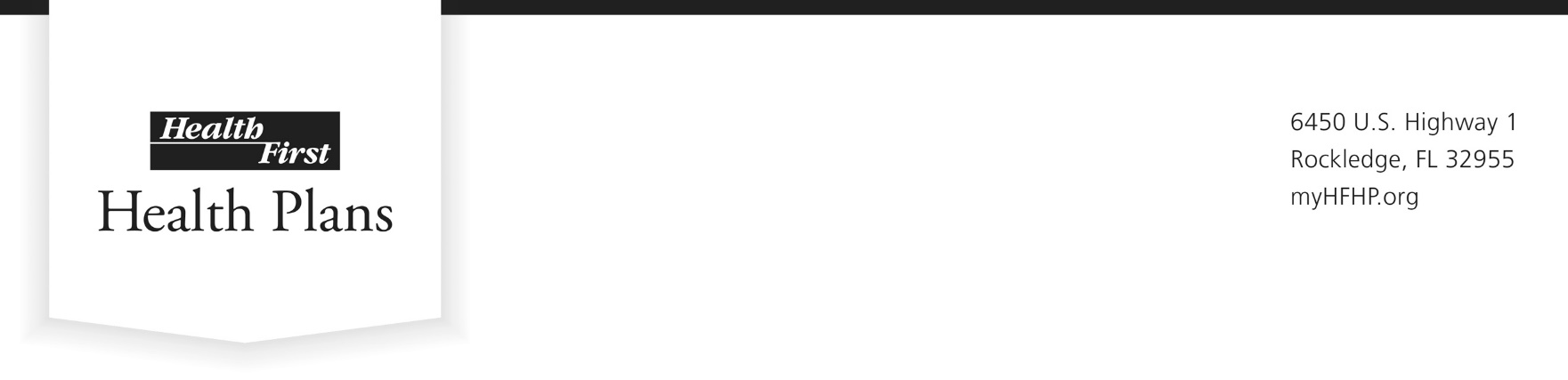 Nondiscrimination NoticeHealth First Health Plans complies with applicable Federal civil rights laws and does not discriminate on the basis of race, color, national origin, age, disability, or sex. Health First Health Plans does not exclude people or treat them differently because of race, color, national origin, age, disability, or sex.Health First Health Plans:
Provides free aids and services to people with disabilities to communicate effectively with us, such as:Qualified sign language interpretersWritten information in other formats (large print, accessible electronic formats)Provides free language services to people whose primary language is not English, such as:Qualified interpretersInformation written in other languagesIf you need these services, please contact our Civil Rights Coordinator.If you believe that Health First Health Plans has failed to provide these services or discriminated in another way on the basis of race, color, national origin, age, disability, or sex, you can file a grievance with: Civil Rights Coordinator, 6450 US Highway 1, Rockledge, FL 32955, 321-434-4521, 1-800-955- 8771 (TTY), Fax: 321-434-4362, civilrightscoordinator@hf.org. You can file a grievance in person or by mail, fax, or email. If you need help filing a grievance our Civil Rights Coordinator is available to help you.You can also file a civil rights complaint with the U.S. Department of Health and Human Services, Office for Civil Rights electronically through the Office for Civil Rights Complaint Portal, available at https://ocrportal.hhs.gov/ocr/portal/lobby.jsf, or by mail or phone at: U.S. Department of Health and Human Services, 200 Independence Avenue SW., Room 509F, HHH Building, Washington, DC 20201, 1-800-368-1019, 800-537-7697 (TDD).Complaint forms are available at http://www.hhs.gov/ocr/office/file/index.html.Health First Commercial Plans, Inc. is doing business under the name of Health First Health Plans. Health First Health Plans does not discriminate on the basis of race, color, national origin, disability, age, sex, gender identity, sexual orientation, or health status in the administration of the plan, including enrollment and benefit determinations.36194_MPINFO324 (05/2019)English:If you, or someone you’re helping, has questions about Health First Health Plans, you have the right to get help and information in your language at no cost. To talk to an interpreter, call 855-443-4735.Spanish:En caso que usted, o alguien a quien usted ayude, tenga cualquier duda o pregunta acerca de Health First Health Plans, usted tiene derecho a obtener ayuda e información en su idioma sin costo alguno. Para hablar con un intérprete, llame al 855-443-4735.Haitian Creole:Si oumenm oswa yon moun w ap ede gen kesyon konsènan Health First Health Plans, se dwa w pou resevwa asistans ak enfòmasyon nan lang ou pale a, san ou pa gen pou peye pou sa. Pou pale avèk yon entèprèt, rele nan 855-443-4735.Vietnamese:Nếu Quý vị, hay người mà Quý vị đang giúp đỡ, có câu hỏi về Health First Health Plans thì Quý vị có quyền được trợ giúp và được biết thêm thông tin bằng ngôn ngữ của mình miễn phí. Để nói chuyện với thông dịch viên, xin gọi số 855-443-4735.Portuguese:Você ou alguém que você estiver ajudando tem o direito de tirar dúvidas e obter informações sobre os Health First Health Plans no seu idioma e sem custos. Para falar com um tradutor, ligue para 855-443-4735.Chinese:如果您，或是您正在協助的對象，有與 Health First Health Plans 相關的問題，您有權以您的母語免費取得幫助和資訊。請致電 855-443-4735 與翻譯員洽談。French:Si vous, ou quelqu'un que vous êtes en train d’aider, a des questions à propos de Health First Health Plans, vous avez le droit d'obtenir de l'aide et l'information dans votre langue à aucun coût. Pour parler à un interprète, appelez 855-443-4735.Tagalog:Kung ikaw, o ang iyong tinutulangan, ay may mga katanungan tungkol sa Health First Health Plans, may karapatan ka na humingi ng tulong at impormasyon sa iyong wika nang libre. Upang makausap ang isang tagasalin, tumawag sa 855-443-4735.Russian:Если у вас или лица, которому вы помогаете, имеются вопросы по поводу Health First Health Plans, то вы имеете право на бесплатное получение помощи и информации на вашем языке. Для разговора спереводчиком позвоните по телефону 855-443-4735.Arabic:إن كان لديك أو لدى شخص تساعده أسئلة بخصوص Health First Health Plans، فلديك الحق في الحصول على المساعدةوالمعلومات الضرورية بلغتك من دون أية تكلفة. للتحدث مع مترجم اتصل بالرقم .855-443-4735Italian:Se lei o qualcuno che sta aiutando avete domande su Health First Health Plans, ha il diritto di ottenere aiuto e informazioni nella sua lingua gratuitamente. Per parlare con un interprete, può chiamare il numero 855-443-4735.German:Falls Sie oder jemand, dem Sie helfen, Fragen zum Health First Health Plans haben, haben Sie das Recht, kostenlose Hilfe und Informationen in Ihrer Sprache zu erhalten. Um mit einem Dolmetscher zu sprechen, rufen Sie bitte die Nummer 855-443-4735 an.Korean:만약 귀하 또는 귀하가 돕고 있는 어떤 사람이 Health First Health Plans 에 관해서 질문이 있다면 귀하는 그러한 도움과 정보를 귀하의 언어로 비용 부담없이 얻을 수 있는 권리가 있습니다. 그렇게 통역사와 얘기하기 위해서는 855-443-4735 로 전화하십시오.Polish:Jeśli Ty lub osoba, której pomagasz, macie pytania na temat Health First Health Plans, macie Państwo prawo do bezpłatnego uzyskania informacji i pomocy w języku ojczystym. Aby porozmawiać z tłumaczem, prosimy zadzwonić pod numer 855-443-4735.Gujarati:જો તમે અથવા તમે કોઇને મદદ કરી રહ્યા હો તેમાંથી કોઇને હૅલ્થ ફર્સ્ટ હૅલ્થ પ્લાન્સ વિશે પ્રશ્નો હોય તો તમને તમારી ભાષામાં વિના મૂલ્યે મદદ અને માહિતી મેળવવાનો અધિકાર છે. દુભાષિયા સાથે વાત કરવા માટે 855-443-4735 પર કૉલ કરો.Thai:หากคุณหรือคนที่คุณกำลังช่วยเหลือมีคำถามเกี่ยวกับ Health First Health Plansคุณมีสิทธิที่จะได้รับความช่วยเหลือและข้อมูลในภาษาของคุณได้โดยไม่มีค่าใช้จ่าย หากต้องการพูดคุยกับล่าม โปรดโทร  855-443- 4735.Health First Commercial Plans, Inc. is doing business under the name of Health First Health Plans. Health First Health Plans does not discriminate on the basis of race, color, national origin, disability, age, sex, gender identity, sexual orientation, or health status in the administration of the plan, including enrollment and benefit determinations.36194-77150_MPINFO109 (08/2016)